	                                                   КОПИЯ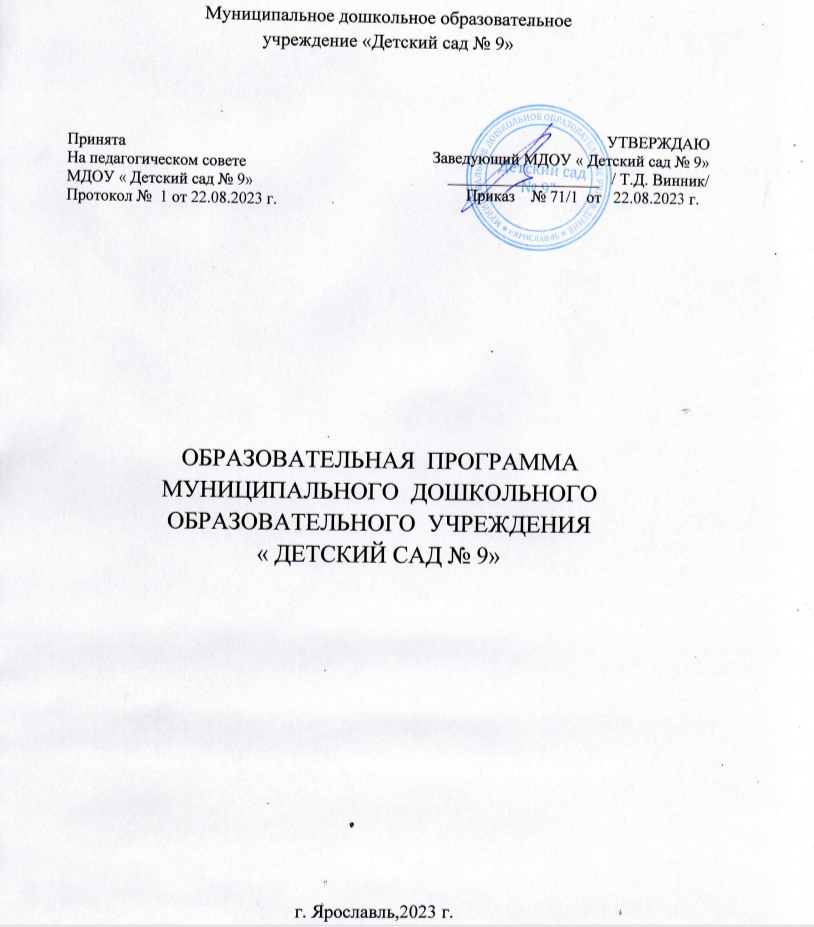 СОДЕРЖАНИЕ ОБЩИЕ ПОЛОЖЕНИЯОсновная образовательная программа  МДОУ «Детский сад № 9» разработана на основе с основными документами, регламентирующими деятельность ДОУ:- Конституция Российской Федерации (принята всенародным голосованием 12 декабря 1993 года, с изменениями одобренными в ходе общероссийского голосования 1 июля 2020 года)          - Конвенция о правах ребенка. Принята резолюцией 44/25 Генеральной Ассамблеи от 20  ноября 1989 года. ─ ООН 1990.- Федеральный закон от 29 декабря 2012 г. № 273-ФЗ «Об образовании в Российской Федерации». - Федеральный закон 24 июля 1998 г. № 124-ФЗ «Об основных гарантиях прав ребенка в Российской Федерации».- Распоряжение Правительства Российской Федерации от 4 сентября 2014 г. № 1726 «О Концепции дополнительного образования детей».- Распоряжение Правительства Российской Федерации от 29 мая 2015 г. №  996-р «О стратегии развития воспитания до 2025 года».- Приказ Министерства Просвещения Российской Федерации от 25.11.2022 № 1028 "Об Утверждении Федеральной образовательной программы дошкольного образования"-Приказ Министерства образования и науки Российской Федерации от 17 октября 2013 г. № 1155 «Об утверждении федерального государственного образовательного стандарта дошкольного образования».- Порядок организации и осуществления образовательной деятельности по основным общеобразовательным программам - образовательным программам дошкольного образования, утвержден приказом Минпросвещения России от 31 июля 2020 г.  № 373.- СанПиН 1.2.3685-21 «Гигиенические нормативы и требования к обеспечению безопасности и (или) безвредности для человека факторов среды обитания», утв. постановлением Главного государственного санитарного врача России от 28 января 2021 г. № 2.- СП 2.4.3648-20 «Санитарно-эпидемиологические требования к организациям воспитания и обучения, отдыха и оздоровления детей и молодежи», утв. постановлением Главного государственного санитарного врача России от 28 сентября 2020 г. № 28.- Приказ Минздравсоцразвития России от 26 августа 2010 г. № 761н «Об утверждении Единого квалификационного справочника должностей руководителей, специалистов и служащих, раздел «Квалификационные характеристики должностей работников образования».- Лицензия на осуществление образовательной деятельности № 733/05 от 29.12.2015 г. -  Устав МДОУ «Детский сад № 9» от 08.05.2015 г. № 01-05/304;-Лицензией на осуществление медицинской деятельности № ЛО-76-01-001332 от22.09.2014г.- Программа развития МДОУ «Детский сад № 9» от 22.06.2021 г.  № 03-03/45.ОсновнаяобразовательнаяпрограммаМДОУ«Детскийсад№ 9»разработана в соответствии с ФГОС дошкольного образования с учётом Федеральной образовательной программы дошкольного образования (ФОП ДО).Согласно ФГОС ДО Программа включает дополнительный раздел: краткая презентация Программы СП, предназначенная для  родителей (законных представителей) воспитанников.Основная образовательная программа МДОУ « Детский сад № 9»  направлена на реализацию ключевых функций дошкольного уровня образования: 1) обучение и воспитание ребенка дошкольного возраста как гражданина РФ, формирование основ его гражданской и культурной идентичности на соответствующем его возрасту содержании доступными средствами;2) создание единого ядра содержания дошкольного образования, ориентированного на приобщения к традиционным духовно-нравственным и социокультурным ценностям российского народа, воспитание подрастающего поколения как знающего и уважающего историю и культуру своей семьи, большой и малой Родины;3) создание единого федерального образовательного пространства воспитания и обучения детей от рождения до поступления в общеобразовательную организацию, обеспечивающего ребенку и его родителям (законным представителям) равные, качественные условия дошкольного образования, вне зависимости от места проживания.Описание структуры и содержания ООП ДОПрограмма	состоит из обязательной части и части, формируемой участниками образовательных отношений. Обязательная часть Программы соответствует ФОП ДО и составляет не менее 60% от общего объема программы. Часть, формируемая участниками образовательных отношений, составляет не более 40% и ориентирована на: специфику национальных, социокультурных и иных условий, в том числе региональных, в которых осуществляется образовательная деятельность; сложившиеся традиции ДОО ;           парциальные образовательных программ  и формы организации работы с      детьми, которые соответствуют потребностям и интересам детей:«Основы безопасности детей дошкольного возраста» Р.Б. Стёркина О.Л. Князева, Н.Н. Авдеева;« Я –Ты- Мы» О.Л. Князева;« Азбука общения»Л.М. Щипицына, О.В. Защиринская, А.П. Воронова;« Семь Я» Дроздова М.А., Кошлева Н.В.;« Юный эколог» С.Н. Николаева;« Программа развитие речи детей дошкольного возраста в детском саду» О.С. Ушакова.« Детское художественное творчество. Для работы с детьми 2-7 лет» Комарова Т.С.« Приобщение детей к истокам русской народной культуры» О.Л. Князева, М.Д. Маханева;« Гармония» К.В.Тарасова, Т. В. Нестеренко; « Ладушки» Картушина М.Ю.Элементарное музицирование» Т.А. Тютюникова« Физическая культура в дошкольном детстве» Н.В. Полтавцева, Н А. Гордова.Программа включает в себя учебно-методическую документацию, в  состав которой входят рабочая программа воспитания, примерный  режим и распорядок дня дошкольных групп, календарный план  воспитательной работы. В программе содержатся целевой, содержательный и организационный разделы. В целевом разделепрограммы представлены: цели, задачи, принципы ее формирования; планируемые результаты освоения программы, раннем, дошкольном возрастах, атакже на этапе завершения освоения программы; подходы кпедагогической диагностике достижения планируемых результатов.Содержательный разделпрограммы включает задачи и содержание образовательно  деятельности по каждой из образовательных областей для всех возрастных групп обучающихся (социально-коммуникативное, познавательное, речевое, художественно-эстетическое, физическое развитие). В нем представлены описания вариативных форм,  способов, методов и средств реализации программы; особенностей образовательной  деятельности разных видов и культурных практик и способов поддержки детской инициативы; взаимодействия педагогического коллектива с семьями обучающихся;  направления и задачи коррекционно-развивающей работы (далее - КРР) с детьми  дошкольного возраста с особыми образовательными потребностями (далее - ООП) различных целевых групп, в том числе детей с ограниченными возможностями здоровья (далее - ОВЗ) и детей-инвалидов. В содержательный раздел программы входит рабочая программа воспитания, которая раскрывает задачи и направления воспитательной работы, предусматривает приобщение детей к российским традиционным духовным ценностям, включая культурные ценности своей этнической группы, правилам и нормам поведения в  российском обществе. Содержание Программы учитывает индивидуальные особенности контингента детей, воспитывающихся в образовательном учреждении.В МДОУ «Детский сад № 9» функционирует 4 группы, по наполняемости группы соответствуют требованиям СанПиН 2.4.3648-20:3 группы общеразвивающей направленности; 1 группа комбинированной направленности (ТНР)       Коллектив Организации ориентирован на приоритетные направления развития ребенка-дошкольника: физическое социально-коммуникативное, речевое, познавательное и художественно-эстетическое развитие. Планирование воспитательно-образовательной и методической работы осуществляется с учетом всех дидактических принципов, на основе современных законодательных актов, а также прогрессивных идей и достижений современной науки и практики, а также с учетом результатов педагогической диагностики.       Детский сад укомплектован техническим персоналом на 75%, педагогами -  на 100%.  Численность педагогов –11 человек, из них 7 человек с высшим образованием и 4 человека – со средним специальным педагогическим образованием. Все педагоги систематически посещают курсы повышения квалификации по утвержденному плану.       Контингент воспитанников детского сада представлен детьми раннего (1,5-3 лет) и дошкольного (3-7 лет) возраста.       Содержание Программы учитывает возрастные и индивидуальные особенности контингента обучающихся. Основными участниками реализации программы являются: дети раннего и дошкольного возраста, родители (законные представители), педагоги, социальные партнеры. Взаимоотношения между Муниципальным дошкольным образовательным учреждением «Детский сад №9» и родителями (законными представителями) детей раннего и дошкольного возраста регулируются договором.I. Целевой раздел                                                  1.1. Пояснительная запискаЦель реализации основной образовательной программы МДОУ «Детский сад № 9» является: разностороннее развитие ребенка в период дошкольного детства с учетом возрастных и индивидуальных особенностей на основе духовно-нравственных ценностей российского народа, исторических и национально-культурных традиций.Задачи реализации основной образовательной программы МДОУ «Детский сад № 9»достигаются через решение следующих задач:обеспечение единых для Российской Федерации содержания ДО и планируемых результатов освоения образовательной программы ДО;приобщение детей (в соответствии с возрастными особенностями) к базовым ценностям российского народа - жизнь, достоинство, права и свободы человека, патриотизм, гражданственность, высокие нравственные идеалы, крепкая семья, созидательный труд, приоритет духовного над материальным, гуманизм, милосердие, справедливость, коллективизм, взаимопомощь и взаимоуважение, историческая память и преемственность поколений, единство народов России; создание условий для формирования ценностного отношения к окружающему миру, становления опыта действий и поступков на основе осмысления ценностей;построение (структурирование) содержания образовательной деятельности на основе учета возрастных и индивидуальных особенностей развития;создание условий для равного доступа к образованию для всех детей дошкольного возраста с учетом разнообразия образовательных потребностей и индивидуальных возможностей;охрана и укрепление физического и психического здоровья детей, в том числе их эмоционального благополучия;обеспечение развития физических, личностных, нравственных качеств и основ патриотизма, интеллектуальных и художественно-творческих способностей ребенка, его инициативности, самостоятельности и ответственности;обеспечение психолого-педагогической поддержки семьи и повышение компетентности родителей (законных представителей) в вопросах воспитания, обучения и развития, охраны и укрепления здоровья детей, обеспечения их безопасности;достижение детьми на этапе завершения ДО уровня развития, необходимого и достаточного для успешного освоения ими образовательных программ начального общего образования.Задачи вариативной части Основной образовательной программы МДОУ  «Детский сад № 9»:создание условий для решения задач поликультурного воспитания детей дошкольного возраста в условиях семьи и ДОО;реализация партнерства ДОО и семьи в вопросах поликультурного воспитания, активное включение родителей (законных представителей) в образовательный процесс ДОУ.Принципы реализации основной образовательной программы МДОУ «Детский сад № 9»:полноценное проживание ребенком всех этапов детства (младенческого, раннего и дошкольного возрастов), обогащение (амплификация) детского развития;построение образовательной деятельности на основе индивидуальных особенностей каждого ребенка, при котором сам ребенок становится активным в выборе содержания своего образования, становится субъектом образования;содействие и сотрудничество детей и родителей (законных представителей), совершеннолетних членов семьи, принимающих участие в воспитании детей раннего и дошкольного возрастов, а также педагогических работников (далее вместе - взрослые);признание ребенка полноценным участником (субъектом) образовательных отношений;поддержка инициативы детей в различных видах деятельности; сотрудничество ДОО с семьей;приобщение детей к социокультурным нормам, традициям семьи, общества и государства;формирование познавательных интересов и познавательных действий ребенка в различных видах деятельности;возрастная адекватность дошкольного образования (соответствие условий, требований, методов возрасту и особенностям развития); учет этнокультурной ситуации развития детей.1.2. Планируемые результаты реализации ООП ДОПланируемые результаты в раннем возрасте (к трем годам):у ребенка развита крупная моторика, он активно использует освоенные ранее движения, начинает осваивать бег, прыжки, повторяет за взрослым простые имитационные упражнения, понимает указания взрослого, выполняет движения по зрительному и звуковому ориентирам; с желанием играет в подвижные игры;ребенок демонстрирует элементарные культурно-гигиенические навыки, владеет простейшими навыками самообслуживания (одевание, раздевание, самостоятельно ест и тому подобное);ребенок стремится к общению со взрослыми, реагирует на их настроение;ребенок проявляет интерес к сверстникам; наблюдает за их действиями и подражает им; играет рядом;ребенок понимает и выполняет простые поручения взрослого;ребенок стремится проявлять самостоятельность в бытовом и игровом поведении;ребенок способен направлять свои действия на достижение простой, самостоятельно поставленной цели; знает, с помощью каких средств и в какой последовательности продвигаться к цели;ребенок владеет активной речью, использует в общении разные части речи, простые предложения из 4-х слов и более, включенные в общение; может обращаться с вопросами и просьбами;ребенок проявляет интерес к стихам, сказкам, повторяет отдельные слова и фразы за взрослым;ребенок рассматривает картинки, показывает и называет предметы, изображенные на них;ребенок различает и называет основные цвета, формы предметов, ориентируется в основных пространственных и временных отношениях;ребенок осуществляет поисковые и обследовательские действия;ребенок знает основные особенности внешнего облика человека, его деятельности; свое имя, имена близких; демонстрирует первоначальные представления о населенном пункте, в котором живет (город, село и так далее);ребенок имеет представления об объектах живой и неживой природы ближайшего окружения и их особенностях, проявляет положительное отношение и интерес к взаимодействию с природой, наблюдает за явлениями природы, старается не причинять вред живым объектам;ребенок с удовольствием слушает музыку, подпевает, выполняет простые танцевальные движения;ребенок эмоционально откликается на красоту природы и произведения искусства;ребенок осваивает основы изобразительной деятельности (лепка, рисование) и конструирования: может выполнять уже довольно сложные постройки (гараж, дорогу к нему, забор) и играть с ними; рисует дорожки, дождик, шарики; лепит палочки, колечки, лепешки;ребенок активно действует с окружающими его предметами, знает названия, свойства и назначение многих предметов, находящихся в его повседневном обиходе;ребенок в играх отображает действия окружающих ("готовит обед", "ухаживает за больным" и другое), воспроизводит не только их последовательность и взаимосвязь, но и социальные отношения (ласково обращается с куклой, делает ей замечания), заранее определяет цель ("Я буду лечить куклу").Планируемые результаты в дошкольном возрасте:	Планируемые результаты к четырем годам:ребенок демонстрирует положительное отношение к разнообразным физическим упражнениям, проявляет избирательный интерес к отдельным двигательным действиям (бросание и ловля мяча, ходьба, бег, прыжки) и подвижным играм;           ребенок проявляет элементы самостоятельности в двигательной деятельности, с интересом включается в подвижные игры, стремится к выполнению правил и основных ролей в игре, выполняет простейшие правила построения и перестроения, выполняет ритмические упражнения под музыку;          ребенок демонстрирует координацию движений при выполнении упражнений, сохраняет равновесие при ходьбе, беге, прыжках, способен реагировать на сигналы, переключаться с одного движения на другое, выполнять движения в общем для всех темпе;         ребенок владеет культурно-гигиеническими навыками: умывание, одевание и тому подобное, соблюдает требования гигиены, имеет первичные представления о факторах, положительно влияющих на здоровье;        ребенок проявляет доверие к миру, положительно оценивает себя, говорит о себе в первом лице;        ребенок откликается эмоционально на ярко выраженное состояние близких и сверстников по показу и побуждению взрослых; дружелюбно настроен в отношении других детей;        ребенок владеет элементарными нормами и правилами поведения, связанными с определенными разрешениями и запретами ("можно", "нельзя"), демонстрирует стремление к положительным поступкам;        ребенок демонстрирует интерес к сверстникам в повседневном общении и бытовой деятельности, владеет элементарными средствами общения в процессе взаимодействия со сверстниками;       ребенок проявляет интерес к правилам безопасного поведения; осваивает безопасные способы обращения со знакомыми предметами ближайшего окружения;       ребенок охотно включается в совместную деятельность со взрослым, подражает его действиям, отвечает на вопросы взрослого и комментирует его действия в процессе совместной деятельности;ребенок произносит правильно в словах все гласные и согласные звуки, кроме шипящих и сонорных, согласовывает слова в предложении в роде, числе и падеже, повторяет за педагогическим работником (далее - педагог) рассказы из 3 - 4 предложений, пересказывает знакомые литературные произведения, использует речевые формы вежливого общения;       ребенок понимает содержание литературных произведений и участвует в их драматизации, рассматривает иллюстрации в книгах, запоминает небольшие потешки, стихотворения, эмоционально откликается на них;       ребенок демонстрирует умения вступать в речевое общение со знакомыми взрослыми: понимает обращенную к нему речь, отвечает на вопросы, используя простые распространенные предложения; проявляет речевую активность в общении со сверстником;      ребенок совместно со взрослым пересказывает знакомые сказки, короткие стихи;      ребенок демонстрирует познавательную активность в деятельности, проявляет эмоции удивления в процессе познания, отражает в общении и совместной деятельности со взрослыми и сверстниками полученные представления о предметах и объектах ближайшего окружения, задает вопросы констатирующего и проблемного характера;     ребенок проявляет потребность в познавательном общении со взрослыми; демонстрирует стремление к наблюдению, сравнению, обследованию свойств и качеств предметов, к простейшему экспериментированию с предметами и материалами: проявляет элементарные представления о величине, форме и количестве предметов и умения сравнивать предметы по этим характеристикам;     ребенок проявляет интерес к миру, к себе и окружающим людям;     ребенок знает об объектах ближайшего окружения: о родном населенном пункте, его названии, достопримечательностях и традициях;      ребенок имеет представление о разнообразных объектах живой и неживой природы ближайшего окружения, выделяет их отличительные особенности и свойства, различает времена года и характерные для них явления природы, имеет представление о сезонных изменениях в жизни животных, растений и человека, интересуется природой, положительно относится ко всем живым существам, знает о правилах поведения в природе, заботится о животных и растениях, не причиняет им вред; ребенок способен создавать простые образы в рисовании и аппликации, строить простую композицию с использованием нескольких           цветов, создавать несложные формы из глины и теста, видоизменять их и украшать; использовать простые строительные детали для создания постройки с последующим ее анализом;ребенок с интересом вслушивается в музыку, запоминает и узнает знакомые произведения, проявляет эмоциональную отзывчивость, различает музыкальные ритмы, передает их в движении;ребенок активно взаимодействует со сверстниками в игре, принимает на себя роль и действует от имени героя, строит ролевые высказывания, использует предметы-заместители, разворачивает несложный игровой сюжет из нескольких эпизодов;ребенок в дидактических играх действует в рамках правил, в театрализованных играх разыгрывает отрывки из знакомых сказок, рассказов, передает интонацию и мимические движения.	Планируемые результаты к пяти годам:ребенок проявляет интерес к разнообразным физическим упражнениям, действиям с физкультурными пособиями, настойчивость для достижения результата, испытывает потребность в двигательной активности;ребенок демонстрирует координацию, быстроту, силу, выносливость, гибкость, ловкость, развитие крупной и мелкой моторики, активно и с интересом выполняет основные движения, общеразвивающие упражнения и элементы спортивных упражнений, с желанием играет в подвижные игры, ориентируется в пространстве, переносит освоенные движения в самостоятельную деятельность;ребенок стремится узнать о правилах здорового образа жизни, готов элементарно охарактеризовать свое самочувствие, привлечь внимание взрослого в случае недомогания;ребенок стремится к самостоятельному осуществлению процессов личной гигиены, их правильной организации;ребенок выполняет самостоятельно правила общения со взрослым, внимателен к его словам и мнению, стремится к познавательному, интеллектуальному общению со взрослыми: задает много вопросов поискового характера, стремится к одобряемым формам поведения, замечает ярко выраженное эмоциональное состояние окружающих людей, по примеру педагога проявляет сочувствие;ребенок без напоминания взрослого здоровается и прощается, говорит "спасибо" и "пожалуйста";ребенок демонстрирует стремление к общению со сверстниками, по предложению педагога может договориться с детьми, стремится к самовыражению в деятельности, к признанию и уважению сверстников;ребенок познает правила безопасного поведения и стремится их выполнять в повседневной жизни;ребенок самостоятелен в самообслуживании;ребенок проявляет познавательный интерес к труду взрослых, профессиям, технике; отражает эти представления в играх;ребенок стремится к выполнению трудовых обязанностей, охотно включается в совместный труд со взрослыми или сверстниками;ребенок инициативен в разговоре, использует разные типы реплик и простые формы объяснительной речи, речевые контакты становятся более длительными и активными;ребенок большинство звуков произносит правильно, пользуется средствами эмоциональной и речевой выразительности;ребенок самостоятельно пересказывает знакомые сказки, с небольшой помощью взрослого составляет описательные рассказы и загадки;ребенок проявляет словотворчество, интерес к языку, с интересом слушает литературные тексты, воспроизводит текст;ребенок способен рассказать о предмете, его назначении и особенностях, о том, как он был создан;ребенок проявляет стремление к общению со сверстниками в процессе познавательной деятельности, осуществляет обмен информацией; охотно сотрудничает со взрослыми не только в совместной деятельности, но и в свободной самостоятельной; отличается высокой активностью и любознательностью;ребенок активно познает и называет свойства и качества предметов, особенности объектов природы, обследовательские действия; объединяет предметы и объекты в видовые категории с указанием характерных признаков;ребенок задает много вопросов поискового характера, включается в деятельность экспериментирования, использует исследовательские действия, предпринимает попытки сделать логические выводы;ребенок с удовольствием рассказывает о себе, своих желаниях, достижениях, семье, семейном быте, традициях; активно участвует в мероприятиях и праздниках, готовящихся в группе, в ДОО, имеет представления о малой родине, названии населенного пункта, улицы, некоторых памятных местах;ребенок имеет представление о разнообразных представителях живой природы родного края, их особенностях, свойствах объектов неживой природы, сезонных изменениях в жизни природы, явлениях природы, интересуется природой, экспериментирует, положительно относится ко всем живым существам, знает правила поведения в природе, стремится самостоятельно ухаживать за растениями и животными, беречь их;ребенок владеет количественным и порядковым счетом в пределах пяти, умением непосредственно сравнивать предметы по форме и величине, различает части суток, знает их последовательность, понимает временную последовательность "вчера, сегодня, завтра", ориентируется от себя в движении; использует математические представления для познания окружающей действительности;ребенок проявляет интерес к различным видам искусства, эмоционально откликается на отраженные в произведениях искусства действия, поступки, события;ребенок проявляет себя в разных видах музыкальной, изобразительной, театрализованной деятельности, используя выразительные и изобразительные средства;ребенок использует накопленный художественно-творческой опыт в самостоятельной деятельности, с желанием участвует в культурно-досуговой деятельности (праздниках, развлечениях и других видах культурно-досуговой деятельности);ребенок создает изображения и постройки в соответствии с темой, используя разнообразные материалы, владеет техническими и изобразительными умениями;ребенок называет роль до начала игры, обозначает новую роль по ходу игры, активно использует предметы-заместители, предлагает игровой замысел и проявляет инициативу в развитии сюжета, активно включается в ролевой диалог, проявляет творчество в создании игровой обстановки;ребенок принимает игровую задачу в играх с правилами, проявляет интерес к результату, выигрышу; ведет негромкий диалог с игрушками, комментирует их "действия" в режиссерских играх.Планируемые результаты к шести годам:ребенок демонстрирует ярко выраженную потребность в двигательной активности, проявляет интерес к новым и знакомым физическим упражнениям, пешим прогулкам, показывает избирательность и инициативу при выполнении упражнений, имеет представления о некоторых видах спорта, туризме, как форме активного отдыха;ребенок проявляет осознанность во время занятий физической культурой, демонстрирует выносливость, быстроту, силу, гибкость, ловкость, координацию, выполняет упражнения в заданном ритме и темпе, способен проявить творчество при составлении несложных комбинаций из знакомых упражнений;ребенок проявляет доступный возрасту самоконтроль, способен привлечь внимание других детей и организовать знакомую подвижную игру;ребенок проявляет духовно-нравственные качества и основы патриотизма в процессе ознакомления с видами спорта и достижениями российских спортсменов;ребенок владеет основными способами укрепления здоровья (закаливание, утренняя гимнастика, соблюдение личной гигиены, безопасное поведение и другие); мотивирован на сбережение и укрепление собственного здоровья и здоровья окружающих;ребенок настроен положительно по отношению к окружающим, охотно вступает в общение со взрослыми и сверстниками, проявляет сдержанность по отношению к незнакомым людям, при общении со взрослыми и сверстниками ориентируется на общепринятые нормы и правила культуры поведения, проявляет в поведении уважение и привязанность к родителям (законным представителям), демонстрирует уважение к педагогам, интересуется жизнью семьи и ДОО;ребенок способен различать разные эмоциональные состояния взрослых и сверстников, учитывает их в своем поведении, откликается на просьбу помочь, в оценке поступков опирается на нравственные представления;ребенок проявляет активность в стремлении к познанию разных видов труда и профессий, бережно относится к предметному миру как результату труда взрослых, стремится участвовать в труде взрослых, самостоятелен, инициативен в самообслуживании, участвует со сверстниками в разных видах повседневного и ручного труда;ребенок владеет представлениями о безопасном поведении, соблюдает правила безопасного поведения в разных видах деятельности, демонстрирует умения правильно и безопасно пользоваться под присмотром взрослого бытовыми предметами и приборами, безопасного общения с незнакомыми животными, владеет основными правилами безопасного поведения на улице;ребенок регулирует свою активность в деятельности, умеет соблюдать очередность и учитывать права других людей, проявляет инициативу в общении и деятельности, задает вопросы различной направленности, слушает и понимает взрослого, действует по правилу или образцу в разных видах деятельности, способен к произвольным действиям;ребенок проявляет инициативу и самостоятельность в процессе придумывания загадок, сказок, рассказов, владеет первичными приемами аргументации и доказательства, демонстрирует богатый словарный запас, безошибочно пользуется обобщающими словами и понятиями, самостоятельно пересказывает рассказы и сказки, проявляет избирательное отношение к произведениям определенной тематики и жанра;ребенок испытывает познавательный интерес к событиям, находящимся за рамками личного опыта, фантазирует, предлагает пути решения проблем, имеет представления о социальном, предметном и природном мире; ребенок устанавливает закономерности причинно-следственного характера, приводит логические высказывания; проявляет любознательность;ребенок использует математические знания, способы и средства для познания окружающего мира; способен к произвольным умственным действиям; логическим операциям анализа, сравнения, обобщения, систематизации, классификации и другим, оперируя предметами разными по величине, форме, количеству; владеет счетом, ориентировкой в пространстве и времени;ребенок знает о цифровых средствах познания окружающей действительности, использует некоторые из них, придерживаясь правил безопасного обращения с ними;ребенок проявляет познавательный интерес к населенному пункту, в котором живет, знает некоторые сведения о его достопримечательностях, событиях городской и сельской жизни; знает название своей страны, ее государственные символы;ребенок имеет представление о живой природе разных регионов России, может классифицировать объекты по разным признакам; имеет представление об особенностях и потребностях живого организма, изменениях в жизни природы в разные сезоны года, соблюдает правила поведения в природе, ухаживает за растениями и животными, бережно относится к ним;ребенок проявляет интерес и (или) с желанием занимается музыкальной, изобразительной, театрализованной деятельностью; различает виды, жанры, формы в музыке, изобразительном и театральном искусстве; проявляет музыкальные и художественно-творческие способности;ребенок принимает активное участие в праздничных программах и их подготовке; взаимодействует со всеми участниками культурно-досуговых мероприятий;ребенок самостоятельно определяет замысел рисунка, аппликации, лепки, постройки, создает образы и композиционные изображения, интегрируя освоенные техники и средства выразительности, использует разнообразные материалы;ребенок согласовывает свои интересы с интересами партнеров в игровой деятельности, умеет предложить и объяснить замысел игры, комбинировать сюжеты на основе разных событий, создавать игровые образы, управлять персонажами в режиссерской игре;ребенок проявляет интерес к игровому экспериментированию, развивающим и познавательным играм, в играх с готовым содержанием и правилами действует в точном соответствии с игровой задачей и правилами.	Планируемые результаты на этапе завершения освоения программы:у ребенка сформированы основные психофизические и нравственно-волевые качества;ребенок владеет основными движениями и элементами спортивных игр, может контролировать свои движение и управлять ими;ребенок соблюдает элементарные правила здорового образа жизни и личной гигиены;ребенок результативно выполняет физические упражнения (общеразвивающие, основные движения, спортивные), участвует в туристских пеших прогулках, осваивает простейшие туристские навыки, ориентируется на местности;ребенок проявляет элементы творчества в двигательной деятельности;ребенок проявляет нравственно-волевые качества, самоконтроль и может осуществлять анализ своей двигательной деятельности;ребенок проявляет духовно-нравственные качества и основы патриотизма в ходе занятий физической культурой и ознакомлением с достижениями российского спорта;ребенок имеет начальные представления о правилах безопасного поведения в двигательной деятельности; о том, что такое здоровье, понимает, как поддержать, укрепить и сохранить его;ребенок владеет навыками личной гигиены, может заботливо относиться к своему здоровью и здоровью окружающих, стремится оказать помощь и поддержку другим людям;ребенок соблюдает элементарные социальные нормы и правила поведения в различных видах деятельности, взаимоотношениях со взрослыми и сверстниками;ребенок владеет средствами общения и способами взаимодействия со взрослыми и сверстниками; способен понимать и учитывать интересы и чувства других; договариваться и дружить со сверстниками; старается разрешать возникающие конфликты конструктивными способами;ребенок способен понимать свои переживания и причины их возникновения, регулировать свое поведение и осуществлять выбор социально одобряемых действий в конкретных ситуациях, обосновывать свои ценностные ориентации;ребенок стремится сохранять позитивную самооценку;ребенок проявляет положительное отношение к миру, разным видам труда, другим людям и самому себе;у ребенка выражено стремление заниматься социально значимой деятельностью;ребенок способен откликаться на эмоции близких людей, проявлять эмпатию (сочувствие, сопереживание, содействие);ребенок способен к осуществлению социальной навигации как ориентации в социуме и соблюдению правил безопасности в реальном и цифровом взаимодействии;ребенок способен решать адекватные возрасту интеллектуальные, творческие и личностные задачи; применять накопленный опыт для осуществления различных видов детской деятельности, принимать собственные решения и проявлять инициативу;ребенок владеет речью как средством коммуникации, ведет диалог со взрослыми и сверстниками, использует формулы речевого этикета в соответствии с ситуацией общения, владеет коммуникативно-речевыми умениями;ребенок знает и осмысленно воспринимает литературные произведения различных жанров, имеет предпочтения в жанрах литературы, проявляет интерес к книгам познавательного характера, определяет характеры персонажей, мотивы их поведения, оценивает поступки литературных героев;ребенок обладает начальными знаниями о природном и социальном мире, в котором он живет: элементарными представлениями из области естествознания, математики, истории, искусства и спорта, информатики и инженерии и тому подобное; о себе, собственной принадлежности и принадлежности других людей к определенному полу; составе семьи, родственных отношениях и взаимосвязях, семейных традициях; об обществе, его национально-культурных ценностях; государстве и принадлежности к нему;ребенок проявляет любознательность, активно задает вопросы взрослым и сверстникам; интересуется субъективно новым и неизвестным в окружающем мире; способен самостоятельно придумывать объяснения явлениям природы и поступкам людей; склонен наблюдать, экспериментировать; строить смысловую картину окружающей реальности, использует основные культурные способы деятельности;ребенок имеет представление о жизни людей в России, имеет некоторые представления о важных исторических событиях Отечества; имеет представление о многообразии стран и народов мира;ребенок способен применять в жизненных и игровых ситуациях знания о количестве, форме, величине предметов, пространстве и времени, умения считать, измерять, сравнивать, вычислять и тому подобное;ребенок имеет разнообразные познавательные умения: определяет противоречия, формулирует задачу исследования, использует разные способы и средства проверки предположений: сравнение с эталонами, классификацию, систематизацию, некоторые цифровые средства и другое;ребенок имеет представление о некоторых наиболее ярких представителях живой природы России и планеты, их отличительных признаках, среде обитания, потребностях живой природы, росте и развитии живых существ; свойствах неживой природы, сезонных изменениях в природе, наблюдает за погодой, живыми объектами, имеет сформированный познавательный интерес к природе, осознанно соблюдает правила поведения в природе, знает способы охраны природы, демонстрирует заботливое отношение к ней;ребенок способен воспринимать и понимать произведения различных видов искусства, имеет предпочтения в области музыкальной, изобразительной, театрализованной деятельности;ребенок выражает интерес к культурным традициям народа в процессе знакомства с различными видами и жанрами искусства; обладает начальными знаниями об искусстве;ребенок владеет умениями, навыками и средствами художественной выразительности в различных видах деятельности и искусства; использует различные технические приемы в свободной художественной деятельности;ребенок участвует в создании индивидуальных и коллективных творческих работ, тематических композиций к праздничным утренникам и развлечениям, художественных проектах;ребенок самостоятельно выбирает технику и выразительные средства для наиболее точной передачи образа и своего замысла, способен создавать сложные объекты и композиции, преобразовывать и использовать с учетом игровой ситуации;ребенок владеет разными формами и видами игры, различает условную и реальную ситуации, предлагает и объясняет замысел игры, комбинирует сюжеты на основе реальных, вымышленных событий, выполняет несколько ролей в одной игре, подбирает разные средства для создания игровых образов, согласовывает свои интересы с интересами партнеров по игре, управляет персонажами в режиссерской игре;ребенок проявляет интерес к игровому экспериментированию с предметами, к развивающим и познавательным играм, в играх с готовым содержанием и правилами может объяснить содержание и правила игры другим детям, в совместной игре следит за точным выполнением правил всеми участниками;ребенок способен планировать свои действия, направленные на достижение конкретной цели; демонстрирует сформированные предпосылки к учебной деятельности и элементы готовности к школьному обучению.1.3. Подходы к педагогической диагностике достижений планируемых результатов1.3.1. Цель педагогической диагностикиЦель педагогической диагностики направлена на изучение деятельностных умений ребенка, его интересов, предпочтений, склонностей, личностных особенностей, способов взаимодействия со взрослыми и сверстниками.  Выявлять особенности и динамику развития ребенка, составлять на основе полученных данных индивидуальные образовательные маршруты освоения образовательной программы, своевременно вносить изменения в планирование, содержание и организацию образовательной деятельности.На основе педагогической диагностики определяется эффективность педагогических действий и осуществляется их дальнейшее планирование.Результаты педагогической диагностики (мониторинга) могут использоваться исключительно для решения следующих образовательных задач:1) индивидуализации образования (в том числе поддержки ребенка, построения его образовательной траектории или профессиональной коррекции особенностей его развития);2) оптимизации работы с группой детей.1.3.2. Периодичность педагогической диагностикиПериодичность проведенияпедагогической диагностики: на начальном этапе освоения ребенком образовательной программы в зависимости от времени его поступления в дошкольную группу (стартовая диагностика) и на завершающем этапе освоения программы его возрастной группой (заключительная, финальная диагностика). При проведении диагностики на начальном этапе учитывается адаптационный период пребывания ребенка в группе. Сравнение результатов диагностики позволяет выявить индивидуальную динамику развития ребенка.1.3.3. Формы проведения педагогической диагностикиПедагогическая диагностика индивидуального развития детей проводится педагогом в произвольной форме на основе малоформализованных диагностических методов: наблюдения, свободных бесед с детьми, анализа продуктов детской деятельности (рисунков, работ по лепке, аппликации, построек, поделок и тому подобное), специальных диагностических ситуаций. Используются специальные методики диагностики физического, коммуникативного, познавательного, речевого, художественно-эстетического развития.Педагогическая диагностика завершается анализом полученных данных, на основе которых педагог выстраивает взаимодействие с детьми, организует РППС, мотивирующую активную творческую деятельность обучающихся, составляет индивидуальные образовательные маршруты освоения образовательной Программы, осознанно и целенаправленно проектирует образовательный процесс.1.3.4.Особенности и формы проведения психологической диагностики.При необходимости используется психологическая диагностика развития детей (выявление и изучение индивидуально-психологических особенностей детей, причин возникновения трудностей в освоении образовательной программы), которую проводят квалифицированные специалисты (педагоги-психологи, психологи). Участие ребенка в психологической диагностике допускается только с согласия его родителей (законных представителей). Результаты психологической диагностики могут использоваться для решения задач психологического сопровождения и оказания адресной психологической помощи.Б: Часть, формируемая участниками образовательных отношений.       Программа предоставляет МДОУ «Детский сад № 9» право самостоятельного выбора инструментов педагогической и психологической диагностики развития детей. Программой предусмотрена система мониторинга динамики развития детей, динамики их образовательных достижений, основанная на методе наблюдения и включающая: - педагогическую диагностику, связанную с оценкой эффективности педагогических действий с целью их дальнейшей оптимизации; - карты развития ребенка.Учебно-методический комплекс Инструментарий для проведения процедуры ВСОКО (внутренней системы  оценки качества)             1. Оценка качества основной образовательной программы дошкольного образования (ООП ДО) ФГОС ДО определяет требования к структуре образовательной программы и ее объему. Показатели соответствия ООП ДО требованиям ФГОС ДО:- наличие ООП ДО, АОП ДО - структурные компоненты ООП ДО; - учет возрастных и индивидуальных особенностей детского контингента; - учет потребностей и возможностей всех участников образовательных отношений в процессе определения целей, содержания и организационных форм работы. Критерии оценки соответствия ООП ДО требований ФГОС ДО: - наличие/отсутствие основной образовательной программы дошкольного образования, - наличие/отсутствие адаптированных образовательных программ дошкольного образования для детей с ОВЗ; - наличие обязательной части ООП ДО и части, формируемой участниками образовательных отношений в целевом, содержательном и организационном разделе (да/нет); - соответствие целевого, содержательного и организационного компонента ООП ДО возрастных и индивидуальных особенностей детского контингента (да/нет); - целевая направленность, содержательный и организационный компонент ООП ДО в части, формируемой участниками образовательных отношений, разработаны в соответствии с изучением спроса на образовательные услуги со стороны потребителей (да/нет); - целевая направленность, содержательный и организационный компонент ООП ДО в части, формируемой участниками образовательных отношений, разработаны в соответствии со спецификой национальных, социокультурных и иных условий, в которых осуществляется образовательная деятельность (да/нет); - целевая направленность, содержательный и организационный компонент ООП ДО разработаны на основе учета потребностей и возможностей всех участников образовательных отношений (да/нет). 2.     Процедура оценки качества психолого-педагогических условий в ДОО2.1.Показатели внутренней 	оценки 	качества психолого-педагогических условий реализации ООП ДОПроцедура оценки психолого-педагогических условий для реализации основной образовательной программы дошкольного образования в организации осуществляется на основе следующих показателей: - характер взаимодействия сотрудников с детьми и родителями воспитанников; - наличие возможностей для социально-личностного развития ребенка в процессе организации различных видов детской деятельности; - наличие возможностей для развития игровой деятельности; - наличие возможностей для коррекции нарушений развития и социальной адаптации (для детей с ОВЗ, в том числе посредством организации инклюзивного образования); - наличие возможностей для вариативного развивающего дошкольного образования 2.2.Основные критерии оценки психолого-педагогических условий реализации основной образовательной программы дошкольного образования Характер взаимодействия сотрудников с детьми оценивается на основе наблюдений организации образовательной деятельности. Фиксируются результаты наблюдений на предмет их степени проявления. В качестве критериев оценки взаимодействия сотрудников с детьми являются следующие проявления: -  сотрудники создают и поддерживают доброжелательную атмосферу в группе · сотрудники способствуют установлению доверительных отношений с детьми - сотрудники чутко реагируют на инициативу детей в общении, взаимодействуя с детьми, - сотрудники учитывают их возрастные и индивидуальные особенности - сотрудники уделяют специальное внимание детям с особыми потребностями - сотрудники используют позитивные способы коррекции поведения детей - педагоги планируют образовательную работу (развивающие игры, занятия, прогулки, беседы, экскурсии и пр.) с каждым ребенком и с группой детей на основании данных психолого-педагогической диагностики развития каждого ребенка · дети постоянно находятся в поле внимания взрослого, который при необходимости включается в игру и другие виды деятельности. Оценка психолого-педагогических условий с позиции наличия возможностей для социально-личностного развития ребенка в процессе организации различных видов детской деятельности предусматривает дифференциацию критериев оценки по видовому разнообразию. В качестве критериев оценки психолого-педагогических условий социально-личностного развития ребенка в процессе организации социально-ориентированной деятельности являются:-  сотрудники создают условия для развития у детей положительного самоощущения, уверенности в себе, чувства собственного достоинства,-  сотрудники создают условия для формирования у детей положительного отношения к другим людям,-  сотрудники создают условия для развития у детей инициативности, самостоятельности, ответственности,-  взрослые создают условия для развития сотрудничества между детьми,-  педагоги приобщают детей к нравственным ценностям,-  взрослые способствуют формированию у детей положительного отношения к труду,-  взрослые создают предпосылки для развития у детей гражданского самосознания,-  педагоги создают условия для формирования у детей навыков безопасного поведения.В качестве критериев оценки психолого-педагогических условий социально-личностного развития ребенка в процессе организации физического развития являются: -  педагоги способствуют становлению у детей ценностей здорового образа жизни,-  педагоги создают условия для различных видов двигательной активности детей,-  в ходе организованных физкультурных занятий и свободной физической активности детей педагоги реализуют индивидуальный подход,-  педагоги создают условия для творческого самовыражения детей в процессе физической активности,-  проводится работа по профилактике и снижению заболеваемости детей (используются различные виды закаливания, дыхательная гимнастика, воздушные и солнечные ванны, и т.п).2.3. Технология организации процедуры оценки психолого-педагогических условий для реализации основной образовательной программы дошкольного образования Процедура оценки психолого-педагогических условий для реализации основной образовательной программы дошкольного образования включает: -  наблюдение за организацией образовательной деятельности в ОО со стороны педагогических работников - фиксация результатов наблюдений в оценочных листах с уточнением степени проявления наблюдаемых явлений (балльная оценка),-  наблюдение за процессом взаимодействия всех участников образовательных отношений. 3. Процедура оценки качества организации, развивающей предметно пространственной среды в ДОО 3.1.Показатели внутренней оценки качества организации развивающей предметно-пространственной среды     Процедура оценки развивающей предметно-пространственной среды для реализацииосновной образовательной программы дошкольного образования в организации осуществляется на основе следующих показателей: - насыщенность предметно-пространственной среды- трансформируемость пространства- полифункциональность игровых материалов - вариативность предметно-пространственной среды - доступность предметно-пространственной среды - безопасность предметно-пространственной среды 3.2.Основные критерии оценки организации развивающей предметно-пространственной среды Основными критериями оценки развивающей предметно-пространственной среды реализации основной образовательной программы дошкольного образования являются: - организация среды в ДОО обеспечивает реализацию основной образовательной программы - развивающая предметно-пространственная среда ДОО соответствует возрасту детей - в ДОО обеспечена доступность предметно-пространственной среды для воспитанников, в том числе детей с ограниченными возможностями здоровья и детей- инвалидов - предметно-пространственная среда ДОО обеспечивает условия для физического развития, охраны и укрепления здоровья, коррекции недостатков развития детей - предметно-пространственная среда в ДОО обеспечивает условия для эмоционального благополучия и личностного развития детей (имеются индивидуальные шкафчики для одежды, личных вещей, игрушек детей; оборудованы уголки уединения и уютные зоны отдыха; экспонируются фотографии ребенка и его семьи; в групповых и других помещениях, на лестничных пролетах, в проходах, холлах организованы выставки с поделками детей и пр.) - предметно-пространственная среда ДОО обеспечивает условия для развития игровой деятельности детей - предметно-пространственная среда ДОО обеспечивает условия для познавательного развития детей (выделены помещения или зоны, оснащенные оборудованием, приборами и материалами для разных видов познавательной деятельности детей книжный уголок, библиотека, зимний сад, огород, «живой уголок» и др.) - предметно-пространственная среда ДОО обеспечивает условия для художественно- эстетического развития детей (помещения ДОО и участок оформлены с художественным вкусом; выделены помещения или зоны, оснащенные оборудованием и материалами для изобразительной, музыкальной, театрализованной деятельности детей) - предметно-пространственная развивающая среда ДОО является трансформируемой т.е. может меняться в зависимости от образовательной ситуации, в том числе, от меняющихся интересов и возможностей детей - предметно-пространственная развивающая среда ДОО является полифункциональной - предметно-пространственная развивающая среда ДОО является вариативной - в ДОО созданы условия для информатизации образовательного процесса (для демонстрации детям познавательных, художественных, мультипликационных фильмов, литературных, музыкальных произведений и др.; для поиска в информационной среде материалов, обеспечивающих реализацию основной образовательной программы; для предоставления информации о Программе семье, всем заинтересованным лицам, вовлеченным в образовательную деятельность, а также широкой общественности; для обсуждения с родителями детей вопросов, связанных с реализацией Программы и т.п.) - предметно-пространственная среда ДОО и ее элементы соответствуют требованиямпо обеспечению надежности и безопасности  3.3. Технология организации процедуры оценки организации развивающей предметно-     пространственной среды Процедура оценки предметно-пространственной развивающей среды реализации основной образовательной программы дошкольного образования включает: - наблюдение за организацией образовательной деятельности в ОО со стороны педагогических работников - мониторинг качества организации развивающей предметно-пространственной среды 4.   Процедура оценки кадровых условий реализации ООП ДОО 4.1. Показатели внутренней оценки кадровых условий реализации ООП ДООПроцедура оценки кадровых условий реализации основной образовательной программы дошкольного образования, в организации осуществляется на основе следующих показателей: -  квалификация педагогических работников и учебно-вспомогательного персонала -  должностной состав реализации ООП ДО -  количественный состав реализации ООП ДО -  компетенции педагогических работников 4.2. Основные критерии оценки кадровых условий реализации ООП ДОО Основными критериями оценки кадровых условий реализации основной образовательной программы дошкольного образования, в организации являются: -  соответствие квалификации педагогических работников требованиям, установленным в Едином квалификационном справочнике должностей руководителей, специалистов и служащих; -  соответствие квалификации учебно-вспомогательного персонала требованиям, установленным в Едином квалификационном справочнике должностей руководителей, специалистов и служащих; -  соответствие должностей педагогических работников содержанию ООП ДО -  профильная направленность квалификации педагогических работников в соответствии с занимающей должностью - отсутствие вакансий; -  способность педагогических работников обеспечивать эмоциональное благополучие детей -  способность педагогических работников обеспечивать поддержку индивидуальности и инициативы детей -  способность педагогических работников устанавливать правила взаимодействия в разных ситуациях -  способность педагогических работников к построению вариативного образования, ориентированного на индивидуальные особенности развития детей -  способность педагогических работников к конструктивному взаимодействию с родителями воспитанников. 4.3.Технология организации процедуры оценки кадровых условий реализации ООП ДОО Процедура оценки кадровых условий для реализации основной образовательной программы дошкольного образования включает: - мониторинг уровня квалификации педагогических работников - мониторинг уровня квалификации учебно-вспомогательного персонала - мониторинг проявления профессиональных компетенций сотрудников в процессе реализации задач ООП ДО.Результаты внутренней оценки кадровых условий реализации ООП ДОО фиксируются в оценочных листах 5.Процедура оценки материально-технического обеспечения ООП ДО 5.1. Показатели внутренней оценки материально-технического обеспечения ООП ДО Процедура оценки материально-технических условий реализации основной образовательной программы дошкольного образования в организации осуществляется на основе следующих показателей: - средства обучения и воспитания детей - учебно-методическое обеспечение ООП ДО - материально-техническое обеспечение ООП ДО - предметно-пространственная среда 5.2. Основные критерии оценки материально-технического обеспечения ООП ДООсновных критериев оценки материально-технических условий реализации основной образовательной программы дошкольного образования, в организации являются: - соответствие средств обучения и воспитания возрастным и индивидуальным особенностям развития детей - обеспеченность ООП ДО учебно-методическими комплектами, оборудованием, специальным оснащением; - соответствие материально-технических условий требованиям пожарной безопасности - соответствие материально-технических условий требованиям СанПиН - соответствие предметно-пространственной среды требованиям ООП ДО. 5.3.  Технология организации процедуры оценки материально-технического обеспечения ООПДО Процедура оценки материально-технических условий для реализации основной образовательной программы дошкольного образования включает: - мониторинг средства обучения и воспитания детей - мониторинг учебно-методического обеспечения ООП ДО - мониторинг материально-технического обеспечения ООП ДО Результаты внутренней оценки материально-технических условий реализации ООП ДОО фиксируются в оценочных листах 6.   Процедура оценки финансового обеспечения ООП ДО.6.1.Показатели внутренней оценки финансового обеспечения ООП ДО Процедура оценки финансовых условий реализации основной образовательной программы дошкольного образования, в организации осуществляется на основе следующих показателей: -  норматив обеспечения реализации ООП ДО -структура и объем расходов, необходимый на реализацию ООП ДО -  вариативность расходов в связи со спецификой контингента детей.6.2. Основные критерии оценки финансового обеспечения ООП ДО- фактический объем расходов на реализацию ООП ДО - структура и объем расходов на реализацию ООП ДО по факту - дополнительные расходы в связи с вариативностью расходов в связи со спецификой контингента детей - объем привлечения финансов на реализацию ООП ДО.6.3. Технология организации процедуры оценки финансового обеспечения ООП ДО- мониторинг структуры и объема расходов, затраченных на реализацию ООП ДО - мониторинг привлечения финансов на реализацию ООП ДО Результаты внутренней оценки финансового обеспечения ООП ДОО фиксируются в оценочных листах 7.   Оценка качества образовательной деятельности образовательной организации, реализующих программы дошкольного образования 7.1.  Показатели качества образовательной деятельности ОУ, реализующей программы дошкольного образования Процедура оценки качества образовательной деятельности ОУ, реализующих программы дошкольного образования осуществляется на основе следующих показателей: - оценка качества реализации программного обеспечения в ДОУ - оценка качества с позиции открытости и доступности информации об образовательной деятельности в организациях, реализующих программы дошкольного образования - оценка качества с позиции комфортности условий, в которых осуществляется образовательная деятельность в организациях, реализующих программы дошкольного образования - оценка качества с позиции проявления доброжелательности, вежливости и компетентности работников организаций, в которых реализуются программы дошкольного образования - оценка качества с позиции удовлетворенности качеством образовательной деятельностью со стороны получателей образовательных услуг в организация, реализующих программы дошкольного образования 7.2.Основные критерии оценки качества образовательной деятельности ОУ реализующей программы дошкольного образования- доля проявления признака (процентное соотношение) - наличие/отсутствие факта, подтверждающего его проявление в процессе реализации образовательной деятельности в образовательной организации 7.3.Технология организации процедуры оценки качества образовательной деятельностиОУ, реализующей программы дошкольного образования - мониторинг качества реализации образовательной деятельности в ОУ, реализующей программы дошкольного образования 8.Вариативные показатели внутренней оценки качества дошкольного образования (показателей качества дошкольного образования, отражающие целевые, содержательные и организационные компоненты ООП ДО). Например, качество образовательных результатов в рамках внутренней оценки качества дошкольного образования может быть связана с запросами родителей. Показатели качества образовательных результатов (данные показатели не приравниваются к целевым ориентирам дошкольного образования): -  личностные результаты (включая показатели социализации и адаптации); -  здоровье детей (динамика); достижения детей на конкурсах, соревнованиях, олимпиадах; -  удовлетворённость родителей качеством образовательных услуг); готовность детей к школьному обучению. Показатели и критерии качества образовательных результатов не являются основанием для их формального сравнения с реальными достижениями детей. Организационная и функциональная структура внутренней системы оценки качества дошкольного образования Организационная структура, занимающаяся внутренней оценкой, экспертизой качества образования и интерпретацией полученных результатов, включает в себя: администрацию, методическая служба в ДОУ, педагогический совет, временные консилиумы (педагогический консилиум, творческие группы и т.д.). Администрация: -  формирует блок локальных актов, регулирующих функционирование ВСОКО в ДОУ и приложений к ним, утверждает приказом заведующей и контролирует их выполнение; -  разрабатывает мероприятия и готовит предложения, направленные на совершенствование системы оценки качества образования в ДОУ, участвует в этих мероприятиях; -  обеспечивает на основе образовательной программы проведение в ДОУ контрольно-оценочных процедур, мониторинговых, социологических и статистических исследований по вопросам качества образования; - организует систему оценки качества образования, осуществляет сбор, обработку, хранение и предоставление информации о состоянии и динамике развития; анализирует результаты оценки качества образования на уровне ДОУ; - организует изучение информационных запросов основных пользователей системы оценки качества образования; обеспечивает условия для подготовки работников ДОУ по осуществлению контрольно-оценочных процедур; - обеспечивает предоставление информации о качестве образования на муниципальный и региональный уровни системы оценки качества образования; - формирует информационно-аналитические материалы по результатам оценки качества образования (анализ работы ДОУ за учебный год, публичный доклад и т.д.); - принимает управленческие решения по развитию качества образования на основе анализа результатов, полученных в процессе реализации ВСОКО. Методическая служба: - участвуют в разработке методики оценки качества образования; участвуют в разработке системы показателей, характеризующих состояние и динамику развития ДОУ; - участвуют в разработке критериев оценки результативности профессиональной деятельности педагогов; содействуют проведению подготовки работников ДОУ по осуществлению контрольно-оценочных процедур; - проводят экспертизу организации, содержания и результатов образования и формируют предложения по их совершенствованию; - готовят предложения для администрации по выработке управленческих решений по результатам оценки качества образования на уровне ДОУ. Педагогический совет: - содействует определению стратегических направлений развития системы образования в ДОУ; - принимает участие в формировании информационных запросов основных пользователей системы оценки качества образования в ДОУ; - принимает участие в обсуждении системы показателей, характеризующих состояние и динамику развития системы дошкольного образования; - принимает участие в экспертизе качества образовательных результатов, условий организации образовательного процесса в ДОУ; - принимает участие в оценке качества и результативности труда работников ДОУ; - содействует организации работы по повышению квалификации педагогических работников, развитию их творческих инициатив; принимает участие в обсуждении системы показателей, характеризующих состояние и динамику развития системы образования в ДОУ. Содержательный раздел2.1. Модель образовательного процесса МДОУ «Детский сад № 9»2.2. Задачи и содержание образовательной деятельности по направлениямПрограмма определяет содержательные линии образовательной деятельности, реализуемые МДОУ по основным направлениям развития детей дошкольного возраста (социально-коммуникативного, познавательного, речевого, художественно-эстетического, физического развития).В каждой образовательной области сформулированы задачи и содержание образовательной деятельности, предусмотренное для освоения в каждой возрастной группе детей. Представлены задачи воспитания, направленные на приобщение детей к ценностям российского народа, формирование у них ценностного отношения к окружающему мир.Б: Часть, формируемая участниками образовательных отношений Социально-коммуникативное развитиеНравственно-патриотическое воспитание дошкольников Цель: развитие у воспитанников социально-значимых ценностей, гражданственности, патриотизма. Задачи: 1.   Формировать личностное сознание ребенка-дошкольника; 2.   Формировать экологическое мировоззрение; 3.   Развивать представление о человеке в истории и культуре; 4.   Развивать коммуникативные способности;  5.  Воспитывать у детей национальную гордость, чувство уважения к истории и культуре нашей Родины; 6.   Активизировать систему работы с родителями по проблеме нравственно- патриотического воспитания в семье. Результат: Правильное отношение воспитанников ДОУ к обществу, людям, труду, своим обязанностям; Формирование первых чувств патриотизма: гордости за свою Родину, любовь к родному краю, уважение традиций; Систематизация знаний и умений педагогов по данной проблеме; Активизация совместных мероприятий: родители – дети - детский сад. Учебно-методический комплексПеречень парциальных программ и технологий: Кроха: программа воспитания и развития детей раннего возраста в условиях ДОУ. Г.Г.Григорьева, Н.П. Кочетова, Д.В.Сергеева. М. Просвещение, 2007 г. Кроха: пособие по воспитанию и развитию детей до 3 лет. Г.Г.Григорьева, Н.П. Кочетова, Д.В.Сергеева. М. Просвещение, 2004 г.  Кроха: методические рекомендации к программе воспитания и развития детей раннего возраста в условиях ДОУ. Г.Г.Григорьева, Н.П. Кочетова, Д.В.Сергеева. М. Просв., 2007 г. .Играем с малышами. Игры и упражнения для детей  раннего возраста. Методическое пособие для воспитателей и родителей Г.Г.Григорьева, Н.П. Кочетова, Г.В. Груба. М. Просвещение, 2005 г. Организация сюжетной игры в детском саду. Н.Я. Михайленко, Н.А. Короткова, М. ЛИНКА–ПРЕСС, 2009 г. Развивающие игры для детей раннего возраста. З.М. Богуславская. М. Просвещение,1991г.Дидактические и методические пособия: Подробно дидактическое и методическое обеспечение представлено в паспорте РППС группы в разделе функциональный модуль: «Социально-коммуникативное развитие: центр коммуникации, игровой центр» Иллюстративный материал: сюжетные и предметные картинки, фотографии. Дидактические игры и игрушки, предметы - заместители. 3. Картотеки игр по знакомству детей с правилами дорожного движения, правилами поведения в природе, художественного слова, ОБЖ 4. Подборка художественных и фольклорных произведений. 5. Центр «Сюжетно-ролевой игры» в группах с атрибутами к сюжетным играм: набором мебели, образных игрушек, посуды, колясок. 6.  Семейные альбомы. 7.  Наборы предметов, игр, игрушек.                                                 Познавательное развитиеТематический модуль: Сенсорное развитие Развитие познавательно-исследовательский продуктивной (конструктивной) деятельностиДошкольный возрастОрганизация экспериментальной деятельности детей старшего дошкольного возраста.Цель: Развитие у детей интеллектуальных и познавательных способностей. Задачи: -  Развитие у детей познавательно-исследовательской деятельности;-  Расширение кругозора; -  Развитие психических процессов (логического мышления, памяти, внимания) Взрослые создают насыщенную предметно-пространственную среду, стимулирующую познавательный интерес детей, исследовательскую активность, элементарное экспериментирование с различными веществами, предметами, материалами. Ребенок с самого раннего возраста проявляет исследовательскую активность и интерес к окружающим предметам и их свойствам, а в возрасте 3-5 лет уже обладает необходимыми предпосылками для того, чтобы открывать явления из естественнонаучной области, устанавливая и понимая простые причинные взаимосвязи «если… то…». Уже в своей повседневной жизни ребенок приобретает многообразный опыт соприкосновения с объектами природы – воздухом, водой, огнем, землей (почвой), светом, различными объектами живой и неживой природы и т. п. Ему нравится наблюдать природные явления, исследовать их, экспериментировать с ними. Он строит гипотезы и собственные теории, объясняющие явления, знакомится с первичными закономерностями, делает попытки разбираться во взаимосвязях, присущих этой сфере. Возможность свободных практических действий с разнообразными материалами, участие в элементарных опытах и экспериментах имеет большое значение для умственного и эмоционально-волевого развития ребенка, способствует построению целостной картины мира, оказывает стойкий долговременный эффект. У ребенка формируется понимание, что окружающий мир полон загадок, тайн, которые еще предстоит разгадать. Таким образом, перед ребенком открывается познавательная перспектива дальнейшего изучения природы, мотивация расширять и углублять свои знания. Помимо поддержки исследовательской активности, взрослый организует познавательные игры, поощряет интерес детей к различным развивающим играм и занятиям, например, лото, шашкам, шахматам, конструированию и пр. Взрослые создают возможности для развития у детей общих представлений об окружающем мире, о себе, других людях, в том числе общих представлений в естественнонаучной области, математике, экологии. Взрослые читают книги, проводят беседы, экскурсии, организуют просмотр фильмов, иллюстраций познавательного содержания и предоставляют информацию в других формах. Побуждают детей задавать вопросы, рассуждать, строить гипотезы относительно наблюдаемых явлений, событий.Учебно-методический комплексПеречень парциальных программ и технологий: Кроха: программа воспитания и развития детей раннего возраста в условиях ДОУ. Г.Г.Григорьева, Н.П. Кочетова, Д.В.Сергеева. М. Просвещение, 2007 г.       2.   Кроха: пособие по воспитанию и развитию детей до 3 лет. Г.Г.Григорьева, Н.П. Кочетова, Д.В.Сергеева. М. Просвещение, 2004 г. 3.Кроха: методические рекомендации к программе воспитания и развития детей раннего возраста в условиях ДОУ. Г.Г.Григорьева, Н.П. Кочетова, Д.В.Сергеева. М. Просвещение. 4.Занятия по развитию речи в первой младшей группе детского сада. В.В. Гербова, А.И. Максаков. Пособие для воспитателя детского сада. М. Просвещение, 1986 г. 5.Конспекты занятий по развитию речи. Первая младшая группа. Г.Я. Затулина. М, Центр педагогического образования, 2008 г. Дидактические и методические пособия: Подробно дидактическое и методическое обеспечение представлено в паспорте РППС группы в разделе функциональный модуль: «Познавательное развитие: центр математики, познавательной активности, исследования и эксперименты, учебная зона Иллюстративный материал, сюжетные картинки, картинки с изображением предметов, действий. Игрушки, атрибуты для театрализованных игр. Картотека художественного слова. Подборка художественной литературы. Демонстративный и раздаточный материал. Материалы для проектной, исследовательской, экспериментальной деятельности                                                                 Речевое развитиеПодготовка руки к письму     Задачи: -  продолжение освоения графических элементов: обведение изображений предметов по контуру и штриховка их, копирование рисунков и допрессовывание фигур; -  обучение написанию печатных букв в рабочую строку в соответствии с заданными условиями высоты, длины, ширины и количества; -  обучение конструированию письменных букв из отдельных элементов. -  обучение написанию письменных букв по точкам.      К концу дошкольного возраста дети в результате обучения достаточно хорошоориентируются в звуковой стороне речи. Они овладевают действием звукового анализа слов, состоящих из 3–5 звуков, могут характеризовать звуки, дифференцируя их на гласные и согласные (твердые и мягкие). Дети умеют сравнивать слова различных звуковых структур, используя действие моделирования, подбирать слова по заданной модели. Дошкольники могут также проанализировать речевой поток, вычленяя в нем предложения и графически записывая их. Кроме того, дети овладевают механизмом позиционного чтения, плавным послоговым и слитным способами чтения.      Дошкольники осваивают произвольные движения кистей и пальцев рук, графические умения  пишущим инструментом (фломастером, цветным карандашом) в привычной для них прикладной деятельности на основе конструирования. Таким образом, у детей к концу подготовительной группы складывается весь комплекс готовности к письму: сочетание темпа и ритма речи с движениями глаз и руки.         Примечание. Ограничение   в   чтении   детей   в   пределах   согласных (М,Н,Р,Л,Г,К) введено в программу специально. Во-первых, дабы разгрузить и без того усиленный интеллектуальную нагрузку на детей 6-ти лет и предложить им всего одно занятие в неделю по основам первоначальной грамоты. Само понятие первоначальные основы грамоты служит этому оправданием. Во-вторых, если дети научаются читать по слоговым способом, то не важно в пределах каких согласных (и скольких) они этим владеют, далее знания нанизываются уже спонтанно. В-третьих, для нас главным остается – умение детей ориентироваться в звуковой стороне речи и владеть механизмом чтения русского языка. Учебно-методический комплексМетодическое обеспечение Перечень парциальных программ и технологий: Кроха: программа воспитания и развития детей раннего возраста в условиях ДОУ. Г.Г.Григорьева, Н.П. Кочетова, Д.В.Сергеева. М. Просвещение, 2007 г.       2.  Кроха: пособие по воспитанию и развитию детей до 3 лет. Г.Г.Григорьева, Н.П.     Кочетова, Д.В.Сергеева. М. Просвещение, 2004 г.      3.   Кроха: методические рекомендации к программе воспитания и развития детей раннего возраста в условиях ДОУ. Г.Г.Григорьева, Н.П. Кочетова, Д.В.Сергеева. М. Просвещение.       4.   Занятия по развитию речи в первой младшей группе детского сада. В.В. Гербова, А.И. Максаков. Пособие для воспитателя детского сада. М. Просвещение, 1986 г.      5.    Конспекты занятий по развитию речи. Первая младшая группа. Г.Я. Затулина. М,   Центр педагогического образования, 2008 г. Дидактические и методические пособия:  Подробно дидактическое и методическое обеспечение представлено в паспорте РППС группы в разделе функциональный модуль: «Речевое развитие: центр книги, познавательной активности. Иллюстративный материал, сюжетные картинки, картинки с изображением предметов, действий. Игрушки, атрибуты для театрализованных игр. Картотека художественного слова. Подборка художественной литературы.                                Физкультурно-оздоровительная работа    Физкультурно-оздоровительная работа в дошкольном образовательном учреждении представлена как одно из приоритетных направлений в системе оздоровления детей.     Данное направление реализуют инструктор по физической культуре, педагоги, медицинский персонал. Оздоровительное, профилактическое направление        Оздоровительная работа в детском саду осуществляется с одной стороны – это непосредственно профилактические, оздоровительные мероприятия, осуществляемые медицинскими работниками врача – педиатра.       С другой – оздоровительная, профилактическая,  работа реализуется в структуре психолого-медико-педагогической деятельности через интеграцию с воспитательно-образовательным процессом, физкультурно-оздоровительной и коррекционно- развивающей работой.        Интеграция деятельности в ДОУ обеспечивается и при сотрудничестве с медицинскими работниками учреждения, которые осуществляют профилактическую и реабилитационную деятельность.         План оздоровительной, профилактической работы составляется ежегодно на учебный год. Все мероприятия по срокам проведения и их количество утверждаются заведующим ДОУ. Данный план является неотъемлемой частью комплексного плана учреждения на учебный год.                                   Система физкультурно-оздоровительной работы в ДОУ                                                       (здоровьесберегающие технологии)                                           Учебно-методический комплекс Перечень парциальных программ и технологий: Кроха: программа воспитания и развития детей раннего возраста в условиях ДОУ. Г.Г.Григорьева, Н.П. Кочетова, Д.В.Сергеева. М. Просвещение, 2007 г. Кроха: пособие по воспитанию и развитию детей до 3 лет. Г.Г.Григорьева, Н.П. Кочетова, Д.В.Сергеева. М. Просвещение, 2004 г. Кроха: методические рекомендации к программе воспитания и развития детей раннего возраста в условиях ДОУ. Г.Г.Григорьева, Н.П. Кочетова, Д.В.Сергеева. М. Просв., 2007. Физическое воспитание и развитие детей раннего возраста: методическое пособие для воспитателей и родителей. Н.П. Кочетова, М. Просвещение, 2005 г. Расти здоровым, малыш! Программа оздоровления детей раннего возраста. М.ТЦ Сфера, 2006 г. Дидактические и методические пособия:      Подробно дидактическое и методическое обеспечение представлено в паспорте РППС группы в разделе функциональный модуль: «Физическое развитие»      Спортивный инвентарь: кубы разных размеров, горка, доска ребристая, скамейка гимнастическая, дуги, мячи разных размеров, обручи, мишени, мешочки для метания, мешочки тяжёлые, ленты, кегли, шнуры плетёные, массажные коврики, наглядно- иллюстративный материал.        Картотека детской художественной литературы и художественного слова, фонотека, картотеки подвижных игр, закаливающих процедур, утренней гимнастки, пальчиковой, дыхательной гимнастик. Дидактическая кукла, дидактические игры, игрушки. РППС: Физкультурный модуль в группе, тренажерный зал, спортивное оборудование площадки. 2.3. Вариативные формы, методы и средства реализации ООП ДОВариативность форм, методов и средств реализации ООП ДОУ зависит не только от учета возрастных особенностей обучающихся, их индивидуальных и особых образовательных потребностей, но и от личных интересов, мотивов, ожиданий, желаний детей. Важное значение имеет признание приоритетной субъективной позиции ребенка в образовательном процессе. Педагог учитывает субъектные проявления ребенка в деятельности: - интерес к миру и культуре; - избирательное отношение к социокультурным объектам и разным видам деятельности; ---- инициативность и желание заниматься той или иной деятельностью; - самостоятельность в выборе и осуществлении деятельности;- творчество в интерпретации объектов культуры и создании продуктов деятельности.3.2.1.Согласно ФГОС ДО  в ДОУ педагоги  используют следующие  формы реализации ООП ДОУ в соответствии с видом детской деятельности и возрастными особенностями детей:в раннем возрасте (1 год - 3 года):- предметная деятельность (орудийно-предметные действия - ест ложкой, пьет из кружки и другое);- экспериментирование с материалами и веществами (песок, вода, тесто и другие);- ситуативно-деловое общение со взрослым и эмоционально-практическое со сверстниками под руководством взрослого;- двигательная деятельность (основные движения, общеразвивающие упражнения, простые подвижные игры);- игровая деятельность (отобразительная и сюжетно-отобразительная игра, игры с дидактическими игрушками);- речевая (понимание речи взрослого, слушание и понимание стихов, активнаяречь);изобразительная деятельность (рисование, лепка) и конструирование из мелкого и крупного строительного материала;самообслуживание и элементарные трудовые действия (убирает игрушки, подметает веником, поливает цветы из лейки и другое);- музыкальная деятельность (слушание музыки и исполнительство, музыкальноритмические движения).в дошкольном возрасте (3 года - 8 лет):- игровая деятельность (сюжетно-ролевая, театрализованная, режиссерская, строительно-конструктивная, дидактическая, подвижная и другие);общение со взрослым (ситуативно-деловое, внеситуативно-познавательное, внеситуативно-личностное) и сверстниками (ситуативно-деловое, внеситуативноделовое);речевая деятельность (слушание речи взрослого и сверстников, активная диалогическая и монологическая речь);познавательно-исследовательская деятельность и экспериментирование; изобразительная деятельность (рисование, лепка, аппликация) и конструирование из разных материалов по образцу, условию и замыслу ребенка;двигательная деятельность (основные виды движений, общеразвивающие и спортивные упражнения, подвижные и элементы спортивных игр и другие);элементарная трудовая деятельность (самообслуживание, хозяйственнобытовой труд, труд в природе, ручной труд);музыкальная деятельность (слушание и понимание музыкальных произведений, пение, музыкально-ритмические движения, игра на детских музыкальных инструментах).3.2.2. Осуществляя выбор методов воспитания и обучения, педагог учитывает возрастные и личностные особенности детей, педагогический потенциал каждого метода, условия его применения, реализуемые цели и задачи, прогнозирует возможные результаты.Для достижения задач воспитания в ходе реализации ООП ДОУ используются следующие методы:- организации опыта поведения и деятельности (приучение к положительным формам общественного поведения, упражнение, воспитывающие ситуации, игровые методы);- осознания детьми опыта поведения и деятельности (рассказ на моральные темы, разъяснение норм и правил поведения, чтение художественной литературы, этические беседы, обсуждение поступков и жизненных ситуаций, личный пример);- мотивации опыта поведения и деятельности (поощрение, методы развития эмоций, игры, соревнования, проектные методы).При организации обучения целесообразно дополнять традиционные методы (словесные, наглядные, практические) методами, в основу которых положен характер познавательной деятельности детей:1) при использовании информационно-рецептивного метода предъявляется информация, организуются действия ребенка с объектом изучения (распознающее наблюдение, рассматривание картин, демонстрация кино- и диафильмов, просмотр компьютерных презентаций, рассказы педагога или детей, чтение);2) репродуктивный метод предполагает создание условий для воспроизведения представлений и способов деятельности, руководство их выполнением (упражнения на основе образца педагога, беседа, составление рассказов с опорой на предметную или предметно-схематическую модель);3) метод проблемного изложения представляет собой постановку проблемы и раскрытие пути ее решения в процессе организации опытов, наблюдений;4) при применении эвристического метода (частично-поискового) проблемная задача делится на части - проблемы, в решении которых принимают участие дети (применение представлений в новых условиях);5) исследовательский метод включает составление и предъявление проблемных ситуаций, ситуаций для экспериментирования и опытов (творческие задания, опыты, экспериментирование). Для решения задач воспитания и обучения широко применяется метод проектов. Он способствует развитию у детей исследовательской активности, познавательных интересов, коммуникативных и творческих способностей, навыков сотрудничества и другое. Выполняя совместные проекты, дети получают представления о своих возможностях, умениях, потребностях.При реализации ООП ДОУ педагог может использовать различные средства, представленные совокупностью материальных и идеальных объектов:демонстрационные и раздаточные;визуальные, аудийные, аудиовизуальные;естественные и искусственные;реальные и виртуальные.Средства реализации ООП ДОУ, используются для развития следующих видов деятельности детей:- двигательной (оборудование для ходьбы, бега, ползания, лазанья, прыгания, занятий с мячом и другое);- предметной (образные и дидактические игрушки, реальные предметы и другое);- игровой (игры, игрушки, игровое оборудование и другое);- коммуникативной (дидактический материал, предметы, игрушки, видеофильмы и другое);- познавательно-исследовательской и экспериментирования (натуральные предметы и оборудование для исследования и образно-символический материал, в том числе макеты, плакаты, модели, схемы и другое);- чтения художественной литературы (книги для детского чтения, в том числе аудиокниги, иллюстративный материал);- трудовой (оборудование и инвентарь для всех видов труда);- продуктивной (оборудование и материалы для лепки, аппликации, рисования и конструирования);- музыкальной (детские музыкальные инструменты, дидактический материал и другое).Б: Часть, формируемая участниками образовательных отношений Формы работы по образовательным областям       Конкретное содержание указанных образовательных областей зависит от возрастных и индивидуальных особенностей детей, определяется целями и задачами программы и реализуется в различных видах деятельности (общении, игре, познавательно- исследовательской деятельности - как сквозных механизмах развития ребенка) 2.4. Особенности образовательной деятельности и виды культурных практикОбразовательная деятельность в МДОУ «Детский сад №9» включает:- образовательную деятельность, осуществляемую в процессе организации различных видов детской деятельности;- образовательную деятельность, осуществляемую в ходе режимных процессов;самостоятельную деятельность детей;- взаимодействие с семьями детей по реализации образовательной программы ДО.2.4.1. Образовательная деятельность, осуществляемая в процессе организации различных видов детской деятельности: Образовательная деятельность организуется как совместная деятельность педагога и детей, самостоятельная деятельность детей. В зависимости от решаемых образовательных задач, желаний детей, их образовательных потребностей, педагог может выбрать один или несколько вариантов совместной деятельности:1) совместная деятельность педагога с ребенком, где, взаимодействуя с ребенком, он выполняет функции педагога: обучает ребенка чему-то новому;2) совместная деятельность ребенка с педагогом, при которой ребенок и педагог - равноправные партнеры;3) совместная деятельность группы детей под руководством педагога, который на правах участника деятельности на всех этапах ее выполнения (от планирования до завершения) направляет совместную деятельность группы детей;4) совместная деятельность детей со сверстниками без участия педагога, но по его заданию. Педагог в этой ситуации не является участником деятельности, но выступает в роли ее организатора, ставящего задачу группе детей, тем самым, актуализируя лидерские ресурсы самих детей;5) самостоятельная, спонтанно возникающая, совместная деятельность детей без всякого участия педагога. Это могут быть самостоятельные игры детей (сюжетно-ролевые, режиссерские, театрализованные, игры с правилами, музыкальные и другое), самостоятельная изобразительная деятельность по выбору детей, самостоятельная познавательно-исследовательская деятельность (опыты, эксперименты и другое).2.5.2. Образовательную деятельность, осуществляемую в ходе режимных процессов:Основная задача педагога в утренний отрезок времени состоит в том, чтобы включить детей в общий ритм жизни ДОО, создать у них бодрое, жизнерадостное настроение.Образовательная деятельность, осуществляемая в утренний отрезок времени, может включать:игровые ситуации, индивидуальные игры и игры небольшими подгруппами (сюжетно-ролевые, режиссерские, дидактические, подвижные, музыкальные и другие);беседы с детьми по их интересам, развивающее общение педагога с детьми (в том числе в форме утреннего и вечернего круга), рассматривание картин, иллюстраций;практические, проблемные ситуации, упражнения (по освоению культурно-гигиенических навыков и культуры здоровья, правил и норм поведения и другие);наблюдения за объектами и явлениями природы, трудом взрослых;трудовые поручения и дежурства (сервировка стола к приему пищи, уход за комнатными растениями и другое);индивидуальную работу с детьми в соответствии с задачами разных образовательных областей;продуктивную деятельность детей по интересам детей (рисование, конструирование, лепка и другое);оздоровительные и закаливающие процедуры, здоровьесберегающие мероприятия, двигательную деятельность (подвижные игры, гимнастика и другое). Согласно требованиям СанПиН 1.2.3685-21 в режиме дня предусмотрено время для проведения занятий.       Занятие рассматривается как дело, занимательное и интересное детям, развивающее их; как деятельность, направленная на освоение детьми одной или нескольких образовательных областей, или их интеграцию с использованием разнообразных форм и методов работы, выбор которых осуществляется педагогам самостоятельно. Занятие является формой организации обучения, наряду с экскурсиями, дидактическими играми, играми-путешествиями и другими. Оно может проводиться в виде образовательных ситуаций, тематических событий, проектной деятельности, проблемно-обучающих ситуаций, интегрирующих содержание образовательных областей, творческих и исследовательских проектов и так далее. В рамках отведенного времени педагог может организовывать образовательную деятельность с учетом интересов, желаний детей, их образовательных потребностей, включая детей дошкольного возраста в процесс сотворчества, содействия, сопереживания.При организации занятий педагог использует опыт, накопленный при проведении образовательной деятельности в рамках сформировавшихся подходов. Время проведения занятий, их продолжительность, длительность перерывов, суммарная образовательная нагрузка для детей дошкольного возраста определяются СанПиН 1.2.3685-21.Введение термина "занятие" не означает регламентацию процесса. Термин фиксирует форму организации образовательной деятельности. Содержание и педагогически обоснованную методику проведения занятий педагог может выбирать самостоятельно.Образовательная деятельность, осуществляемая во время прогулки, включает:- наблюдения за объектами и явлениями природы, направленные на установление разнообразных связей и зависимостей в природе, воспитание отношения к ней;- подвижные игры и спортивные упражнения, направленные на оптимизацию режима двигательной - активности и укрепление здоровья детей;- экспериментирование с объектами неживой природы;- сюжетно-ролевые и конструктивные игры (с песком, со снегом, с природным материалом);- элементарную трудовую деятельность детей на участке ДОО;- свободное общение педагога с детьми, индивидуальную работу;- проведение спортивных праздников (при необходимости). Образовательная деятельность, осуществляемая во вторую половину дня,включает:-элементарную трудовую деятельность детей (уборка групповой комнаты; -ремонт книг, настольно-печатных игр; стирка кукольного белья;- изготовление игрушек-самоделок для игр малышей);проведение зрелищных мероприятий, развлечений, праздников (кукольный, настольный, теневой театры, игры-драматизации; концерты; спортивные, музыкальные и литературные досуги и другое);- игровые ситуации, индивидуальные игры и игры небольшими подгруппами (сюжетно-ролевые, режиссерские, дидактические, подвижные, музыкальные и другие);- опыты и эксперименты, практико-ориентированные проекты, коллекционирование и другое;чтение художественной литературы, прослушивание аудиозаписей лучших образов чтения, - рассматривание иллюстраций, просмотр мультфильмов и так далее;- слушание и исполнение музыкальных произведений, музыкально-ритмические движения, музыкальные игры и импровизации;- организация и (или) посещение выставок детского творчества, изобразительного искусства, мастерских; - просмотр репродукций картин классиков и современных художников и другого;- индивидуальную работу по всем видам деятельности и образовательным областям;- работу с родителями (законными представителями).2.6.3 Самостоятельная деятельность детейДля организации самостоятельной деятельности детей в группе создаются различные центры активности (игровой, литературный, спортивный, творчества, познания и другое). Самостоятельная деятельность предполагает самостоятельный выбор ребенком ее содержания, времени, партнеров. Педагог может направлять и поддерживать свободную самостоятельную деятельность детей (создавать проблемно-игровые ситуации, ситуации общения, поддерживать познавательные интересы детей, изменять предметно-развивающую среду и другое).К культурным практикам относят: -игровую, - продуктивную, - познавательно-исследовательскую, - коммуникативную практики, - чтение художественной литературы.Культурные практики предоставляют ребенку возможность проявить свою субъектность с разных сторон, что, в свою очередь, способствует становлению разных видов детских инициатив:- в игровой практике ребенок проявляет себя как творческий субъект (творческая инициатива);- в продуктивной - созидающий и волевой субъект (инициатива целеполагания);- в познавательно-исследовательской практике - как субъект исследования (познавательная инициатива);- коммуникативной практике - как партнер по взаимодействию и собеседник (коммуникативная инициатива);- чтение художественной литературы дополняет развивающие возможности других культурных практик детей дошкольного возраста (игровой, познавательно-исследовательской, продуктивной деятельности).Тематику культурных практик педагогу помогают определить детские вопросы, проявленный интерес к явлениям окружающей действительности или предметам, значимые события, неожиданные явления, художественная литература и другое.В процессе культурных практик педагог создает атмосферу свободы выбора, творческого обмена и самовыражения, сотрудничества взрослого и детей. Организация культурных практик предполагает подгрупповой способ объединения детей.        Б. Часть/ формируемая участниками образовательных отношенийВиды и формы культурных практик, используемых в МДОУ «Детский сад № 9» Совместная игра воспитателя и детей, самодеятельная детская игра (сюжетно-ролевая, режиссерская, игра-драматизация, строительно-конструктивные игры). Является ведущей культурной практикой для детей дошкольного возраста. Ситуации общения и накопления положительного социально-эмоционального опыта носят проблемный характер и заключают в себе жизненную проблему близкую детям дошкольного возраста, в разрешении которой они принимают непосредственное участие. Сенсорный и интеллектуальный тренинг – система заданий, преимущественно игрового характера, обеспечивающая становление системы сенсорных эталонов (цвета, формы, пространственных отношений и др.). Сюда относятся развивающие игры, логические упражнения, занимательные задачи. Коллективная и индивидуальная трудовая деятельность носит общественно полезный характер и организуется как хозяйственно-бытовой труд и труд в природе. Творческая мастерская предоставляет детям условия для использования и применения знаний и умений. Мастерские разнообразны по своей тематике, содержанию, например, занятия рукоделием, приобщение к народным промыслам («В гостях у народных мастеров»), просмотр познавательных презентаций, оформление художественной галереи, книжного уголка или библиотеки («Мастерская книгопечатания», «В гостях у сказки»), игры и коллекционирование. Музыкально-театральная и литературная гостиная (детская студия) - форма организации художественно-творческой деятельности детей, предполагающая организацию восприятия музыкальных и литературных произведений, творческую деятельность детей и свободное общение воспитателя и детей на литературном или музыкальном материале.Детский досуг - вид деятельности, целенаправленно организуемый взрослыми для игры, отдыха (например, для занятий рукоделием, художественным трудом и пр.). Развлечения способствуют разностороннему развитию, знакомят с различными видами искусства, пробуждают радостные чувства, поднимают настроение и жизненный тонус, повышают двигательную активность. Развлечения с одной стороны, закрепляют навыки и умения, полученные на занятиях, а с другой – в интересной форме вызывают потребность в познании нового, расширяют кругозор, знания об окружающем мире. По содержательной направленности развлечения классифицируются на театрализованные (кукольный и теневой театры, театр игрушки, плоскостной театр, фланелеграф и др.); познавательные: КВНы и викторины на темы жизни и творчества композиторов, художников, обычаев и традиций родной страны, экологические; спортивные: спортивные игры, аттракционы, подвижные игры, соревнования и эстафеты; музыкально-литературные, музыкальные концерты; Проектная деятельность является одной из привлекательных и результативных форм совместной партнѐрской деятельности дошкольников, и взрослых. Проектную деятельность можно рассматривать как вид культурной практики ребенка, которая направлена на развитие у него универсальных культурных способов действий (умений), универсальные компетентности, помогающие ему действовать во всех обстоятельствах жизни и деятельности. Проектная деятельность, как вид культурной практики, - это создание воспитателем таких условий, которые позволяют детям самостоятельно или совместно с взрослыми формировать практический опыт, добывать его экспериментальным путем, анализировать его и преобразовывать. Проектная деятельность охватывает разные стороны развития личности дошкольников, начиная с младшего возраста. Организация проектной деятельности детей позволяет осуществлять воспитателю интеграцию практически всех образовательных областей, поскольку предполагает взаимодействие детей друг с другом и воспитателем, их активное сотрудничество и творчество, познание и труд. В проектной деятельности ребенок чувствует себя субъектом, поскольку получает возможность быть самостоятельным, инициативным, активным деятелем, который ответственен за опыт своей деятельности, свои поступки. Суть проектной деятельности – активизировать и поддерживать интерес детей к обозначенным проблемам. В основе проектной деятельности лежит развитие познавательных интересов детей, умение самостоятельно применять полученные представления в типичных ситуациях, ориентироваться в информационном пространстве, восполнить недостающие знания и обретать умения, развитие критического мышления. Реализация культурных практик в образовательной деятельности МДОУ происходит по двум направлениям:             Культурные практики на основе инициатив самих детей. Это самостоятельная детская деятельность, которая протекает как индивидуально, так и в процессе сотрудничества со сверстниками. Детская активность в данном случае направляется на самостоятельное познание окружающего, поиски ответов на возникшие вопросы, воспроизведение способов действий и апробацию культурных образцов, норм, творческую реализацию замыслов, наблюдение, исследование заинтересовавших ребенка объектов, индивидуальную и совместную сот сверстниками игровую, художественную, конструктивную деятельность и др. Объектом педагогической поддержки воспитателя становятся такие культурные практики, возникающие по инициативе детей, как коллекционирование, самостоятельное исследование и экспериментирование, свободное рисование и создание поделок-самоделок, самостоятельные объединения детей на основе общих игровых интересов, фантазирования, тематических импровизаций, ряженья и театральных постановок, игр-путешествий, совместного сооружения разных объектов и пр.              Культурные практики, инициируемые, организуемые и направляемые взрослыми. Эти культурные практики направляются воспитателем на развитие самостоятельной коммуникативной, исследовательской, творческой и социальной активности дошкольников и основываются на поддержке детских инициатив и интересов. Культурные практики проектируются воспитателем в соответствии с решаемыми образовательными задачами в соответствии с содержанием тематического планирования, возрастными возможностями детей, актуальными интересами. Инициируемые воспитателем культурные практики предполагают также насыщение детской жизни разнообразными культурными событиями, которые открывают для дошкольников новые грани активности, новое содержание жизни. Эти культурные события дети не могут самостоятельно найти и организовать. К ним относятся проектируемые педагогами тематические детские праздники, ярмарки и галереи- выставки детских работ, фестивали, спортивные олимпиады и конкурсы эрудитов, детские театрализованные студии, мастерские, музеи, организация культурного досуга и т.п. Это и участие дошкольников в традициях детского сада: празднование дня рождения детского сада и возрастной группы, поздравление педагогов и сотрудников, праздник детского театра, праздники «Проводы зимы», «День птиц», праздник выпускников «До свидания, детский сад» и др. Примерные виды и формы культурных практик2.4. Способы и направления поддержки детской инициативы3.4.1. Для поддержки детской инициативы педагог поощряет свободную самостоятельную деятельность детей, основанную на детских интересах и предпочтениях. Появление возможности у ребенка исследовать, играть, лепить, рисовать, сочинять, петь, танцевать, конструировать, ориентируясь на собственные интересы, позволяет обеспечить такие важные составляющие эмоционального благополучия ребенка ДОУ как уверенность в себе, чувство защищенности, комфорта, положительного самоощущения.3.4.2. Наиболее благоприятными отрезками времени для организации свободной самостоятельной деятельности детей является утро, когда ребенок приходит в ДОО и вторая половина дня.3.4.3. Любая деятельность ребенка в ДОУ может протекать в форме самостоятельной инициативной деятельности:- самостоятельная исследовательская деятельность и экспериментирование;- свободные сюжетно-ролевые, театрализованные, режиссерские игры;- игры - импровизации и музыкальные игры;- речевые и словесные игры, игры с буквами, слогами, звуками;- логические игры, развивающие игры математического содержания;самостоятельная деятельность в книжном уголке;- самостоятельная изобразительная деятельность, конструирование;- самостоятельная двигательная деятельность, подвижные игры, выполнение ритмических и танцевальных движений.3.4.4. Для поддержки детской инициативы педагог должен учитывать следующие условия:1) уделять внимание развитию детского интереса к окружающему миру, поощрять желание ребенка получать новые знания и умения, осуществлять деятельностные пробы в соответствии со своими интересами, задавать познавательные вопросы;2) организовывать ситуации, способствующие активизации личного опыта ребенка в деятельности, побуждающие детей к применению знаний, умений при выборе способов деятельности;3) расширять и усложнять в соответствии с возможностями и особенностями развития детей область задач, которые ребенок способен и желает решить самостоятельно, уделять внимание таким задачам, которые способствуют активизации у ребенка творчества, сообразительности, поиска новых подходов;4) поощрять проявление детской инициативы в течение всего дня пребывания ребенка в ДОО, используя приемы поддержки, одобрения, похвалы;5) создавать условия для развития произвольности в деятельности, использовать игры и упражнения, направленные на тренировку волевых усилий, поддержку готовности и желания ребенка преодолевать трудности, доводить деятельность до результата;6) поощрять и поддерживать желание детей получить результат деятельности, обращать внимание на важность стремления к качественному результату, подсказывать ребенку, проявляющему небрежность и равнодушие к результату, как можно довести дело до конца, какие приемы можно использовать, чтобы проверить качество своего результата;7) внимательно наблюдать за процессом самостоятельной деятельности детей, в случае необходимости оказывать детям помощь, но стремиться к ее дозированию. Если ребенок испытывает сложности при решении уже знакомой ему задачи, когда изменилась обстановка или иные условия деятельности, то целесообразно и достаточно использовать приемы наводящих вопросов, активизировать собственную активность и смекалку ребенка, намекнуть, посоветовать вспомнить, как он действовал в аналогичном случае;8) поддерживать у детей чувство гордости и радости от успешных самостоятельных действий, подчеркивать рост возможностей и достижений каждого ребенка, побуждать к проявлению инициативы и творчества через использование приемов похвалы, одобрения, восхищения.3.4.5. В возрасте 3 - 4 лет у ребенка активно проявляется потребность в общении со взрослым, ребенок стремится через разговор с педагогом познать окружающий мир, узнать об интересующих его действиях, сведениях. Поэтому ребенок задает различного рода вопросы. Важно поддержать данное стремление ребенка, поощрять познавательную активность детей младшего дошкольного возраста, использовать педагогические приемы, направленные на развитие стремлений ребенка наблюдать, сравнивать предметы, обследовать их свойства и качества. Педагогу важно проявлять внимание к детским вопросам, поощрять и поддерживать их познавательную активность, создавать ситуации, побуждающие ребенка самостоятельно искать решения возникающих проблем, осуществлять деятельностные пробы. При проектировании режима дня педагог уделяет особое внимание организации вариативных активностей детей, чтобы ребенок получил возможность участвовать в разнообразных делах: в играх, в экспериментах, в рисовании, в общении, в творчестве (имитации, танцевальные импровизации и тому подобное), в двигательной деятельности.3.4.6. С четырех - пяти лет у детей наблюдается высокая активность. Данная потребность ребенка является ключевым условием для развития самостоятельности во всех сферах его жизни и деятельности. Педагогу важно обращать особое внимание на освоение детьми системы разнообразных обследовательских действии, приемов простейшего анализа, сравнения, умения наблюдать для поддержки самостоятельности в познавательной деятельности. Педагог намеренно насыщает жизнь детей проблемными практическими и познавательными ситуациями, в которых детям необходимо самостоятельно применить освоенные приемы. Всегда необходимо доброжелательно и заинтересованно относиться к детским вопросам и проблемам, быть готовым стать партнером в обсуждении, поддерживать и направлять детскую познавательную активность, уделять особое внимание доверительному общению с ребенком. В течение дня педагог создает различные ситуации, побуждающие детей проявить инициативу, активность, желание совместно искать верное решение проблемы. Такая планомерная деятельность способствует развитию у ребенка умения решать возникающие перед ними задачи, что способствует развитию самостоятельности и уверенности в себе. Педагог стремится создавать такие ситуации, в которых дети приобретают опыт дружеского общения, совместной деятельности, умений командной работы. Это могут быть ситуации волонтерской направленности: взаимной поддержки, проявления внимания к старшим, заботы о животных, бережного отношения к вещам и игрушкам.Важно, чтобы у ребенка всегда была возможность выбора свободной деятельности, поэтому атрибуты и оборудование для детских видов деятельности должны быть достаточно разнообразными и постоянно меняющимися (смена примерно раз в два месяца).3.4.7. Дети пяти - семи лет имеют яркую потребность в самоутверждении и признании со стороны взрослых. Поэтому педагогу важно обратить внимание на те педагогические условия, которые развивают детскую самостоятельность, инициативу и творчество. Для этого педагог создает ситуации, активизирующие желание детей применять свои знания и умения, имеющийся опыт для самостоятельного решения задач. Он регулярно поощряет стремление к самостоятельности, старается определять для детей все более сложные задачи, активизируя их усилия, развивая произвольные умения и волю, постоянно поддерживает желание преодолевать трудности и поощряет ребенка за стремление к таким действиям, нацеливает на поиск новых, творческих решений возникших затруднений.3.4.8. Для поддержки детской инициативы педагогу рекомендуется использовать ряд способов и приемов.1) Не следует сразу помогать ребенку, если он испытывает затруднения решения задачи, важно побуждать его к самостоятельному решению, подбадривать и поощрять попытки найти решение. В случае необходимости оказания помощи ребенку, педагог сначала стремится к ее минимизации: лучше дать совет, задать наводящие вопросы, активизировать имеющийся у ребенка прошлый опыт.2) У ребенка всегда должна быть возможность самостоятельного решения поставленных задач. При этом педагог помогает детям искать разные варианты решения одной задачи, поощряет активность детей в поиске, принимает любые предположения детей, связанные с решением задачи, поддерживает инициативу и творческие решения, а также обязательно акцентирует внимание детей на качестве результата, их достижениях, одобряет и хвалит за результат, вызывает у них чувство радости и гордости от успешных самостоятельных, инициативных действий.3) Особое внимание педагог уделяет общению с ребенком в период проявления кризиса семи лет: характерные для ребенка изменения в поведении и деятельности становятся поводом для смены стиля общения с ребенком. Важно уделять внимание ребенку, уважать его интересы, стремления, инициативы в познании, активно поддерживать стремление к самостоятельности. Дети седьмого года жизни очень чувствительны к мнению взрослых. Необходимо поддерживать у них ощущение своего взросления, вселять уверенность в своих силах.4) Педагог может акцентировать внимание на освоении ребенком универсальных умений организации своей деятельности и формировании у него основ целеполагания: поставить цель (или принять ее от педагога), обдумать способы ее достижения, осуществить свой замысел, оценить полученный результат с позиции цели. Задача развития данных умений ставится педагогом в разных видах деятельности. Педагог использует средства, помогающие детям планомерно и самостоятельно осуществлять свой замысел: опорные схемы, наглядные модели, пооперационные карты.5) Создание творческих ситуаций в игровой, музыкальной, изобразительной деятельности и театрализации, в ручном труде также способствует развитию самостоятельности у детей. Сочетание увлекательной творческой деятельности и необходимости решения задачи и проблемы привлекает ребенка, активизирует его желание самостоятельно определить замысел, способы и формы его воплощения.6) Педагог уделяет особое внимание обогащению РППС, обеспечивающей поддержку инициативности ребенка. В пространстве группы появляются предметы, побуждающие детей к проявлению интеллектуальной активности. Это могут быть новые игры и материалы, детали незнакомых устройств, сломанные игрушки, нуждающиеся в починке, зашифрованные записи, посылки, письма-схемы, новые таинственные книги и прочее. Разгадывая загадки, заключенные в таких предметах, дети учатся рассуждать, анализировать, отстаивать свою точку зрения, строить предположения, испытывают радость открытия и познания.Б. Часть, формируемая участниками образовательных отношенийПриоритетной сферой проявления детской инициативы у детей от 1-2 летявляется активное самостоятельное передвижение в пространстве, исследование предметов на основе манипулирования. Для поддержки детской инициативы необходимо: побуждать детей наблюдать, выделять, обследовать и определять свойства, качества и назначение предметов; направлять поисковую деятельность детей;поддерживать интерес к познанию окружающей действительности с помощью создания проблемных ситуаций, развивающих игрушек. Создавать разнообразную, часто сменяемую развивающую предметную образовательную среду;обогащать опыт сенсорного восприятия ребёнка во всех областях - тактильной, двигательной, слуховой, зрительной, обонятельной, вкусовой, стимулируя поисковую активность ребёнка;поддерживать и развивать уверенность в себе и своих возможностях, активность в области самостоятельного движения, познания окружающего предметного мира, общения со взрослыми и сверстниками, взаимодействия с миром природы, всегда предоставляя ребёнку необходимую помощь и поддержку в реализации его замысла;активно использовать речь в качестве средства эмоциональной содержательной коммуникации, стимулировать речевую активность детей, поддерживать становление инициативной речи.Приоритетной сферой проявления детской инициативы с 2-3 летявляется самостоятельная исследовательская деятельность с предметами, материалами, веществами; обогащение собственного сенсорного опыта восприятия окружающего мира. Для поддержки детской инициативы необходимо: предоставлять детям самостоятельность во всём, что не представляет опасности для их жизни и здоровья, помогая им реализовывать собственные замыслы;отмечать и приветствовать даже минимальные успехи детей;не критиковать результаты деятельности ребёнка и его самого как личность;формировать у детей привычку самостоятельно находить для себя интересные занятия; приучать свободно пользоваться игрушками и пособиями; знакомить детей с группой, другими помещениями и сотрудниками детского сада, территорией прогулочных участков с целью повышения самостоятельности;побуждать детей к разнообразным действиям с предметами, направленным на ознакомление с их качествами и свойствами (вкладывание и вынимание, разбирание на части, открывание и закрывание, подбор по форме и размеру;поддерживать интерес ребёнка к тому, что он рассматривает и наблюдает в разные режимные моменты;устанавливать простые и понятные детям нормы жизни группы, чётко исполнять их и следить за их выполнением всеми детьми; взрослым эмоционально положительно настраиваться на день работы; переживать его как дар; радоваться совместности проживания этого дня с детьми. Избегать ситуаций спешки, поторапливания детей;для поддержки инициативы в продуктивной творческой деятельности по указанию ребёнка создавать для него изображения или лепку, другие изделия;содержать в открытом доступе изобразительные материалы;поощрять занятия изобразительной деятельностью, выражать одобрение любому результату труда ребенка.Приоритетной сферой проявления детской инициативы у детей от3-4 летявляетсяпродуктивная деятельность. Для поддержки детской инициативы необходимо: создавать условия для реализации собственных планов и замыслов каждого ребёнка;рассказывать детям об их реальных, а также возможных в будущем достижениях;отмечать и публично поддерживать любые успехи детей;всемерно поощрять самостоятельность детей и расширять её сферу;помогать ребёнку найти способ реализации собственных поставленных целей;способствовать стремлению научиться делать что-то и поддерживать радостное ощущение возрастающей умелости;в ходе занятий и в повседневной жизни терпимо относится к затруднениям ребенка, позволять ему действовать в своем темпе;не критиковать результаты деятельности детей, а также их самих. Ограничить критику исключительно результатами продуктивной деятельности, используя в качестве субъекта критики игровые персонажи (детей критикует игрушка, а не педагог);учитывать индивидуальные особенности детей, стремиться найти подход к застенчивым, нерешительным, конфликтным, непопулярным детям;уважать и ценить каждого ребёнка независимо от его достижений, достоинств и недостатков;создавать в группе положительный психологический микроклимат, в равной мере проявляя любовь и заботу ко всем детям: выражать радость при встрече, использовать ласку и тёплое слово для выражения своего отношения к ребёнку, проявлять деликатность и тактичность; всегда предоставлять детям возможности для реализации их замысла в творческой продуктивной деятельности.Приоритетной сферой проявления детской инициативы является познавательная деятельность, расширение информационного кругозора, игровая деятельность со сверстниками. Для поддержки детской инициативы у детей 4-5 лет необходимо: способствовать стремлению детей делать собственные умозаключения, относиться к таким попыткам внимательно, с уважением;обеспечивать для детей возможности осуществления их желания переодеваться и наряжаться, примеривать на себя разные роли. Иметь в группе набор атрибутов и элементов костюмов для переодевания, а также технические средства, обеспечивающие стремление детей петь и двигаться под музыку;создавать условия, обеспечивающие детям возможность строить дом, укрытия для сюжетных игр;при необходимости осуждать негативный поступок, действие ребёнка, но не допускать критики его личности, его качеств. Негативные оценки давать только поступкам ребёнка и только с глазу на глаз, а не перед всей группой;не допускать диктата, навязывания в выборе детьми сюжета игры;обязательно участвовать в играх детей по их приглашению (или при их добровольном согласии) в качестве партнёра, равноправного участника, но не руководителя игры;привлекать детей к украшению группы к праздникам, обсуждая разные возможности и предложения;побуждать детей формировать и выражать собственную эстетическую оценку воспринимаемого, не навязывая им мнения взрослых;привлекать детей к планированию жизни группы на день;читать и рассказывать детям по их просьбе, включать музыку.Приоритетной сферой проявления детской инициативы у детей 5-6 лет является внеситуативно-личностное общение со взрослыми и сверстниками, а также информационная познавательная инициатива. Для поддержки детской инициативы необходимо: создавать в группе положительный психологический микроклимат, в равной мере проявляя любовь и заботу ко всем детям: выражать радость при встрече, использовать ласку и теплое слово для выражения своего отношения к ребенку;уважать индивидуальные вкусы и привычки ребенка;поощрять желание создавать что-либо по собственному замыслу; обращать внимание детей на полезность будущего продукта для других или ту радость, которую он доставит кому-то (маме, бабушке, папе, другу);создавать условия для разнообразной самостоятельной творческой деятельности детей;при необходимости помогать детям в решении проблем игры;привлекать детей к планированию жизни группы на день и на более отдалённую перспективу. Обсуждать выбор спектакля для постановки, песни, танца и т. п.;создавать 	условия 	и 	выделять 	время 	для 	самостоятельной 	творческой 	или познавательной деятельности детей по интересам.Для поддержки детской инициативы необходимо у детей 6-8 лет: вводить адекватную оценку результата деятельности ребёнка с одновременным признанием его усилий и указанием возможных путей и способов совершенствования продукта деятельности;спокойно реагировать на неуспех ребёнка и предлагать несколько вариантов исправления работы: повторное исполнение спустя некоторое время, доделывание, совершенствование деталей и т. п. Рассказывать детям о трудностях, которые педагоги испытывали при обучении новым видам деятельности;создавать ситуации, позволяющие ребёнку реализовывать свою компетентность, обретая уважение и признание взрослых и сверстников;обращаться к детям с просьбой, показать воспитателю те индивидуальные достижения, которые есть у каждого, и научить его добиваться таких же результатов;поддерживать чувство гордости за свой труд и удовлетворение его результатами;создавать условия для разнообразной самостоятельной творческой деятельности детей;при необходимости помогать детям в решении проблем игры;привлекать детей к планированию жизни группы на день, неделю, месяц. Учитывать и реализовать их пожелания и предложения;создавать условия и выделять время для самостоятельной творческой или познавательной деятельности детей по интересам; устраивать выставки и красиво оформлять постоянную экспозицию работ.2.5. Особенности взаимодействия педагогического коллектива с семьями обучающихсяМИССИЯ:Дополнять, поддерживать и тактично направлять воспитательные действия родителейЦЕЛИ ВЗАИМОДЕЙСТВИЯ:1.	Обеспечение единства подходов к воспитанию и обучению детей в условиях ДОО и семьи; повышение воспитательного потенциала семьи.2.	Обеспечение психолого-педагогической поддержки семьи и повышение компетентности родителей в вопросах образования, охраны и укрепления здоровья детей младенческого, раннего и дошкольного возраста.ЗАДАЧИ ВЗАИМОДЕЙСТВИЯ:1.	Информирование родителей и общественности относительно целей дошкольного образования, общих для всего образовательного пространства РФ, о мерах господдержки семьям, имеющим детей дошкольного возраста, а также об образовательной программе, реализуемой в ДОО.2.	Просвещение родителей, повышение их правовой, психолого-педагогической компетентности в вопросах охраны и укрепления здоровья, развития и образования детей.3.	Создание условий для развития ответственного и осознанного родительства как базовой основы благополучия семьи.4.	Построение взаимодействия в форме сотрудничества и установления партнерских отношений с родителями детей младенческого, раннего и дошкольного возраста для решения образовательных задач.5.	Вовлечение родителей в образовательный процесс.ПРИНЦИПЫ ВЗАИМОДЕЙСТВИЯ:1.	Приоритет семьи в воспитании, обучении и развитии ребенка2.	Открытость3. Взаимное доверие, уважение и доброжелательность во взаимоотношениях педагогов и родителей4.	Индивидуально-дифференцированный подход5.	ВозрастосообразностьДеятельность педагогического коллектива ДОУ по построению взаимодействия с родителями (законными представителями) обучающихся осуществляется по нескольким направлениям:1) диагностико-аналитическое направление включает получение и анализ данных о семье каждого обучающегося, ее запросах в отношении охраны здоровья и развития ребенка; об уровне психолого-педагогической компетентности родителей (законных представителей); а также планирование работы с семьей с учетом результатов проведенного анализа; согласование воспитательных задач;2) просветительское направление предполагает просвещение родителей (законных представителей) по вопросам особенностей психофизиологического и психического развития детей младенческого, раннего и дошкольного возрастов; выбора эффективных методов обучения и воспитания детей определенного возраста; ознакомление с актуальной информацией о государственной политике в области ДО, включая информирование о мерах господдержки семьям с детьми дошкольного возраста; информирование об особенностях реализуемой в ДОО образовательной программы; условиях пребывания ребенка в группе ДОО; содержании и методах образовательной работы с детьми;3) консультационное направление объединяет в себе консультирование родителей (законных представителей) по вопросам их взаимодействия с ребенком, преодоления возникающих проблем воспитания и обучения детей, в том числе с ООП в условиях семьи; особенностей поведения и взаимодействия ребенка со сверстниками и педагогом; возникающих проблемных ситуациях; способам воспитания и построения продуктивного взаимодействия с детьми младенческого, раннего и дошкольного возрастов; способам организации и участия в детских деятельностях, образовательном процессе и другому.Особое внимание в просветительской деятельности ДОУ уделяется повышению уровня компетентности родителей (законных представителей) в вопросах здоровьесбережения ребенка, осуществляется в процессе следующих направлений просветительской деятельности:1) информирование о факторах, положительно влияющих на физическое и психическое здоровье ребенка (рациональная организация режима дня ребенка, правильное питание в семье, закаливание, организация двигательной активности, благоприятный психологический микроклимат в семье и спокойное общение с ребенком и другое), о действии негативных факторов (переохлаждение, перегревание, перекармливание и другое), наносящих непоправимый вред здоровью ребенка;2) своевременное информирование о важности вакцинирования в соответствии с рекомендациями Национального календаря профилактических прививок и по эпидемическим показаниям;3) информирование родителей (законных представителей) об актуальных задачах физического воспитания детей на разных возрастных этапах их развития, а также о возможностях ДОУ и семьи в решении данных задач;4) знакомство родителей (законных представителей) с оздоровительными мероприятиями, проводимыми в ДОУ5) информирование родителей (законных представителей) о негативном влиянии на развитие детей систематического и бесконтрольного использования IT-технологий (нарушение сна, возбудимость, изменения качества памяти, внимания, мышления; проблемы социализации и общения и другое).Направления деятельности педагога реализуются в разных формах (групповых и (или) индивидуальных) посредством различных методов, приемов и способов взаимодействия с родителями (законными представителями):1) диагностико-аналитическое направление реализуется через опросы, социологические срезы, индивидуальные блокноты, "почтовый ящик", педагогические беседы с родителями (законными представителями); дни (недели) открытых дверей, открытые просмотры занятий и других видов деятельности детей и так далее;2) просветительское и консультационное направления реализуются через групповые родительские собрания, конференции, круглые столы, семинары-практикумы, тренинги и ролевые игры, консультации, педагогические гостиные, родительские клубы и другое; информационные проспекты, стенды, ширмы, папки-передвижки для родителей (законных представителей); журналы и газеты, издаваемые ДОУ для родителей (законных представителей), педагогические библиотеки для родителей (законных представителей); сайт ДОУ и социальные группы в сети Интернет; медиарепортажи и интервью; фотографии, выставки детских работ, совместных работ родителей (законных представителей) и детей. Включают также и досуговую форму - совместные праздники и вечера, семейные спортивные и тематические мероприятия, тематические досуги, знакомство с семейными традициями и другое.МОДЕЛЬ ВЗАИМОДЕЙСТВИЯ ДОШКОЛЬНОЙ ОБРАЗОВАТЕЛЬНОЙ ОРГАНИЗАЦИИ С СЕМЬЯМИ 
ОБУЧАЮЩИХСЯВЗАИМОДЕЙСТВИЕ ПЕДАГОГИЧЕСКОГО КОЛЛЕКТИВА С СЕМЬЯМИ ОБУЧАЮЩИХСЯ В ВОПРОСАХ ВОСПИТАНИЯ Основа: принципы ценностного единства и сотрудничества всех субъектов социокультурного окружения ДОО.Б: часть, формируемая участниками образовательных отношений В современных условиях дошкольное образовательное учреждение является единственным общественным институтом, регулярно и неформально взаимодействующим с семьей, то есть имеющим возможность оказывать на неё определенное влияние. На сегодняшний день в ДОУ осуществляется интеграция общественного и семейного воспитания дошкольников со следующими категориями родителей: с семьями воспитанников; с семьями будущих воспитанников. Цель взаимодействия с семьёй - формирование у родителей компетенций активных участников образовательных отношений, ответственности за воспитание и обучение детей.Задачи: формировать психолого - педагогические знания родителей; приобщать родителей к участию в жизни ДОО; оказывать помощь семьям воспитанников в развитии, воспитании и обучении детей;  изучать и пропагандировать лучший семейный опыт; изучать запросы и потребности родителей в дошкольном образовании семей, находящихся в сфере деятельности дошкольной образовательной организацииоказывать помощь родителям правильно выбрать школу для ребёнка в соответствии с его индивидуальными возможностями и способностями; осуществлять работу по профилактике нарушений и по защите прав и достоинства ребёнка в МДОУ «Детский сад № 9» и в семье. Модель сотрудничества семьи и детского сада в течение годаПартнёрство с семьёй основано на взаимном уважении и добровольности. Общий стиль взаимодействия и его содержательную направленность определяет руководитель МДОУ «Детский сад № 9». Он знакомит семью с целями и ценностями МДОУ «Детский сад № 9»  и её корпоративной культурой. Основные направления взаимодействия  МДОУ «Детский сад № 9» с семьями детей:обеспечение комфортной адаптации ребёнка и его семьи к условиям детского сада; формирование здоровья детей (родителями совместно с педагогами групп и специалистами, медицинской и психологической службами), построение индивидуальных программ укрепления здоровья ребёнка; установление контакта с родителями и согласование с ними целей и ценностей образовательной деятельности; обеспечение постоянной содержательной информации о жизни детей в детском саду (в группе детского сада); предоставление родителям возможности повысить педагогическую компетентность, узнать больше о возрастных особенностях детей, об особенностях развития ребёнка в дошкольном возрасте; создание ситуации приятного совместного досуга с участием семей детей; создание условий для реализации творческого потенциала семьи в МДОУ «Детский сад № 9» жизни детей в детском саду. Содержание работы с учётом предлагаемых форм: формировать доверие родителей и детей к воспитателям группы; помогать ребёнку и родителям осваивать новое пространство; помогать родителям осваивать осуществление всех основных режимных моментов — приёма пищи, сна, посещения туалета, прогулки (одевание и раздевание), игры в дошкольной организации с целью синхронизации жизни ребёнка в семье и в детском саду; обеспечивать установление контактов со сверстниками; обеспечивать снижение общей тревожности родителей; реализовывать заочное знакомство с группой в семье по фотографиям и в иной форме; создавать и реализовывать традицию приёма нового ребёнка при его первом приходе; обеспечивать поддержку инициатив ребёнка и оказывать ему необходимую помощь в режимных моментах по его инициативе; предоставлять детям возможность привыкать к детскому саду, постепенно увеличивая продолжительность пребывания; составлять план приёма детей в группу; помогать родителям выбрать правильную линию поведения с ребёнком на период адаптации; проводить регулярные профилактические медицинские осмотры детей и формировать рекомендации врачей-специалистов для сохранения и укрепления здоровья детей; организовывать индивидуальное консультирование родителей по вопросам охраны и укрепления 	здоровья 	детей 	с 	привлечением 	специалистов 	детской  - поликлиники, медицинских работников и педагогов дошкольной МДОУ «Детский сад № 9»; формировать индивидуальные информационные листки для родителей с рекомендациями по вопросам физического развития детей; синхронизировать режим дня в дошкольной организации и в семье ребёнка, согласовывать режим питания, с тем чтобы сохранить здоровье ребёнка; привлекать родителей к участию в спортивных праздниках, днях здоровья, побуждая их поддерживать двигательную активность детей; рассказывать об образовательной и программе её деятельности (руководитель дошкольной образовательной МДОУ «Детский сад № 9»; использовать наглядную информацию на стенах МДОУ «Детский сад № 9»; проводить анкетирование родителей с целью определения их потребностей в повышении педагогической компетенции; создавать информационные стенды (информационные папки), обеспечивая сменяемость материалов на них; проводить выставки детских работ; рассказывать родителям о жизни детей в группе и отвечать на вопросы в рамках временного регламента и равноправия; создавать фотоальбомы, посвящённые детским праздникам, ежедневной работе с детьми, прогулок, иных интересных мероприятий (конкурсов, викторин, встреч детей с интересными людьми, экскурсий и т. д.); организовывать семинары-практикумы, ориентированные не только на сообщение родителям определённой информации, но и на формирование у них определённых навыков (общения с детьми, совместной с ребёнком продуктивной деятельности, двигательной активности детей и т. д.), на обмен опытом; проводить дискуссионные клубы, на которых родители могут задать интересующие их вопросы, высказать своё мнение; организовывать круглые столы с обязательным участием специалистов детского сада, а также приглашённых консультантов (психологов, врачей-педиатров, учителей-логопедов, научных сотрудников и преподавателей педагогических колледжей и вузов; организовывать ролевые игры, направленные на поиск нестандартных и эффективных способов воздействия на ребёнка в различных ситуациях; организовывать психологические тренинги родительско-детского общения, тренинги самоконтроля и психоэмоциональной саморегуляции в разных ситуациях; привлекать родителей к организации и проведению детских праздников, досуга, театральных спектаклей, заседаний «Клубов выходного дня» в качестве не только зрителей или спонсоров, но и активных участников, инициаторов; осуществлять постановку кукольных и драматических спектаклей, в которых роли исполняют родители, и показывать их детям; проводить для родителей мастер-классы по прикладному творчеству, декоративно- прикладному искусству: организовывать выставки совместного творчества детей и родителей, педагогов дошкольной организации, семейных коллекций; осуществлять творческие проекты с участием семей (театральный, концертный и др.); осуществлять семейные исследовательские проекты.2.6. Направления и задачи коррекционно-развивающей работы.Коррекционно-развивающая работа – это комплекс мер по психолого-педагогическому сопровождению детей, включающий: - психолого-педагогическое обследование;- индивидуальные и групповые коррекционно-развивающие занятия;- мониторинг динамики развития детей.Коррекционно-развивающая работа в МДОУ «Детский сад №9» направлена на:- обеспечение коррекции нарушений развития у различных категорий детей с особыми образовательными потребностями (ООП);- оказание детям с ООП квалифицированной помощи в освоении программы дошкольного образования;- разностороннее развитие детей с ООП, с учетом возрастных, индивидуальных особенностей, социальной адаптации.Участники коррекционно-развивающей работы:Задачи коррекционно-развивающей работы МДОУ «Детский сад № 9»- определение особых образовательных потребностей (ООП) обучающихся, в том числе, с трудностями освоения ФОП ДО и социализации в ДОО;- своевременное выявление обучающихся с трудностями социальной адаптации;- осуществление индивидуально ориентированной психолого-педагогической помощи обучающимся с учетом особенностей их развития (психического, физического), индивидуальных возможностей и потребностей (в соответствии с рекомендациями ПМПК или ППК ДОО);-оказание родителям (законным представителям) обучающихся консультативной психолого-педагогической помощи по вопросам развития и воспитания детей дошкольного возраста;- содействие поиску и отбору одаренных обучающихся, их творческому - выявление детей с проблемами развития эмоциональной и интеллектуальной сферы;- реализация комплекса индивидуально ориентированных мер по ослаблению, снижению или устранению отклонений в развитии и проблем поведения.Коррекционно-развивающая работа в МДОУ «Детский сад № 9» организуется на основе- обоснованного запроса педагогов, родителей (законных представителей)- результатов психологической диагностики- рекомендаций ППККоррекционно-развивающая работа в МДОУ «Детский сад № 9»организуется в форме групповых и/или индивидуальных коррекционно-развивающих занятий* выбор программы КРР, количество, форма, методы, технологии определяются ДОО самостоятельно, на основе ООП обучающихся* содержание КРР для каждого обучающегося определяется с учетом его ООП на основе рекомендаций ППК ДООКатегории целевых групп для включения их вкоррекционно-развивающую работу МДОУ «Детский сад № 9»:I.   Нормотипичные дети с нормативным кризисом развитияII. Обучающиеся с особыми образовательными потребностями с ОВЗ и/или инвалидностью, получившие статус в порядке, установленном законодательством РФ- обучающиеся по специальному учебному плану *- обучающиеся с трудностями в освоении образовательных программ, развитии, социальной адаптации- одаренные обучающиесяIII. Дети (семьи), находящиеся в трудной жизненной ситуации, признанные таковыми в установленном порядкеIV.	Дети (семьи), находящиеся в социально опасном положении, признанные таковыми в установленном порядкеV.	Обучающиеся «группы риска».2.7. Содержание коррекционно-развивающей работы на уровне ДОУI. ДИАГНОСТИЧЕСКАЯ РАБОТА	- своевременное выявление детей, нуждающихся в психолого-педагогическом сопровождении;	- ранняя диагностика отклонений в развитии и анализ причин трудностей социальной адаптации;	- комплексный сбор сведений об обучающихся на основании диагностической информации;	- определение уровня актуального и зоны ближайшего развития, обучающихся с ОВЗ, с трудностями в обучении и социализации, выявление его резервных возможностей;	- изучение уровня общего развития обучающихся, с учетом особенностей нозологической группы, возможностей вербальной и невербальной коммуникации со сверстниками и взрослыми;	- изучение развития эмоционально-волевой сферы и личностных особенностей обучающихся;	- изучение индивидуальных образовательных и социально-коммуникативных потребностей обучающихся;	- изучение социальной ситуации развития и условий семейного воспитания ребенка;	- изучение уровня адаптации и адаптивных возможностей обучающегося;	- изучение направленности детской одаренности;	- изучение, констатация в развитии ребенка его интересов и склонностей, одаренности;	- мониторинг развития детей и предупреждение возникновения психолого-педагогических проблем в его развитии;	- выявление детей-мигрантов, имеющих трудности в обучении и социально-психологической адаптации, дифференцированная диагностика и оценка этнокультурной природы имеющихся трудностей;	- всестороннее психолого-педагогическое изучение личности ребенка;	- выявление и изучение неблагоприятных факторов социальной среды и рисков образовательной среды;	- системный разносторонний контроль специалистов за уровнем и динамикой развития обучающегося, за созданием необходимых условий, соответствующих его ООП.II. КОРРЕКЦИОННО-РАЗВИВАЮЩАЯ РАБОТА- выбор оптимальных для развития обучающихся коррекционно-развивающих программ психолого-педагогического сопровождения в соответствии с его ООП;- организация, разработка и проведение специалистами индивидуальных / групповых коррекционно-развивающих занятий, необходимых для преодоления нарушений поведения и развития, трудностей в освоении образовательной программы и социализации;- коррекция и развитие высших психических функций;- развитие эмоционально-волевой и личностной сферы и психологическая коррекция поведения;- развитие коммуникативных способностей, социального и эмоционального интеллекта, формирование коммуникативной компетентности;- коррекция и развитие психомоторной сферы, координации и регуляции движений;- создание условий, обеспечивающих развитие, обучение и воспитание детей с ярко выраженной познавательной направленностью, высоким уровнем умственного развития или иной направленностьюодаренности;- создание насыщенной РППС для разных видов деятельности;- формирование инклюзивной образовательной среды, в т.ч. для включения детей иностранных граждан в российское образовательное пространство с сохранением культуры и идентичности, связанных со страной  происхождения;- оказание поддержки ребенку в случаях неблагоприятных условий жизни, психотравмирующих обстоятельствах при условии информирования соответствующих структур социальной защиты;- преодоление педагогической запущенности в работе с обучающимися;- помощь в устранении психотравмирующих ситуаций в жизни ребенка.III. КОНСУЛЬТАТИВНАЯ РАБОТА- разработка рекомендаций по основным направлениям работы с обучающимися с трудностями в обучении 	   и социализации, единых для всех участников образовательных отношений;-  консультирование специалистами педагогов по выбору индивидуально ориентированных методов и приемов работы с обучающимися- консультативная помощь семье в вопросах выбора оптимальной стратегии воспитания и приемов КРР с ребенком.IV. ИНФОРМАЦИОННО-ПРОСВЕТИТЕЛЬСКАЯ РАБОТА- различные формы просветительской деятельности (родительские собрания, мастер классы для родителей и воспитателей, круглые столы, печатная продукция, анкетирование, наглядная пропаганда, консультации и беседы), направленные на разъяснение участникам образовательных отношений (детям, родителям, педагогам) вопросов, связанных с особенностями образовательного процесса и психолого-педагогического сопровождения обучающихся, в т.ч. с ОВЗ, трудностями в обучении и социализации;- проведение тематических выступлений, онлайн-консультаций для педагогов и родителей (законных представителей) по разъяснению индивидуально-типологических особенностей различных категорий   обучающихся, в том числе с ОВЗ, трудностями в обучении и социализации.Направления реализации коррекционно-развивающей работы с обучающимися с ОВЗ и детьми-инвалидами:-  предупреждение вторичных биологических и социальных отклонений в развитии, затрудняющих образование и социализацию обучающихся;-  коррекция нарушений психического и физического развития средствами коррекционной педагогики, специальной психологии и медицины;-  формирование у обучающихся механизмов компенсации дефицитарных функций, не поддающихся коррекции, в том числе, с использованием ассистивных технологий.Направления реализации коррекционно-развивающей работы с обучающимися с ОВЗ и детьми-инвалидами (дети с ТНР):-  предупреждение вторичных биологических и социальных отклонений в развитии, затрудняющих образование и социализацию обучающихся;-  коррекция нарушений психического и физического развития средствами коррекционной педагогики, специальной психологии и медицины;-  формирование у обучающихся механизмов компенсации дефицитарных функций, не поддающихся коррекции, в том числе, с использованием ассистивных технологий. Направления реализации коррекционно-развивающей работы с детьми, находящимися на диспансерном наблюдении и часто болеющими детьми:- коррекция коммуникативной, личностной, эмоциональной волевой сфер, познавательных процессов;- снижение тревожности;- помощь в разрешении поведенческих проблем;- создание условий для успешной социализации, оптимизация межличностного взаимодействия со взрослыми и сверстниками.Основа для отнесения обучающихся к данной категории:-на основе медицинского заключения;- на основе результатов психологической и педагогической диагностики;- в соответствии с рекомендациями ППК. Направления реализациикоррекционно-развивающей работы с одаренными детьми:- определение вида одаренности, интеллектуальных и личностных особенностей детей, прогноз возможных проблем и потенциала развития;- вовлечение родителей (законных представителей) в образовательный процесс и установление с ними отношений сотрудничества как обязательного условия поддержки и развития одаренного ребенка в ДОО и семье;- создание атмосферы доброжелательности, заботы и уважения по отношению к ребенку, обстановки, формирующей у ребенка чувство собственной значимости, поощряющей проявление его индивидуальности;- сохранение и поддержка индивидуальности ребенка, развитие его индивидуальных способностей и одаренности;- формирование коммуникативных навыков и развитие эмоциональной устойчивости;- организация предметно-развивающей, обогащенной образовательной среды в условиях ДОО, благоприятной для развития способностей и одаренности.Основа для отнесения обучающихся к данной категории: заключения ППК по результатам психологической и педагогической диагностики. Направления реализациикоррекционно-развивающей работы сбилингвальными детьми:- развитие коммуникативных навыков, формирование чувствительности к сверстнику, его эмоциональному состоянию, намерениям, желаниям;- формирование уверенного поведения и социальной успешности;- коррекция деструктивных эмоциональных состояний, возникающих вследствие попадания в новую языковую среду- создание атмосферы доброжелательности, заботы и уважения по отношению к ребенку. Направления реализациикоррекционно-развивающей работы с детьми «группы риска»Включение ребенка из «группы риска» в программу КРР и определение индивидуального маршрута психолого-педагогического сопровождения- на основе заключения ППК;- на основе результатов педагогической диагностики;- на основе результатов психологической диагностики;- по обоснованному запросу родителей, педагогов.К группе риска могут быть отнесены:- дети, имеющие проблемы с психологическим здоровьем;- дети, имеющие эмоциональные проблемы;- дети с проблемами неврологического характера;- дети с проблемами общения;- дети с проблемами регуляторного характера.Направления работы- коррекция (развитие) социально-коммуникативной, личностной, эмоционально-волевой сферы;- помощь в решении поведенческих проблем;- формирование адекватных, социально-приемлемых способов поведения;- развитие рефлексивных способностей;- совершенствование способов саморегуляции.Б: Часть, формируемая участниками образовательных отношений В детском саду коррекционно - развивающее направление реализуют педагоги – специалисты: учитель – логопед, педагог – психолог, воспитатели групп. Целью данного направления является коррекция имеющихся нарушений у детей, максимальное развитие ребенка в соответствии с его возможностями. Основные направления деятельности специалистов: Профилактика (предупреждение) проблем, нарушений в развитии. Коррекция недостатков психического и речевого развития. Реабилитация, социальная адаптация детей с особыми образовательными потребностями. Коррекционные задачи: -Развитие словаря;-Формирование и совершенствование грамматического строя речи;-Развитие фонетико-фонематической системы языка (просодической стороны речи, коррекция произносительной стороны речи, работа над слоговой структурой, совершенствование фонематического восприятия, развитие навыков звукового, слогового анализа и анализа предложений) и навыков языкового анализа;-Развитие связной речи;-Формирование коммуникативных навыков;-Обучение элементам грамоты.- Создание психофизиологической базы развития речи: развитие внимания, памяти, восприятия, совершенствование  процессов мышления.Такая работа в учреждении проводится дифференцированно, на основе индивидуального подхода к детям, с учетом специфики заболевания, нарушения и возрастных особенностей ребенка. Интеграция деятельности педагогических и медицинских работников ДОУ позволяют обеспечить комплексное сопровождение детей с особыми образовательными потребностями в условиях детского сада и семьи.                      3.8. Рабочая программа воспитанияI. Целевой раздел программы воспитанияОбщая цель воспитания в ДОО – личностное развитие каждого ребенка с учетом его индивидуальности и создание условий для позитивной социализации детей на основе традиционных ценностей российского общества, что предполагает:1) формирование первоначальных представлений о традиционных ценностях российского народа, социально приемлемых нормах и правилах поведения;2) формирование ценностного отношения к окружающему миру (природному и социокультурному), другим людям, себе;3) становление первичного опыта деятельности и поведения в соответствии с традиционными ценностями, принятыми в обществе нормами и правилами.Общие задачи воспитания в ДОО:1) содействовать развитию личности, основанному на принятых в обществе представлениях о добре и зле, должном и недопустимом;2) способствовать становлению нравственности, основанной на духовных отечественных традициях, внутренней установке личности поступать согласно своей совести;3) создавать условия для развития и реализации личностного потенциала ребенка, его готовности к творческому самовыражению и саморазвитию, самовоспитанию;4) осуществлять поддержку позитивной социализации ребенка посредством проектирования и принятия уклада, воспитывающей среды, создания воспитывающих общностей.Направления воспитанияЦелевые ориентиры воспитания детей раннего возраста (к трем годам)29.2.3.2. Целевые ориентиры воспитания детей на этапе завершения освоения программы.II. Содержательный раздел программы воспитанияII.1. Уклад образовательной организацииII.2. Воспитывающая среда образовательной организацииII.3. Общности образовательной организацииII.4. Задачи воспитания в образовательных областяхII.5. Формы совместной деятельности в образовательной организации:	      - работа с родителями (законными представителями)	      - события образовательной организации	      - совместная деятельность в образовательных ситуацияхII.6. Организация предметно-пространственной средыII.7. Социальное партнерствоII.1. Уклад образовательной организации1.1.1. Особенности воспитательного процесса в детском саду         Программа учитывает условия, существующие в дошкольном учреждении, индивидуальные особенности, интересы, потребности воспитанников и их родителей.         Процесс воспитания в ДОУ основывается на общепедагогических принципах,  изложенных  в ФГОС дошкольного образования:-	поддержка разнообразия детства;-	сохранение уникальности и самоценности детства как важного этапа в общем развитии   человека, самоценность детства - понимание (рассмотрение) детства как периода жизни значимого самого по себе, без всяких условий; значимого тем, что происходит с ребенком сейчас, а не тем, что этот период есть период подготовки к следующему периоду;-	личностно-развивающий и гуманистический характер взаимодействия взрослых (родителей (законных представителей), педагогических и иных работников Учреждения) и детей;-	уважение личности ребенка.           МДОУ «Детский сад № 9» - учреждение с многолетней историей, и в тоже время современное, динамично развивающееся образовательное учреждение, в котором сохраняются лучшие традиции прошлого, осуществляется стремление к современному и инновационному будущему.           Задачи воспитания реализуются в течение всего времени нахождения ребенка в детском саду: в процессе ООД, режимных моментов, совместной деятельности с детьми и индивидуальной работы.Основные традиции воспитательного процесса в ДОУ:1.	Стержнем годового цикла воспитательной работы являются общие для всего детского сада событийные мероприятия, в которых участвуют дети разных возрастов. Межвозрастное взаимодействие дошкольников способствует их взаимообучению и взаимовоспитанию. Общение младших по возрасту ребят со старшими создает благоприятные условия для формирования дружеских отношений, положительных эмоций, проявления уважения, самостоятельности. Это дает больший воспитательный результат, чем прямое влияние педагога.2.	Детская художественная литература и народное творчество традиционно рассматриваются педагогами ДОУ в качестве наиболее доступных и действенных в воспитательном отношении видов искусства, обеспечивающих развитие личности дошкольника в соответствии с общечеловеческими и национальными ценностными установками.3.	Коллективное планирование, разработка и проведение общих мероприятий. В ДОУ существует практика создания творческой группы педагогов, которые оказывают консультационную, психологическую, информационную и технологическую поддержку своим коллегам в организации воспитательных мероприятий.4.	В детском саду создана система методического сопровождения педагогических инициатив семьи. Организовано единое с родителями образовательное пространство для обмена опытом, знаниями, идеями, для обсуждения и решения конкретных воспитательных задач. Именно педагогическая инициатива родителей стала новым этапом сотрудничества с ними, показателем качества воспитательной работы.5.	Вариативным воспитательным ресурсом по приобщению дошкольников к истории и культуре своей Отчизны и своего родного края является комната русского быта «Горница», которая расположена в отдельно выделенном помещении и является частью образовательного пространства детского сада. Через комнату русского быта дети познают окружающий мир, приобщаются к национальной культуре, общечеловеческим ценностям.        В комнате русского быта созданы условия для всестороннего развития ребенка, поддержки его инициативы, творческой деятельности. Дети могут дополнять комнату русского быта работами, изготовленными своими руками. На занятиях и экскурсиях, проводимых в комнате русского быта, учитываются психофизиологические особенности детей разного возраста, создаются условия для раскрытия личностного потенциала каждого ребенка. Работа с детьми предполагает не только качество и количество полученной информации, но и пробуждения у детей творческой активности.        Методика построения игровых занятий с дошкольниками предусматривает обязательное включение практической части, чтобы можно было не только посмотреть, но и потрогать, поиграть, сделать что-то своими руками. Вся система работы включает в себя поэтапное, постепенное воспитание ребенка на традициях народной культуры.        Ведущей в воспитательном процессе является игровая деятельность. Игра широко используется как самостоятельная форма работы с детьми и как эффективное средство и метод развития, воспитания и обучения в других организационных формах.        Приоритет отдается творческим играм (сюжетно-ролевые, строительно- конструктивные, игры-драматизации и инсценировки, игры с элементами труда и художественно деятельности) и игры с правилами (дидактические, интеллектуальные, народные подвижные, хороводные и т.п.).Отдельное внимание уделяется самостоятельной деятельности воспитанников. Ее содержание и уровень зависят от возраста и опыта детей, запаса знаний, умений и навыков, уровня развития творческого воображения, самостоятельности, инициативы, организаторских способностей, а также от имеющейся материальной базы и качества педагогического руководства. Организованное проведение этой формы работы обеспечивается как непосредственным, так и опосредованным руководством со стороны воспитателя.       Индивидуальная работа с детьми всех возрастов проводится в свободные часы (во время утреннего приема, прогулок и т.п.) в помещениях и на свежем воздухе. Она организуется с целью активизации пассивных воспитанников, организации дополнительных занятий с отдельными детьми, которые нуждаются в дополнительном внимании и контроле, например, часто болеющими, хуже усваивающими образовательный материал при фронтальной работе и т.д.Воспитательный процесс в ДОУ организуется в развивающей среде, которая образуется совокупностью природных, предметных, социальных условий и пространством собственного «Я» ребенка. Среда обогащается за счет не только количественного накопления, но и через улучшение качественных параметров: эстетичности, гигиеничности, комфортности, функциональной надежности и безопасности, открытости изменениями динамичности, соответствия возрастным и половым особенностям детей, проблемной насыщенности и т.п. Воспитатели заботятся о том, чтобы дети свободно ориентировались в созданной среде, имели свободный доступ ко всем его составляющим, умели самостоятельно действовать в нем, придерживаясь норм и правил пребывания в различных помещениях и пользования материалами, оборудованием.           Большое внимание в воспитательном процессе ДОУ уделяется физическому воспитанию и развитию   воспитанников. Успех этого направления зависит от правильной организации режима дня, двигательного, санитарно-гигиенического режимов, всех форм с детьми и других факторов.    Двигательный режим в течение дня, недели определяется комплексно, в соответствии с возрастом детей. Оптимизация двигательного режима обеспечивается путем проведения различных подвижных, спортивных игр, упражнений, занятий физкультурой, организации детского туризма, самостоятельной двигательной деятельности и т.п.          Значительное внимание в воспитании детей уделяется труду, как части нравственного становления. Воспитательная деятельность направлена на формирование эмоциональной готовности к труду, элементарных умений и навыков в различных видах труда, интереса к миру труда взрослых людей. Важным аспектом является индивидуальный и дифференцированный подходы к детской личности (учёт интересов, предпочтений, способностей, усвоенных умений, личностных симпатий при постановке трудовых заданий, объединении детей в рабочие подгруппы и т.д.) и моральная мотивация детского труда.          Для МДОУ важно интегрировать семейное и общественное дошкольное воспитание, сохранить приоритет семейного воспитания, активнее привлекать семьи к участию в образовательном процессе.1.2.2. Воспитывающая среда ДОУВоспитывающая среда – это особая форма организации образовательного процесса, реализующего цель и задачи воспитания. Воспитывающая среда определяется целью и задачами воспитания, духовно-нравственными и социо-культурными ценностями, образцами и практиками. Основными характеристиками воспитывающей среды являются ее насыщенность и структурированность. Воспитывающая среда определяется целью и задачами воспитания, духовно-нравственными и социо-культурными ценностями, образцами и практиками. Воспитательный процесс в ДОУ выстраивается с учетом концепции духовно - нравственного развития и воспитания личности гражданина России. Воспитывающая среда ДОУ - это духовное, материальное (предметное), событийное и информационное наполнение жизнедеятельности личности, создающее условия для ее самореализации, саморазвития, раскрытия творческого потенциала. Стержнем годового цикла воспитательной работы являются общие для всего ДОУ, событийные мероприятия, в которых участвуют дети разных возрастов. Межвозрастное взаимодействие дошкольников способствует их взаимообучению и взаимовоспитанию. Общение младших по возрасту ребят со старшими создает благоприятные условия для формирования дружеских отношений, положительных эмоций, проявления уважения, самостоятельности. Это дает больший воспитательный результат, чем прямое влияние педагога. В ДОУ существует практика коллективного планирования, разработки и проведения общих мероприятий.  В ДОУ существует практика создания творческих групп педагогов, которые оказывают консультационную, психологическую, информационную и технологическую поддержку своим коллегам в организации воспитательных мероприятий. Детская художественная литература и народное творчество традиционно рассматриваются педагогами ДОУ в качестве наиболее доступных и действенных в воспитательном отношении искусства, обеспечивающих развитие общечеловеческими и национальными ценностными установками. Дополнительным воспитательным ресурсом по приобщению дошкольников к истории и культуре своей Отчизны и своего родного края являются использование мини – музея ДОУ. Музейная педагогика рассматривается нами как ценность, обладающая исторической и художественной значимостью. В детском саду организовано единое с родителями образовательное пространство для обмена опытом, знаниями, идеями, для обсуждения и решения конкретных воспитательных задач. Информационное наполнение осуществляется посредством личного общения, а также информационные стенды, социальные сети, официальный сайт ДОУ. Воспитывающая среда ДОУ является насыщенной и структурированнойII.3. Общности (сообщества) ДОУ В целях эффективности воспитательной деятельности в ДОУ организована работа следующих общностей (сообществ): Профессиональная общность – это устойчивая система связей и отношений между людьми, единство целей и задач воспитания, реализуемое всеми сотрудниками ДОУ. Сами участники общности должны разделять те ценности, которые заложены в основу Программы. Основой эффективности такой общности является рефлексия собственной профессиональной деятельности. К профессиональным общностям в ДОУ относятся: - педагогический совет; - творческая группа; - психолого-педагогический консилиум. Педагоги – участники общности, придерживаются следующих принципов: − быть примером в формировании полноценных и сформированных ценностных ориентиров, норм общения и поведения; − мотивировать детей к общению друг с другом, поощрять даже самые незначительные стремления к общению и взаимодействию; − поощрять детскую дружбу, стараться, чтобы дружба между отдельными детьми внутри группы сверстников принимала общественную направленность; − заботиться о том, чтобы дети непрерывно приобретали опыт общения на основе чувства доброжелательности; − содействовать проявлению детьми заботы об окружающих, учить проявлять чуткость к сверстникам, побуждать детей сопереживать, беспокоиться, проявлять внимание к заболевшему товарищу;  − воспитывать в детях такие качества личности, которые помогают влиться в общество сверстников (организованность, общительность, отзывчивость, щедрость, доброжелательность и пр.); − учить детей совместной деятельности, насыщать их жизнь событиями, которые сплачивали бы и объединяли ребят; − воспитывать в детях чувство ответственности перед группой за свое поведение. Профессионально-родительская общность включает сотрудников ДОУ и всех взрослых членов семей воспитанников, которых связывают не только общие ценности, цели развития и воспитания детей, но и уважение друг к другу. Основная задача – объединение усилий по воспитанию ребенка в семье и в ДОУ. Зачастую поведение ребенка сильно различается дома и в ДОУ. Без совместного обсуждения воспитывающими взрослыми особенностей ребенка невозможно выявление и в дальнейшем создание условий, которые необходимы для его оптимального и полноценного развития и воспитания. К профессионально-родительским общностям в ДОУ относятся: - Управляющий совет; - Совет родителей, - родительское собрание. Детско-взрослая общность. Для общности характерно содействие друг другу, сотворчество и сопереживание, взаимопонимание и взаимное уважение, отношение к ребенку как к полноправному человеку, наличие общих симпатий, ценностей и смыслов у всех участников общности. Детско-взрослая общность является источником и механизмом воспитания ребенка. Находясь в общности, ребенок сначала приобщается к тем правилам и нормам, которые вносят взрослые в общность, а затем эти нормы усваиваются ребенком и становятся его собственными. Общность строится и задается системой связей и отношений ее участников. В каждом возрасте и каждом случае она будет обладать своей спецификой в зависимости от решаемых воспитательных задач. К детско-взрослой общности в ДОУ относятся: - ЮИД; - эколята. Детская общность. Общество сверстников – необходимое условие полноценного развития личности ребенка. Здесь он непрерывно приобретает способы общественного поведения, под руководством воспитателя учится умению дружно жить, сообща играть, трудиться, заниматься, достигать поставленной цели. Чувство приверженности к группе сверстников рождается тогда, когда ребенок впервые начинает понимать, что рядом с ним такие же, как он сам, что свои желания необходимо соотносить с желаниями других. Воспитатель должен воспитывать у детей навыки и привычки поведения, качества, определяющие характер взаимоотношений ребенка с другими людьми и его успешность в том или ином сообществе. Поэтому так важно придать детским взаимоотношениям дух доброжелательности, развивать у детей стремление и умение помогать как старшим, так и друг другу, оказывать сопротивление плохим поступкам, общими усилиями достигать поставленной цели. Одним из видов детских общностей являются разновозрастные детские общности. В детском саду должна быть обеспечена возможность взаимодействия ребенка как со старшими, так и с младшими детьми. Включенность ребенка в отношения со старшими, помимо подражания и приобретения нового, рождает опыт послушания, следования общим для всех правилам, нормам поведения и традициям. Отношения с младшими – это возможность для ребенка стать авторитетом и образцом для подражания, а также пространство для воспитания заботы и ответственности. Организация жизнедеятельности детей дошкольного возраста в разновозрастной группе обладает большим воспитательным потенциалом для инклюзивного образования. Культура поведения воспитателя в общностях как значимая составляющая уклада. Культура поведения взрослых в детском саду направлена на создание воспитывающей среды как условия решения возрастных задач воспитания. Общая психологическая атмосфера, эмоциональный настрой группы, спокойная обстановка, отсутствие спешки, разумная сбалансированность планов – это необходимые условия нормальной жизни и развития детей. Воспитатель должен соблюдать кодекс нормы профессиональной этики и поведения: − педагог всегда выходит навстречу родителям и приветствует родителей и детей первым; − улыбка – всегда обязательная часть приветствия; − педагог описывает события и ситуации, но не даёт им оценки;− педагог не обвиняет родителей и не возлагает на них ответственность за поведение детей в детском саду; − тон общения ровный и дружелюбный, исключается повышение голоса; − уважительное отношение к личности воспитанника; − умение заинтересованно слушать собеседника и сопереживать ему; − умение видеть и слышать воспитанника, сопереживать ему; − уравновешенность и самообладание, выдержка в отношениях с детьми; − умение быстро и правильно оценивать сложившуюся обстановку и в то же время не торопиться с выводами о поведении и способностях воспитанников; − умение сочетать мягкий эмоциональный и деловой тон в отношениях с детьми; − умение сочетать требовательность с чутким отношением к воспитанникам;− знание возрастных и индивидуальных особенностей воспитанников; − соответствие внешнего вида статусу воспитателя детского садаII. 4. Задачи воспитания в образовательных областях2.1.   Описание воспитательной деятельности в интеграции с содержанием   образовательных областейСогласно определению воспитания в Федеральном законе № 273 - ФЗ воспитательная работа включает патриотическое, духовно-нравственное, гражданско-правовое воспитание, приобщение детей к культурному наследию, физическое воспитание и развитие навыков здорового образа жизни, трудовое и экологическое воспитание.Классификация воспитания по содержанию развиваемых сторон личности ребенка включает те же виды воспитания, а также умственное, эстетическое, интернациональное и мультикультурное воспитание.Основными составляющими воспитательного процесса в ДОО являются приоритетные направления развития детей дошкольного возраста, предусмотренные современным дошкольным образованием: физическое, познавательно-речевое, художественно- эстетическое, социально-личностное.Знания, которые воспитанники получат в процессе воспитания, не должны стать самоцелью педагогов. Необходимо сформировать у каждого ребенка осознанное личностное отношение к этим знаниям. Тогда знания будут мотивировать их к осознанному поведению, и дети смогут выстраивать свое поведение на основе этих знаний. Поэтому каждое из направлений воспитания включает три компонента воспитания: информационный или знаниевый, эмоционально-побудительный и деятельностный.Образовательную деятельность в ДОУ педагоги выстраивают на основе интеграции образовательных областей, которые предусматривает ФГОС ДО. Такого же подхода педагоги придерживаются в ходе воспитательной работы с детьми.2.1.1.Социально-коммуникативное развитиеВ рамках данной образовательной области дошкольники усваивают нормы и ценности, которые приняты в обществе, учатся взаимодействовать со взрослыми и сверстниками и участвовать в совместной деятельности. Педагоги развивают у детей самостоятельность, целенаправленность, саморегуляцию, также формируют у воспитанников чувство принадлежности к семье и к сообществу детей и взрослых в дошкольном учреждении; позитивные установки к различным видам труда и творчества. Дети осваивают основы безопасного поведения в быту, социуме, природе.Таким образом, на основе актуальных задач социально-коммуникативного развития можно выделить соответствующие направления воспитательной работы с детьми.Приоритетное содержание воспитания по направлениям социально-коммуникативногоразвитиявкаждойвозрастнойгруппе2.1.2. Познавательноеразвитие          В ходе познавательногоразвития перед педагогами стоят задачи развивать интересыдетей,ихлюбознательностьипознавательнуюмотивацию,воображениеитворческуюактивность;формироватьпознавательныедействия.           Врамкахреализацииданной образовательной областипедагогитакже формируютудошкольников первичные представления о себе, других людях, объектах окружающего мираих свойствах и отношениях. На занятиях дети получают представления о малой Родине иОтечестве,социокультурныхценностяхнашегонарода,отечественныхтрадицияхипраздниках,узнаютопланетеЗемлякак общемдоме людей,особенностях еёприроды,многообразиистранинародовмира.          Таким образом, на основе актуальных задач познавательного развития можно выделитьсоответствующие направлениявоспитательнойработысдетьми.Направлениявоспитательнойработыв познавательномразвитиидетейФормирование основ экологического сознания у детей врамкахвоспитательнойработы2.1.3. РечевоеразвитиеВ рамках данной образовательной области перед педагогами по ФГОС стоят следующие задачи: владение речью как средством общения и культуры; обогащение активного словаря; развитие связной грамматически правильной диалогической и монологической речи; развитие речевого творчества; развитие звуковой интонационной культуры речи;фонематического слуха;знакомство с книжной культурой, детской литературой, понимание на слух текстов различных жанров детской литературы; формирование звуковой аналитико-синтетической активности как предпосылки обучения грамоте.Таким образом, на основе актуальных задач речевого развития можно выделить соответствующие направления воспитательной работы.Приоритетное содержание воспитания по направлениям речевого развития в каждой возрастной группе2.1.4. Художественно-эстетическоеразвитиеХудожественно-эстетическое развитие предполагает развитие предпосылок ценностно-смыслового восприятия и понимания произведений искусства (словесного, музыкального,изобразительного), мира природы. Становления эстетического отношения к окружающемумиру; формирование элементарных представлений о видах искусства, восприятия музыки,художественнойлитературы,фольклора;стимулированиесопереживанияперсонажамхудожественных произведений; реализацию самостоятельной творческой деятельности детей(изобразительной,конструктивно-модельной,музыкальнойидр.).Такимобразом,наосновеактуальныхзадачхудожественно-эстетическогоразвитияможновыделитьсоответствующие направлениявоспитательнойработы.Приоритетное содержание воспитания по направлениям художественно-эстетическогоразвития вкаждойвозрастнойгруппе2.1.5. ФизическоеразвитиеФизическое развитие включает приобретение опыта в следующих видах деятельностидетей: двигательной, в том числе связанной с выполнением упражнений. Направленных на развитие таких физических качеств, как координация и гибкость, способствующих правильному формированию опорно-двигательной системы организма, развитию равновесия, координации движения крупной и мелкой моторики обеих рук, а так же с правильным не наносящим ущерба организму, выполнение основных движений, формирование начальных представлений о некоторых видах спорта, овладение подвижными играми с правилами; становление целенаправленности и саморегуляции в двигательной сфере; становление ценностей здорового образа жизни, овладение его элементарными нормами и правилами (в питании, двигательном режиме, закаливании при формировании здоровых привычек и др.).Таким образом, на основе актуальных задач физического развития можно выделить соответствующие направления воспитательной работы.Приоритетное содержание воспитания по направлениям физического развития в каждой возрастной группе5. Формы совместной деятельности в МДОУ:	5.1. Работа с родителями (законными представителями)          Работа с родителями (законными представителями) воспитанников осуществляется для более эффективного достижения цели воспитания, которое обеспечивается согласованием позиций семьи и ДОУ в данном вопросе. Работа с родителями (законными представителями) осуществляется в рамках следующих видов и формдеятельности.На уровне группы и ДОУ.         Родительский комитет группы, члены общесадовского родительского комитета, участвующие в управлении образовательной организацией и решении вопросов воспитания и социализации.         Родительские гостиные, на которых обсуждаются вопросы возрастных особенностей детей, формы и способы доверительного взаимодействия родителей с детьми, проводятся мастер-классы, круглые столы с приглашением специалистов.         Дни открытых дверей, во время которых родители могут посещать режимные моменты,образовательную деятельность, общесадовские мероприятия, для получения представления о ходе образовательного и воспитательного процесса в ДОУ.Общесадовские родительские собрания, происходящие в режиме обсуждения важных вопросов воспитания детей.Родительские форумы при интернет-сайте ДОУ и группы ВК, на которых обсуждаются интересующие родителей вопросы, а так же осуществляются виртуальные консультации психолога и педагогических работников, руководителя ДОУ.         Участие родителей в общесадовских мероприятиях: праздниках, экологическихакциях, творческих мастерских, проектах, физкультурно-спортивных мероприятиях. Подготовка и участие в конкурсах на уровне муниципалитета, ДОУ, подготовка проектов по оформлению помещений ДОУ к праздникам, оформлению территории ДОУ к летне-оздоровительному сезону и зимним играм.На индивидуальном уровне.Работа специалистов по запросу родителей для решения острых конфликтных ситуаций. Участие родителей в педагогических консилиумах ,собираемых в случае возникновения острых проблем, связанных с воспитанием конкретного ребенка, а так же конфликтными ситуациями между семьями.Помощь со стороны родителей в подготовке и проведении мероприятий воспитательной направленности общесадовских и групповых.Индивидуальное консультирование c целью координации воспитательных усилий педагогических работников и родителей. Регулярное информирование родителей об успехах и проблемах их ребенка, о состоянии здоровья, о жизни группы в целом. Привлечение членов семей обучающихся к организации и проведению творческих дел группы.Б: часть, формируемая участниками образовательных отношений В современных условиях дошкольное образовательное учреждение является единственным общественным институтом, регулярно и неформально взаимодействующим с семьей, то есть имеющим возможность оказывать на неё определенное влияние. На сегодняшний день в ДОУ осуществляется интеграция общественного и семейного воспитания дошкольников со следующими категориями родителей: с семьями воспитанников; с семьями будущих воспитанников. Цель взаимодействия с семьёй - формирование у родителей компетенций активных участников образовательных отношений, ответственности за воспитание и обучение детей.Задачи: формировать психолого - педагогические знания родителей; приобщать родителей к участию в жизни ДОО; оказывать помощь семьям воспитанников в развитии, воспитании и обучении детей;  изучать и пропагандировать лучший семейный опыт; изучать запросы и потребности родителей в дошкольном образовании семей, находящихся в сфере деятельности дошкольной образовательной организации6оказывать помощь родителям правильно выбрать школу для ребёнка в соответствии с его индивидуальными возможностями и способностями; осуществлять работу по профилактике нарушений и по защите прав и достоинства ребёнка в МДОУ «Детский сад № 9» и в семье. Модель сотрудничества семьи и детского сада в течение годаПартнёрство с семьёй основано на взаимном уважении и добровольности. Общий стиль взаимодействия и его содержательную направленность определяет руководитель МДОУ «Детский сад № 9». Он знакомит семью с целями и ценностями МДОУ «Детский сад № 9»  и её корпоративной культурой. Основные направления взаимодействия  МДОУ «Детский сад № 9» с семьями детей:обеспечение комфортной адаптации ребёнка и его семьи к условиям детского сада; формирование здоровья детей (родителями совместно с педагогами групп и специалистами, медицинской и психологической службами), построение индивидуальных программ укрепления здоровья ребёнка; установление контакта с родителями и согласование с ними целей и ценностей образовательной деятельности; обеспечение постоянной содержательной информации о жизни детей в детском саду (в группе детского сада); предоставление родителям возможности повысить педагогическую компетентность, узнать больше о возрастных особенностях детей, об особенностях развития ребёнка в дошкольном возрасте; создание ситуации приятного совместного досуга с участием семей детей; создание условий для реализации творческого потенциала семьи в МДОУ «Детский сад № 9» жизни детей в детском саду. Содержание работы с учётом предлагаемых форм: формировать доверие родителей и детей к воспитателям группы; помогать ребёнку и родителям осваивать новое пространство; помогать родителям осваивать осуществление всех основных режимных моментов — приёма пищи, сна, посещения туалета, прогулки (одевание и раздевание), игры в дошкольной организации с целью синхронизации жизни ребёнка в семье и в детском саду; обеспечивать установление контактов со сверстниками; обеспечивать снижение общей тревожности родителей; реализовывать заочное знакомство с группой в семье по фотографиям и в иной форме; создавать и реализовывать традицию приёма нового ребёнка при его первом приходе; обеспечивать поддержку инициатив ребёнка и оказывать ему необходимую помощь в режимных моментах по его инициативе; предоставлять детям возможность привыкать к детскому саду, постепенно увеличивая продолжительность пребывания; составлять план приёма детей в группу; помогать родителям выбрать правильную линию поведения с ребёнком на период адаптации; проводить регулярные профилактические медицинские осмотры детей и формировать рекомендации врачей-специалистов для сохранения и укрепления здоровья детей; организовывать индивидуальное консультирование родителей по вопросам охраны и укрепления 	здоровья 	детей 	с 	привлечением 	специалистов 	детской  - поликлиники, медицинских работников и педагогов дошкольной МДОУ «Детский сад № 9»; формировать индивидуальные информационные листки для родителей с рекомендациями по вопросам физического развития детей; синхронизировать режим дня в дошкольной организации и в семье ребёнка, согласовывать режим питания, с тем чтобы сохранить здоровье ребёнка; привлекать родителей к участию в спортивных праздниках, днях здоровья, побуждая их поддерживать двигательную активность детей; рассказывать об образовательной и программе её деятельности (руководитель дошкольной образовательной МДОУ «Детский сад № 9»; использовать наглядную информацию на стенах МДОУ «Детский сад № 9»; проводить анкетирование родителей с целью определения их потребностей в повышении педагогической компетенции; создавать информационные стенды (информационные папки), обеспечивая сменяемость материалов на них; проводить выставки детских работ; рассказывать родителям о жизни детей в группе и отвечать на вопросы в рамках временного регламента и равноправия; создавать фотоальбомы, посвящённые детским праздникам, ежедневной работе с детьми, прогулок, иных интересных мероприятий (конкурсов, викторин, встреч детей с интересными людьми, экскурсий и т. д.); организовывать семинары-практикумы, ориентированные не только на сообщение родителям определённой информации, но и на формирование у них определённых навыков (общения с детьми, совместной с ребёнком продуктивной деятельности, двигательной активности детей и т. д.), на обмен опытом; проводить дискуссионные клубы, на которых родители могут задать интересующие их вопросы, высказать своё мнение; организовывать круглые столы с обязательным участием специалистов детского сада, а также приглашённых консультантов (психологов, врачей-педиатров, учителей-логопедов, научных сотрудников и преподавателей педагогических колледжей и вузов; организовывать ролевые игры, направленные на поиск нестандартных и эффективных способов воздействия на ребёнка в различных ситуациях; организовывать психологические тренинги родительско-детского общения, тренинги самоконтроля и психоэмоциональной саморегуляции в разных ситуациях; привлекать родителей к организации и проведению детских праздников, досуга, театральных спектаклей, заседаний «Клубов выходного дня» в качестве не только зрителей или спонсоров, но и активных участников, инициаторов; осуществлять постановку кукольных и драматических спектаклей, в которых роли исполняют родители, и показывать их детям; проводить для родителей мастер-классы по прикладному творчеству, декоративно- прикладному искусству: организовывать выставки совместного творчества детей и родителей, педагогов дошкольной организации, семейных коллекций; осуществлять творческие проекты с участием семей (театральный, концертный и др.); осуществлять семейные исследовательские проекты.События ДООКонкурсные и праздничные мероприятия, физкультурно-спортивные соревнования - главные традиционные события в ДОУ, которые организуются для всех детей. Мероприятия, предусмотренные Календарем образовательных событий и знаменательных дат России, также частично реализуются через общесадовские мероприятия. К таким мероприятиям готовятся и дети, и взрослые (педагоги, родители). Характер проводимых мероприятий всегда является эмоционально - насыщенным, активным познавательным с разнообразной детской деятельностью.          Экологические акции также являются традиционными мероприятиями, в которых максимально участвуют все дети, родители, работники. Проводится большая предварительная работа среди детей и родителей по подготовке к мероприятию. Характер проводимых мероприятий является в первую очередь социально-активным, формирующим у участников позицию активного гражданина, прилагающего усилия для блага других, познавательным, продуктивным - всегда есть результат деятельности, выраженный в конкретном продукте.  Ключевые общесадовские мероприятия могут быть связаны с уровнем муниципального, регионального и Всероссийского. Проектирование событий позволяет построить целостный годовой цикл методической работы на основе традиционных ценностей российского общества. Это помогает каждому педагогу создать тематический творческий проект и спроектировать работу с группой в целом, с подгруппами детей, с каждым ребенком.5.3.Совместная деятельность в образовательных ситуациях             Воспитание детей через приобщение к богатому культурному наследию русского народа, можетзаложитьпрочныйфундамент восвоениинациональнойкультурынаосновезнакомствасжизньюибытом русского народа, его характером, присущими ему особенностями,материальнойи духовной среды.         Этому способствуют материалы комнаты русского быта «Горница», созданного в ДОУ более двух десятилетий назад. Среда комнаты русского быта выполняет две важнейшие функции и нравственными ценностями, традициями, носит информативный и развивающий характер. Занятия в «Горнице» проводятся согласно расписанию, детям обеспечивается максимальная активность и самостоятельность процесса познания.           При построении занятий используются различные методические приемы: создание игровых ситуаций; обследование предметов, материалов самостоятельная поисково-исследовательская деятельность; принятие определенных социальных ролей; моделирование и другие.          Знакомство с историей и культурой русского народа начинается с раннего детства, когда ребёнок стоит на пороге открытия окружающего мира, а процесс социализации происходит наиболее интенсивно. Материалы комнаты русского  быта широко используются в совместной и в самостоятельной деятельности. При этом дети непросто прослушивают информацию воспитателя, но и погружаются всреду, перемещаются в историческом пространстве. Педагоги вовлекают дошкольников в деятельность, которая интересна им, они вместе планируют дело и добиваются результатов.        Задачи приобщения к культуре, традициям, фольклору, языку своего народа включены во все образовательные области развития ребенка.          Используются возможности различных видов народной художественной культуры в воспитании дошкольников. Первые представления о культуре русского народа ребенок дошкольного возраста получает через колыбельные и народные песни, сказки, овладение языком своего народа, его обычаями. Загадки, поговорки, пословицы - представляют настоящую сокровищницу народной мудрости. Песня, музыка, танец передают гармонию звуков, ритм движений, в которых выражены черты характера народа, широта его натуры. Лепка, рисование, и другие виды изобразительного искусства передают вкус, чувства цвета, образа, которыми владеет народ, мастерство изготовления художественных предметов народного быта.Отражаются следующие направления деятельности:        Первое направление – знакомство дошкольников с особенностями сезонных изменений и природных явлений в нашей местности, их взаимосвязью с трудовой, обрядовой деятельностью жителей Ярославского края, оно направлено на обучение наблюдению за родной природой, формирование бережного и почтительного отношения к ней, прививает навыки активного образа жизни, воспитывает потребность живом общении с природой. Знакомство дошкольников с народными приметами, обрядовыми действиями, народными играми, с предметами декоративно - прикладного искусства, с изделиями художественных промыслов, что способствует воспитанию у дошкольников внимательного и бережного отношения к окружающей среде, так как декоративно– прикладное искусство по своим мотивам близко к природе. Наблюдая мир животных, красоту птиц, разнообразие растений,изменения погоды, ребенок начинает видеть ичувствовать гармонию природы. Затем ее красота, соразмерность, разумность находят отражение в узорах декоративных росписей детей (животные, птицы, растительные узоры, орнаменты, символика), а художественный образ, созданный руками ребенка, обогащает его внутренний мир и способствует раскрытию творческих способностей, совершенствуют разные изобразительные умения. Русский фольклор -особенная область народного творчества, который, включает целую систему поэтических и музыкально-поэтических жанров, воспевающих мужество, смекалку, лучшие дела и чувства людей.       Второе направление определяет содержание совместной деятельности взрослого с дошкольниками. Здесь решаются задачи, направленные на формирование интереса к познанию народной культуры родного края, на развитие творческой активности и художественного вкуса у дошкольников, предусматривается совместная  трудовая и творческая деятельность, поскольку «нравственная норма народной жизни - это сезонный труд и развлечения». Подготовка и проведение праздников, календарных и тематических совместных мероприятий - это уникальная возможность содержательного взаимодействия между детьми, родителями и педагогами, где создаются условия для этически ценных форм общения с близкими людьми.         Третье направление предусматривает возможность в самостоятельной деятельности дошкольников реализацию творческого замысла, проявление инициативы, фантазии, познавательной активности маленьких исследователей большого мира. Дошкольники, получившие представления о народной культуре родного края, страны используют знания вразличных видах детской деятельности. Вся система работы включает в себя поэтапное, постепенное воспитание и развитие ребенка на традициях народной культуры.6. Организация предметно-пространственной среды           Оформление интерьера помещений дошкольного учреждения (холла, групповых помещений, музыкального,физкультурного зала, лестничных пролётов и т.п.) периодически обновляются:-размещение на стенах ДОУ регулярно сменяемых экспозиций: творческих работ детей и родителей, позволяет реализовать свой творческий потенциал, а также знакомит их с работами друг друга; фотоотчеты об интересных событиях, происходящих в ДОУ размещаются на общесадовских и групповых стендах;-озеленение территории, разбивка клумб, оборудование игровых площадок, доступных и приспособленных для детей разных возрастных групп, позволяет разделить свободное пространство ДОУ на зоны активного и спокойного отдыха;- создание и поддержание в рабочем состоянии в приемной каждой группы полок свободного книгообмена, родители и педагогические работники могут выставлять для общего пользования свои книги, а также брать их для чтения;- благоустройство групповых помещений осуществляется по творческим проектам воспитателя и родителей воспитанников, при этом педагоги имеют возможность проявить свою творческую инициативу, привлечь родителей к активному участию в оформлении развивающей среды для своих детей;- событийный дизайн к каждому празднику или знаменательному мероприятию в ДОУ оформляется пространство музыкального зала, групповых помещений;- регулярная организация и проведение конкурсов творческих проектов по благоустройству различных участков территории ДОУ.7.Социальное партнерствоСотрудничество дошкольного образовательного учреждения с социальными партнерами          В реализации образовательной программы с использованием сетевой формы наряду с организациями, осуществляющими образовательную деятельность, участвуют научные, медицинские, культурные, физкультурно-спортивные и иные организации, обладающие ресурсами, необходимыми для осуществления видов учебной деятельности, предусмотренных соответствующей образовательной программой. Использование сетевой формы реализации образовательной программы осуществляется на основании договора между организациями. ДОУ осуществляет сотрудничество с образовательными и культурными учреждениями района и города: Сотрудничество детского сада со сторонними организациями направлено, прежде всего, на развитие учреждения, повышение его рейтинга, формирование положительного имиджа, а также, на научно-методическое сопровождение деятельности: Департамент образования мэрии города Ярославля - учредитель, инспекционно – контрольная деятельность. Институт развития образования, Центр оценки и контроля качества образования (ГУ ЯО ЦО и ККО) – повышение квалификации педагогических работников ДОУ, курсовая подготовка, аттестация. Городской центр развития образования (ГЦРО) - повышение квалификации педагогических работников ДОУ, курсовая подготовка. Учреждения здравоохранения города - обследование детей специалистами, профилактическая работа с семьей. «Центр помощи детям» (ул.Некрасова,58), Центр ДиК «Развитие» (пр-т Ленина,26)-консультирование родителей по проблемам, комплектование, ПМПК. Центр сопровождения и консультирования школьников – консультирование родителей по проблемам детей, развитие педагогов и специалистов ДОУ, организация совместной инновационной деятельности (муниципальные образовательные проекты). Учреждения культуры (библиотека № 6) – дополнительные занятия для детей, совместные праздники и развлечения. Ярославское высшее военное училище противоздушной обороны, Ярославль, Московский проспект, дом 28.Эстрадно-хореографический коллектив « Контрасты» Ярославль, пр. Ленина, 27.Детский спортивный клуб «Альтаир» Труфанова, 25а.Преемственность ДОУ и школы Цель: обеспечение преемственности и непрерывности в МДОУ «Детский сад № 9» образовательной, воспитательной, учебно-методической работы между дошкольным и начальным звеном образования. Задачи: Согласовать цели и задачи дошкольного и школьного начального образования. Создать психолого-педагогические условия, обеспечивающие сохранность и укрепление здоровья, непрерывность психофизического развития дошкольника и младшего школьника. Обеспечить условия для реализации плавного, бесстрессового перехода детей от игровой к учебной деятельности. Преемственность учебных планов и программ дошкольного и школьного начального образования. Организация работы по предшкольному обучению детей старшего дошкольного возраста осуществляется по следующим направлениям: организационно-методическое обеспечение;работа с детьми; работа с родителями. Организационно-методическое обеспечение включает:Совместные педагогические советы по вопросам преемственности. Совместные заседания по вопросам эффективности работы учителей и воспитателей ДОУ по подготовке детей к обучению в школе. Семинары-практикумы. Взаимопосещения занятий. Изучение опыта использования вариативных форм, методов и приёмов работы в практике учителей и воспитателей. Разработку и создание единой системы диагностических методик “предшкольного” образования. Работа с детьми включает: Организацию адаптационных занятий с детьми в школе. Совместную работу психологов по отслеживанию развития детей, определению “школьной зрелости”. Совместное проведение праздников, спортивных мероприятий. Система взаимодействия педагога и родителей включает: Совместное проведение родительских собраний. Проведение дней открытых дверей. Посещение уроков и адаптационных занятий родителями. Открытые занятия педагогов дополнительного образования. Консультации психолога и учителя. Организация экскурсий по школе. Привлечение родителей к организации и проведению в МДОУ «Детский сад № 9» детских праздников, спортивных соревнований. Взаимодействие ДОУ и школы в процессе подготовки детей к школьному обучению предполагает создание комплекса условий, обеспечивающих формирование готовности ребенка к школе на основе единых требований. Адаптационные занятия позволяют преодолеть последствия имеющегося у ребенка негативного опыта общения с социумом и предполагают более легкую адаптацию к условиям школы. Такая целенаправленная работа по подготовке детей к школе должна способствовать: Созданию и совершенствованию благоприятных условий для обеспечения: личностного развития ребенка; укрепления психического и физического здоровья; целостного восприятия картины окружающего мира; формирования социально-нравственных норм и готовности к школьному обучению; преодоления разноуровневой подготовки. Созданию единой системы диагностических методик за достигнутым уровнем развития детей и дальнейшего прогнозирования его развития. Совершенствованию форм учебно-воспитательного процесса и методов обучения в ДОУ и начальной школе. Обеспечению более успешной адаптации детей к обучению в начальных классах, сохранению желания дошкольников учиться и развиваться Для педагогов организация работы по предшкольному образованию дает возможность лучше понять детей и выстроить свою работу в соответствии с их развитием. III. Организационный раздел3.1. Условия реализации ООП ДО:3.1.1. Психолого-педагогические условия реализации ООП ДО;1) признание детства как уникального периода в становлении человека, понимание неповторимости личности каждого ребенка, принятие воспитанника таким, какой он есть, со всеми его индивидуальными проявлениями; проявление уважения к развивающейся личности, как высшей ценности, поддержка уверенности в собственных возможностях и способностях у каждого воспитанника;2) решение образовательных задач с использованием как новых форм организации процесса образования (проектная деятельность, образовательная ситуация, образовательное событие, обогащенные игры детей в центрах активности, проблемно-обучающие ситуации в рамках интеграции образовательных областей и другое), так и традиционных (фронтальные, подгрупповые, индивидуальные занятий. При этом занятие рассматривается как дело, занимательное и интересное детям, развивающее их; деятельность, направленная на освоение детьми одной или нескольких образовательных областей, или их интеграцию с использованием разнообразных педагогически обоснованных форм и методов работы, выбор которых осуществляется педагогом;3) обеспечение преемственности содержания и форм организации образовательного процесса в ДОО, в том числе дошкольного и начального общего уровней образования (опора на опыт детей, накопленный на предыдущих этапах развития, изменение форм и методов образовательной работы, ориентация на стратегический приоритет непрерывного образования - формирование умения учиться);4) учет специфики возрастного и индивидуального психофизического развития обучающихся (использование форм и методов, соответствующих возрастным особенностям детей; видов деятельности, специфических для каждого возрастного периода, социальной ситуации развития);5) создание развивающей и эмоционально комфортной для ребенка образовательной среды, способствующей эмоционально-ценностному, социальноличностному, познавательному, эстетическому развитию ребенка и сохранению его индивидуальности, в которой ребенок реализует право на свободу выбора деятельности, партнера, средств и прочее;6) построение образовательной деятельности на основе взаимодействия взрослых с детьми, ориентированного на интересы и возможности каждого ребенка и учитывающего социальную ситуацию его развития;7) индивидуализация образования (в том числе поддержка ребенка, построение его образовательной траектории) и оптимизация работы с группой детей, основанные на результатах педагогической диагностики (мониторинга);8) оказание ранней коррекционной помощи детям с ООП, в том числе с ОВЗ на основе специальных психолого-педагогических подходов, методов, способов общения и условий, способствующих получению ДО, социальному развитию этих детей, в том числе посредством организации инклюзивного образования;9) совершенствование образовательной работы на основе результатов выявления запросов родительского и профессионального сообщества;10) психологическая, педагогическая и методическая помощь и поддержка, консультирование родителей (законных представителей) в вопросах обучения, воспитания и развитии детей, охраны и укрепления их здоровья;11) вовлечение родителей (законных представителей) в процесс реализации образовательной программы и построение отношений сотрудничества в соответствии с образовательными потребностями и возможностями семьи обучающихся;12) формирование и развитие профессиональной компетентности педагогов, психолого-педагогического просвещения родителей (законных представителей) обучающихся;13) непрерывное психолого-педагогическое сопровождение участников образовательных отношений в процессе реализации Федеральной программы в ДОО, обеспечение вариативности его содержания, направлений и форм, согласно запросам родительского и профессионального сообществ;14) взаимодействие с различными социальными институтами (сферы образования, культуры, физкультуры и спорта, другими социальновоспитательными субъектами открытой образовательной системы), использование форм и методов взаимодействия, востребованных современной педагогической практикой и семьей, участие всех сторон взаимодействия в совместной социальнозначимой деятельности;15) использование широких возможностей социальной среды, социума как дополнительного средства развития личности, совершенствования процесса ее социализации;16) предоставление информации о Федеральной программе семье, заинтересованным лицам, вовлеченным в образовательную деятельность, а также широкой общественности;17) обеспечение возможностей для обсуждения Федеральной программы, поиска, использования материалов, обеспечивающих ее реализацию, в том числе в информационной среде.Б: часть, формируемая участниками образовательных отношенийПсихологическое сопровождение рассматривается как стратегия работы педагога- психолога ДОУ, направленная на создание социально-психологических условий для успешного развития и обучения каждого ребенка. Цель: Обеспечение всестороннего и гармоничного развития личности ребенка, сохранение и укрепление психологического здоровья детей, своевременное оказание психологической поддержки детям, направленной на обеспечение их психоэмоционального благополучия. Задачи: Содействовать созданию социально-психологических условий для успешного развития детей, опираясь на индивидуальные особенности, реальные достижения каждого ребенка и зону его ближайшего развития. Содействовать сохранению и укреплению психофизического здоровья детей и их эмоциональному благополучию. Выявлять детей, имеющих особые образовательные потребности и трудности в освоении ООП, создавать оптимальные условия для их развития. Способствовать личностному саморазвитию и самореализации педагогов и родителей через формы психологического просвещения. Оказывать своевременную психологическую консультативную, диагностическую, коррекционно-развивающую помощь всем участникам образовательного процесса в решении психологических проблем. Направления работы педагога - психолога Психологическая диагностика Психологическая профилактика Психологическая коррекция и развитие Психологическое консультирование Психологическое просвещение Работа с педагогами Работа с родителями Планируемые результаты При определении коррекционной работы в пространстве ДОУ учитывается, что каждая категория детей с различными психическими, физическими нарушениями в развитии помимо общих закономерностей развития имеет специфические психолого-педагогические особенности, отличающие одну категорию детей от другой. Для реализации психолого- педагогического компонента коррекционной работы предусмотрено создание адаптированной образовательной программы, которая предполагает постепенное включение таких детей в коллектив сверстников с помощью взрослого (воспитателя), чьи усилия направлены, в числе прочих, на формирование у детей с нарушениями развития умения взаимодействовать в едином детском коллективе. Педагог-психолог обеспечивает психолого-педагогическое сопровождение реализуемых специальных (коррекционных) образовательных программ для дошкольников, имеющих различные отклонения в развитии. Любая коррекционная программа опирается прежде всего на актуальные потребности и особенности личности ребёнка (группы), с которым будет проводиться развивающая или коррекционная работа. Содержание и организация коррекционно – развивающей работы базируется на трёх основных положениях, которые педагог - психолог должен учитывать: содержание развивающей работы соответствует прежде всего тем компонентам психолого - педагогичекого статуса ребёнка (группы), формирование и полноценное развитие которых на данном возрастном этапе является наиболее актуальным; содержание коррекционной работы соответствует прежде всего тем компонентам психолого - педагогического статуса ребёнка (группы), уровень развития и содержания которых не отвечает психолого - педагогическим и возрастным требованиям; развивающая и психокоррекционная работа проводится, прежде всего, по итогам проведения психодиагностики. Каждый возрастной период развития определяет конкретные задачи, решению которых помогает педагог - психолог в процессе определения статуса ребёнка и планирования по результатам диагностики психологической развивающей или коррекционной работы. На этапе дошкольного детства основными являются:развивающие задачи:создание условий для благоприятного преодоления кризиса трёхлетнего возраста; -создание условий для полноценной психологической адаптации к новым социально - педагогическим условиям ДОУ; развитие игровой деятельности как ведущей; создание условий для развития в игре навыка, совместной со взрослыми и сверстниками деятельности; создание условий для освоения социальных норм и правил; развитие коммуникативных навыков; создание условий для развития познавательных процессов в соответствии с возрастными нормами; развитие готовности к школе (интеллектуальное, мотивационное, волевое), создание предпосылок для овладения учебной деятельностью коррекционные задачи: создание условий для адекватного поведения, коррекция нарушений поведения; коррекция эмоционально - волевых нарушений, связанных с особенностями семейного воспитания, нарушения адаптации к ДОУ, неблагоприятным преодоления кризиса трёхлетнего возраста и т.д.; коррекция интеллектуальных и физических нарушений, обусловленных особенностями нейропсихологического статуса ребёнка или ранней педагогической запущенностью Результаты освоения программыРанний возраст: успешная адаптация детей к условиям детского сада;сформировано положительное отношения к ДОУ; снято эмоциональное напряжение, тревога, агрессия; развиты игровые навыки; произвольное поведение; навыки взаимодействия детей друг с другомМладший возраст: развито зрительное восприятие (цвет, форма, величина); мышление, внимание, память, речь, общая и мелкая моторики; сформированы навыки общения, эмпатии; снято эмоциональное и мышечное напряжение; повышена групповая сплочённость, уверенностьСредний возраст (4-5 лет): зрительное восприятие (узнавание черно-белых изображений); мелкая моторика; анализ продуктивной деятельности — рисунок, лепка, аппликация, словотворчество и т.д.; игра — уровень игры, преобладающий вид общения; социальные навыки — общение со взрослыми и сверстниками.Старший возраст (5-6 лет): игровая деятельность; анализ продуктов деятельности;коммуникативные навыки. Подготовительная к школе группа (6-7 лет): зрительно-моторная координация; составление сюжетного рассказа по серии картин; понимание логико-грамматических конструкций; установление причинно-следственных связей; ориентировка на листе бумаги; формирование позитивной мотивации к обучению. установление причинно-следственных связей; ориентировка на листе бумаги; формирование позитивной мотивации к обучению. Критерии результативности реализации программы. психолого-педагогическое обеспечение преемственности содержания и форм образовательного процесса на разных возрастных этапах; обеспечение учета специфики возрастного психофизического развития воспитанников при реализации основной общеобразовательной программы; достижение 	необходимого 	уровня 	психолого-педагогической 	компетентностипедагогических и административных работников, родительской общественности; сформированность у воспитанников ценностных установок на здоровый и безопасный образ жизни при определении итоговых результатов; обеспечение дифференцированного и индивидуализированного обучения, в том числе реализация адаптированной образовательной программы и психологического сопровождения образовательного процесса; функционирование системы мониторингов возможностей и способностей воспитанников, выявления и поддержки одаренных детей, детей с особыми образовательными потребностями; сформированность коммуникативных навыков воспитанников; вариативность уровней и форм психолого-педагогического сопровождения участников образовательного процесса (профилактика, диагностика, консультирование, коррекционная, развивающая работа, просвещение, экспертиза). Используемый диагностический комплекс Л.А. Ясюкова «Методика определения готовности к школе» Н.Н. Павлова, Л.Г. Руденко «Экспресс-диагностика в детском саду» Е.А. Стребелева «Психолого-педагогическая диагностика» А.С.Роньжина «Диагностика уровня адаптированности ребенка к дошкольному учреждению» Программы коррекционно-развивающей работы педагога-психолога Перечень используемых программ, технологий, пособий для коррекционно-развивающей работы.Модель развивающей предметно-пространственной среды ДОО        РППС рассматривается как часть образовательной среды и фактор, обогащающий развитие детей. РППС ДОУ выступает основой для разнообразной, разносторонне развивающей, содержательной и привлекательной для каждого ребенка деятельности, включает организованное пространство (территория ДОО, групповые комнаты, специализированные, технологические, административные и иные помещения), материалы, оборудование, электронные образовательные ресурсы и средства обучения и воспитания, охраны и укрепления здоровья детей дошкольного возраста, материалы для организации самостоятельной творческой деятельности детей. РППС создает возможности для учета особенностей, возможностей и интересов детей, коррекции недостатков их развития.       РППС в ДОУ создается как единое пространство, все компоненты которого, как в помещении, так и вне его, согласуются между собой по содержанию, масштабу, художественному решению.       При проектировании РППС ДОУ нужно учитывать:местные этнопсихологические, социокультурные, культурно-исторические и природно-климатические условия, в которых находится ДОУ;возраст, уровень развития детей и особенности их деятельности, содержание образования;задачи образовательной программы для разных возрастных групп;возможности и потребности участников образовательной деятельности (детей и их семей, педагогов и других сотрудников ДОУ, участников сетевого взаимодействия и других участников образовательной деятельности).      С учетом возможности реализации образовательной программы ДОУ в РППС должна соответствовать:требованиям ФГОС ДО;образовательной программе ДОУ;материально-техническим и медико-социальным условиям пребывания детей в ДОУ;возрастным особенностям детей;воспитывающему характеру обучения детей в ДОУ;требованиям безопасности и надежности.     Определяя наполняемость РППС, следует помнить о целостности образовательного процесса и включать необходимое для реализации содержания каждого из направлений развития и образования детей согласно ФГОС ДО.     РППС ДОУ должна обеспечивать возможность реализации разных видов индивидуальной и коллективной деятельности: игровой, коммуникативной, познавательно-исследовательской, двигательной, продуктивной и прочее, в соответствии с потребностями каждого возрастного этапа детей, охраны и укрепления их здоровья, возможностями учета особенностей и коррекции недостатков их развития.     В соответствии с ФГОС ДО РППС должна быть содержательно насыщенной; трансформируемой; полифункциональной; доступной; безопасной.    РППС в ДОУ должна обеспечивать условия для эмоционального благополучия детей и комфортной работы педагогических и учебно-вспомогательных сотрудников.    В ДОУ должны быть созданы условия для информатизации образовательного процесса. Для этого желательно, чтобы в групповых и прочих помещениях ДОО имелось оборудование для использования информационно-коммуникационных технологий в образовательном процессе. При наличии условий может быть обеспечено подключение всех групповых, а также иных помещений ДОО к сети Интернет с учетом регламентов безопасного пользования сетью Интернет и психолого-педагогической экспертизы компьютерных игр.    В оснащении РППС могут быть использованы элементы цифровой образовательной среды, интерактивные площадки как пространство сотрудничества и творческой самореализации ребенка и взрослого (кванториумы, мультстудии, роботизированные и технические игрушки и другие).      Для детей с ОВЗ в ДОО должна иметься специально приспособленная мебель, позволяющая заниматься разными видами деятельности, общаться и играть со сверстниками и, соответственно, в помещениях ДОО должно быть достаточно места для специального оборудования.Б: Часть, формируемая участниками образовательных отношений Подробно развивающая предметно-пространственная среда (функциональные модули, содержание, модели, схемы) представлены в Паспорте РППС каждой возрастной группы и ДОУ в целом. ДОУ самостоятельно определяет средства обучения, в том числе технические, соответствующие материалы (в том числе расходные), игровое, спортивное, оздоровительное оборудование, инвентарь, необходимые для реализации Программы.          В группах ДОУ в соответствии с требованиями программы организована развивающая предметно-пространственная среда. Имеется все необходимое оборудование для  двигательной деятельности детей, удовлетворения их познавательной активности и личных интересов, также имеется весь необходимый методический материал для осуществления образовательной, самостоятельной и совместной деятельности в соответствии с возрастом.         Все пространство групп разделено на зоны, которые распределены по центрам развития: игровой, литературный, сенсорный, центр конструктивной деятельности, изобразительный, оздоровительный, центр экспериментирования, природы, музыкальный, трудового воспитания, эмоционального развития.        Развивающая предметно-пространственная среда в группах учреждения достаточно насыщенная, разнообразная, меняющаяся, мобильная, соответствует возрасту и интересам детей, доступна, безопасна, эстетично оформлен.        Также обеспечена как общим, так и специфичным материалом для девочек и мальчиков. Среда учреждения обновляется и пополняется с учетом принципа интеграции образовательных областей (материалы и оборудование для одной образовательной области могут использоваться и в ходе реализации других областей).       При подборе оборудования и определении его количества педагоги учитывают: количество воспитанников в группах, площадь групповых и подсобных помещений, гендерный состав группы, реализацию приоритетных направлений.        Подбор оборудования осуществляется исходя из того, что при реализации основной общеобразовательной программы дошкольного образования основной формой работы с детьми и ведущей деятельностью для них является игра. Традиционно в группах оснащены следующие центры деятельности: Музыкальный центр; Игровой центр (с учетом гендерной специфики); Речевой центр; Центр науки и природы; Центр безопасности; Сенсомоторный центр; Центр изобразительной деятельности; Центр театрализации; Патриотический уголок. Оборудование для продуктивной деятельности представлено материалами для изобразительной деятельности и конструирования общего назначения: набор оборудования для изобразительной деятельности включает материалы для рисования, лепки и аппликации; оборудование для конструирования включает строительный материал, детали конструкторов разных видов, бумагу разных цветов и фактуры, а также природные и бросовые материалы. Оборудование для познавательно-исследовательской деятельности включает объекты для исследования в реальном действии и образно-символический материал: оборудование, относящееся к объектам для исследования в реальном времени, включает различные материалы для сенсорного развития. Данная группа материалов включает и природные объекты, в процессе действий с которыми дети знакомятся с их свойствами и учатся различным способам их упорядочивания; группа образно-символического оборудования представлена специальными наглядными пособиями, репрезентирующими детям мир вещей и событий. Материалы и оборудование для двигательной активности включают оборудование для ходьбы, бега и равновесия; для прыжков; для катания, бросания и ловли; для ползания и лазания; для общеразвивающих упражнений. Развивающая предметно-пространственная среда групп систематически пополняется и обновляется в соответствии с методическими, санитарными и иными требованиями силами коллективов групп и родительской общественности.Материально-технические условия реализации ООП ДОУ        В ДОУ должны быть созданы материально-технические условия, обеспечивающие:1) возможность достижения обучающимися планируемых результатов освоения Федеральной программы;2) выполнение ДОО требований санитарно-эпидемиологических правил и гигиенических нормативов, содержащихся в СП 2.4.3648-20, СанПиН 2.3/2.4.3590-20 "Санитарно-эпидемиологические требования к организации общественного питания населения", утвержденных постановлением Главного государственного санитарного врача Российской Федерации от 27 октября 2020 г. № 32 (зарегистрировано Министерством юстиции Российской Федерации 11 ноября 2020 г., регистрационный № 60833), действующим до 1 января 2027 года (далее - СанПиН 2.3/2.4.3590-20), СанПиН 1.2.3685-21:к условиям размещения организаций, осуществляющих образовательную деятельность;оборудованию и содержанию территории;помещениям, их оборудованию и содержанию;естественному и искусственному освещению помещений;отоплению и вентиляции;водоснабжению и канализации;организации питания;медицинскому обеспечению;приему детей в организации, осуществляющих образовательную деятельность;организации режима дня;организации физического воспитания;личной гигиене персонала;3) выполнение ДОО требований пожарной безопасности и электробезопасности;4) выполнение ДОО требований по охране здоровья обучающихся и охране труда работников ДОО;5) возможность для беспрепятственного доступа обучающихся с ОВЗ, в том числе детей-инвалидов к объектам инфраструктуры ДОО.       При создании материально-технических условий для детей с ОВЗ ДОО должна учитывать особенности их физического и психического развития.       ДОО должна быть оснащена полным набором оборудования для различных видов детской деятельности в помещении и на участке, игровыми и физкультурными площадками, озелененной территорией.     ДОО должна иметь необходимое оснащение и оборудование для всех видов воспитательной и образовательной деятельности обучающихся (в том числе детей с ОВЗ и детей-инвалидов), педагогической, административной и хозяйственной деятельности:1) помещения для занятий и проектов, обеспечивающие образование детей через игру, общение, познавательно-исследовательскую деятельность и другие формы активности ребенка с участием взрослых и других детей;2) оснащение РППС, включающей средства обучения и воспитания, подобранные в соответствии с возрастными и индивидуальными особенностями детей дошкольного возраста, содержания Федеральной программы;3) мебель, техническое оборудование, спортивный и хозяйственный инвентарь, инвентарь для художественного, театрального, музыкального творчества, музыкальные инструменты;4) административные помещения, методический кабинет;5) помещения для занятий специалистов (учитель-логопед, учитель- дефектолог, педагог-психолог);6) помещения, обеспечивающие охрану и укрепление физического и психологического здоровья, в том числе медицинский кабинет;7) оформленная территория и оборудованные участки для прогулки ДОО.4.5. Программа оставляет за ДОО право самостоятельного подбора разновидности необходимых средств обучения, оборудования, материалов, исходя из особенностей реализации образовательной программы.        В зависимости от возможностей, ДОО может создать условия для материально-технического оснащения дополнительных помещений: детских библиотек и видеотек, компьютерно-игровых комплексов, дизайн-студий, и театральных студий, мастерских, мультстудий и кванториумов, игротек, зимних садов, аудиовизуальных и компьютерных комплексов, экологических троп на территории ДОО, музеев, тренажерных залов, фито-баров, саун и соляных пещер и других, позволяющих расширить образовательное пространство.       Федеральная программа предусматривает необходимость в специальном оснащении и оборудовании для организации образовательного процесса с детьми с ОВЗ и детьми-инвалидами.       Федеральной программой предусмотрено также использование ДОО обновляемых образовательных ресурсов, в том числе расходных материалов, подписки на актуализацию периодических и электронных ресурсов, методическую литературу, техническое и мультимедийное сопровождение деятельности средств обучения и воспитания, спортивного, музыкального, оздоровительного оборудования, услуг связи, в том числе информационно-телекоммуникационной сети Интернет.      При проведении закупок оборудования и средств обучения и воспитания необходимо руководствоваться нормами законодательства Российской Федерации, в том числе в части предоставления приоритета товарам российского производства, работам, услугам, выполняемым, оказываемым российскими юридическими лицами.     Инфраструктурный лист конкретной ДОО составляется по результатам мониторинга ее материально-технической базы: анализа образовательных потребностей обучающихся, кадрового потенциала, реализуемой Программы и других составляющих (с использованием данных цифрового сервиса по эксплуатации инфраструктуры) в целях обновления содержания и повышения качества ДО.Б: Часть, формируемая участниками образовательных отношений Состояние и содержание территории, здания и помещений образовательной организации соответствуют санитарным и гигиеническим нормам, нормам пожарной и электробезопасности, требованиям охраны труда воспитанников и работников.        Имеются помещения и необходимое оснащение для питания воспитанников, а также для хранения и приготовления пищи; для» качественного горячего питания воспитанников в соответствии с санитарно-эпидемиологическими правилами и нормативами. В детском саду оснащены кабинеты: медицинский, педагога-психолога и учителя - логопеда, музыкально-физкультурный зал, спортивная площадка с необходимым игровым и спортивным оборудованием и инвентарем, медицинский блок. Для организации образовательной деятельности в процессе  различных видов детской деятельности (игровой, коммуникативной, трудовой, познавательно-исследовательской, продуктивной, музыкально-художественной, чтения) служат групповые ячейки и кабинеты специалистов. В каждой группе и музыкально-физкультурном зале имеется здоровьесберегающее оборудование (зрительные тренажеры, приборы, улучшающие качество окружающей среды, аэроклиматические установки, оборудование, позволяющие удовлетворить потребность воспитанников в движении). Оздоровительную, развивающую и воспитательную работу осуществляет необходимый (в расчете на количество воспитанников) состав специалистов: воспитатели, педагог-психолог, учителя-логопеды, музыкальные руководители, инструктора по физической культуре, медицинские работники. Территория детского сада благоустроена: имеет все необходимое оборудование для прогулок воспитанников и озеленение. Информационное обеспечение образовательного процесса позволяет в электронной форме:создавать и редактировать электронные таблицы, тексты и презентации; использовать интерактивные дидактические материалы, образовательные ресурсы; проводить мониторинг и фиксировать ход воспитательно-образовательного процесса и результаты освоения основной общеобразовательной программы дошкольного образования; осуществлять взаимодействие между участниками образовательного процесса, в том числе дистанционное (посредством глобальных сетей), использование данных, формируемых в ходе образовательного процесса для решения задач управления образовательной деятельностью; осуществлять взаимодействие образовательного учреждения с органами, осуществляющими управление в сфере образования, с другими образовательными учреждениями и организациями. Методическое обеспечение образовательного процесса:(учебно-методический комплекс подробно представлен в паспорте РППС ДОУ)              В дошкольном учреждении постоянно пополняется, обновляется, структурируется и  каталогизируются методические материалы с учетом достижения целей и планируемых результатов освоения основной общеобразовательной программы дошкольного образования. Основными задачами методической службы учреждения являются: оказание помощи в развитии творческого потенциала педагогических работников образовательных учреждений; удовлетворение информационных, учебно-методических, образовательных потребностей педагогических работников образовательных учреждений; создание условий для осуществления повышения квалификации педагогических и руководящих работников образовательных учреждений; оказание учебно-методической и научной поддержки всем участникам образовательного процесса; содействие выполнению целевых федеральных, региональных и муниципальных программ развития дошкольного образования.            Оборудование помещений дошкольного учреждения должно быть безопасным, здоровьесберегающим, эстетически привлекательным и развивающим. Мебель должна соответствовать росту и возрасту детей, игрушки – обеспечивать максимальный для данного возраста развивающий эффект.            Пространство группы следует организовывать в виде хорошо разграниченных зон, оснащенных большим количеством развивающих материалов (книги, игрушки, материалы для творчества, развивающее оборудование и пр.). Все предметы должны быть доступны детям. Подобная организация пространства позволяет дошкольникам выбирать интересные для себя занятия, чередовать их в течение дня, а педагогу дает возможность эффективно организовывать образовательный процесс с учетом индивидуальных особенностей детей.          Оснащение уголков меняется в соответствии с тематическим планированием образовательного процесса. ПеречниПеречень художественной литературы, музыкальных произведений для разных возрастных групп (в соответствии с  ФОП стр. 195-218, п.33.)Кадровые условия реализации ООП ДО         Реализация Федеральной программы обеспечивается квалифицированными педагогами, наименование должностей которых  соответствует номенклатуре должностей педагогических работников организаций, осуществляющих образовательную деятельность, должностей руководителей образовательных организаций, утвержденной постановлением Правительства Российской Федерации от 21 февраля 2022 г. № 225 (Собрание законодательства Российской Федерации, 2022, № 9, ст. 1341). Необходимым условием является непрерывное сопровождение Федеральной программы педагогическими и учебно-вспомогательными работниками в течение всего времени ее реализации в ДОУ или в дошкольной группе.            Реализация образовательной программы ДОУ обеспечивается руководящими, педагогическими, учебно-вспомогательными, административно- хозяйственными работниками ДОУ, а также медицинскими и иными работниками, выполняющими вспомогательные функции. ДОУ самостоятельно устанавливает штатное расписание, осуществляет прием на работу работников, заключение с ними и расторжение трудовых договоров, распределение должностных обязанностей, создание условий и организацию методического и психологического сопровождения педагогов. Заведующий организации вправе заключать договора гражданско-правового характера и совершать иные действия в рамках своих полномочий. В целях эффективной реализации Федеральной программы ДОУ создает условия для профессионального развития педагогических и руководящих кадров, в том числе реализации права педагогов на получение дополнительного профессионального образования не реже одного раза в три года за счет средств ДОУ и/или учредителя.Условия для профессионального развития педагогических кадров ДОУ7. Режим и распорядок дня в дошкольных группах           Режим дня предусматривает рациональное чередование отрезков сна и бодрствования в соответствии с физиологическими обоснованиями, обеспечивает хорошее самочувствие и активность ребенка, предупреждает утомляемость и перевозбуждение. Режим и распорядок дня устанавливаются с учетом требований СанПиН 1.2.3685-21, условий реализации программы ДОУ, потребностей участников образовательных отношений.Примерный режим дня в группе детей от 1,6 до 3 лет._______________________
15 Пункт 8.1.2.1 СанПиН 2.3/2.4.3590-20.16 Пункт 8.1.2.1 СанПиН 2.3/2.4.3590-20.Примерный режим дня в дошкольных группах._______________________
17 Пункт 8.1.2.1 СанПиН 2.3/2.4.3590-20.18 Пункт 8.1.2.1 СанПиН 2.3/2.4.3590-20.3.3. Календарный план воспитательной работы.Календарный план воспитательной работы на 2023-2024 учебный год                             IV. Краткая презентация программы          Основная образовательная программа МДОУ «Детский сад  № 9» разработана  в соответствии с ФГОС ДО, ФОП ДО. Программа направлена на создание условий развития ребёнка с 1,6 до 7 лет, открывающих возможности для его позитивной социализации, его личностного развития, развития инициативы и творческих способностей на основе сотрудничества со взрослыми и сверстниками и соответствующими возрасту видами деятельности (игры, познавательной и исследовательской деятельности, в форме творческой активности, обеспечивающей художественно – эстетическое развитие ребёнка); на создание развивающей образовательной среды, которая представляет собой систему условий социализации и индивидуализации детей.       Программа включает четыре раздела: целевой, содержательный, организационный и в каждом из которых отражается обязательная часть и часть, формируемая участниками образовательных отношений.      Целевой раздел включает в себя пояснительную записку и планируемые результаты освоения программы. Результаты освоения образовательной программы представлены в виде целевых ориентиров дошкольного образования, которые представляют собой социально-нормативные возрастные характеристики возможных достижений ребёнка на этапе завершения уровня дошкольного образования.      Содержательный раздел представляет общее содержание Программы, обеспечивающее полноценное развитие личности детей. Программа состоит из обязательной части и части, формируемой участниками образовательных отношений (вариативная часть).      Обязательная часть Программы отражает комплексность подхода, обеспечивая развитие детей во всех пяти образовательных областях: 1. Социально-коммуникативное развитие 2. Познавательное развитие 3. Речевое развитие 4. Художественно-эстетическое развитие 5. Физическое развитие       Отражены особенности взаимодействия педагогического коллектива с семьями обучающихся. Главными целями взаимодействия педагогического коллектива ДОО с семьями обучающихся дошкольного возраста являются: • обеспечение психолого-педагогической поддержки семьи и повышение компетентности родителей (законных представителей) в вопросах образования, охраны и укрепления здоровья детей раннего и дошкольного возрастов; • обеспечение единства подходов к воспитанию и обучению детей в условиях ДОО и семьи; повышение воспитательного потенциала семьи. Построение взаимодействия с родителями (законными представителями) должно придерживаться следующих принципов: 1) приоритет семьи в воспитании, обучении и развитии ребёнка; 2) открытость: для родителей (законных представителей); 3)взаимное доверие, уважение и доброжелательность во взаимоотношениях педагогов и родителей (законных представителей); 4) индивидуально-дифференцированный подход к каждой семье; 5) возрастосообразность. Воспитание детей отражено в рабочей программе воспитания, которая является компонентом основной образовательной программы МДОУ «Детский сад № 9».Вариативная часть отражает развитие детей в физическом и социально - коммуникативном направлениях. Выбор данных направлений для части, формируемой участниками образовательных отношений, соответствует потребностям и интересам детей, а также возможностям педагогического коллектива. Программы:  Федеральная образовательная программа дошкольного образования, приказ №1028 от 25.11.2022г. Министерство просвещения Российской Федерации. Парциальные программы: «Основы безопасности детей дошкольного возраста» Р.Б. Стёркина О.Л. Князева, Н.Н. Авдеева;« Я –Ты- Мы» О.Л. Князева;« Азбука общения»Л.М. Щипицына, О.В. Защиринская, А.П. Воронова;« Семь Я» Дроздова М.А., Кошлева Н.В.;« Юный эколог» С.Н. Николаева;« Программа развитие речи детей дошкольного возраста в детском саду» О.С. Ушакова.« Детское художественное творчество. Для работы с детьми 2-7 лет» Комарова Т.С.« Приобщение детей к истокам русской народной культуры» О.Л. Князева, М.Д. Маханева;« Гармония» К.В.Тарасова, Т. В. Нестеренко; « Ладушки» Картушина М.Ю.Элементарное музицирование» Т.А. Тютюникова« Физическая культура в дошкольном детстве» Н.В. Полтавцева, Н А. Гордова. Специальные программы: • Н.В. Нищева «Примерная адаптированная образовательная программа для детей с тяжёлыми нарушениями речи (общее недоразвитие речи) с 3 до 7 лет», изд.3, СПБ» Детсво-прнесс», 2015г. • Т.Б. Филичева. Г.В. Чиркина, Т.В. Туманова, А.В. Лагутина Коррекция нарушений речи, Программы дошкольных образовательных учреждений компенсирующего вида для детей с нарушением речи / -5-е изд. – М. : Просвещение, 2016. – 207 с. • Филичева Т.Б., Чиркина Г.В. «Программа обучения и воспитания детей с фонетико-фонематическим недоразвитием», М., 1993 Нищева Н.В. «Система коррекционной работы в логопедической группе для детей с общим недоразвитием речи», С-П., «Детство-пресс», 2005      Организационный раздел содержит описание материально-технического обеспечения Программы, перечень художественной литературы, музыкальных произведений, произведений изобразительного искусства, а также особенности традиционных событий, праздников, мероприятий; особенности организации предметно-пространственной среды.     Дополнительный раздел представляет собой краткую презентацию программы. В соответствии с Федеральным законом «Об образовании в Российской Федерации» (статья 13) в Программе отсутствует информация, наносящая вред физическому или психическому здоровью воспитанников и противоречащая Российскому законодательству. Общие положения31.Целевой раздел6Пояснительная записка61.2. Планируемые результаты реализации ООП ДО71.3. Подходы к педагогической диагностике достижений планируемых результатов141.4. Инструментарий для проведения процедуры ВСОКО (внутренней системы    оценки качества)17II. Содержательный раздел242.1. Задачи и содержание образовательной деятельности по направлениям252.2. Вариативные формы, методы и средства реализации ООП ДО412.3. Особенности образовательной деятельности и виды культурных практик482.4. Способы и направления поддержки детской инициативы542.5. Особенности взаимодействия педагогического коллектива с семьями обучающихся592.6. Направления и задачи коррекционно-развивающей работы.682.7. Содержание коррекционно-развивающей работы на уровне ДО722.8. Рабочая программа воспитания77III. Организационный раздел1073.1. Условия реализации ООП ДО:1073.1.1. Психолого-педагогические условия реализации ООП ДО1073.1.2.Модель развивающей предметно-пространственной среды ДОО1123.1.3. Материально-технические условия реализации ООП ДО1183.1.4. Перечни1203.1.5. Кадровые условия реализации ООП ДО1203.2. Гибкий режим и распорядок дня в дошкольных группах1223.3. Календарный план воспитательной работы.126IV. Краткая презентация Программы127Автор, составитель		Наименование, название изданияИздательствоГодВерещагина Н.В.Педагогическая диагностика индивидуального развития ребенка (1, 5- 3;3-4; 4-5;5-6; 6-7 лет в группе детского сада.М.: Детство-пресс2015Короткова Н.А., Нежнова П.Г.Методика «Отслеживание развития ребенка-дошкольника в образовательном процессе»Самара : Изд-во Сам. ин-та повышения квалификации и переподгот. работников образования2000ОБЯЗАТЕЛЬНАЯ ЧАСТЬ ООП ДОВАРИАТИВНАЯ ЧАСТЬ ООП ДО↓↓Цель:Реализация содержания дошкольного образования, в соответствии с основными направлениями на основе ФГОС и ФОП ДОЦель:Реализация вариативного содержания, в соответствии со спецификой деятельности ДОО↓↓1. Социально-коммуникативное развитие2. Познавательное развитие3. Речевое развитие4. Художественно-эстетическое развитие5. Физическое развитиеПоликультурное воспитание детей дошкольного возраста в условиях семьи и ДОО↓↓ЗадачиСодержание образовательной деятельностиНаправления решения совокупных задач воспитанияЗадачиСодержание образовательной и воспитательной деятельностиСпецифика реализации↓↓Ранний возрастДошкольный возраст от 3 до 7 летСтарший дошкольный возрастВозрастной периодЗадачиСодержание образовательной деятельностиРешение совокупных задач воспитания1. Социально-коммуникативное развитие1. Социально-коммуникативное развитие1. Социально-коммуникативное развитие1. Социально-коммуникативное развитиеОт 1 до 2 лет п.18.2.1 ФОП ДОп.18.2.2 ФОП ДОРешение совокупных задач воспитания в рамках данной образовательной области направлено на приобщение к ценностям: родина, природа, семья, человек, жизнь, милосердие, добро, дружба, сотрудничество, труд (п. 18.8 ФОП ДО).От 2 до 3 летп.18.3.1 ФОП ДОп.18.3.2 ФОП ДОРешение совокупных задач воспитания в рамках данной образовательной области направлено на приобщение к ценностям: родина, природа, семья, человек, жизнь, милосердие, добро, дружба, сотрудничество, труд (п. 18.8 ФОП ДО).От 3 до 4 летп.18.4.1 ФОП ДОп.18.4.2 ФОП ДОРешение совокупных задач воспитания в рамках данной образовательной области направлено на приобщение к ценностям: родина, природа, семья, человек, жизнь, милосердие, добро, дружба, сотрудничество, труд (п. 18.8 ФОП ДО).От 4 до 5 летп.18.5.1 ФОП ДОп.18.5.2 ФОП ДОРешение совокупных задач воспитания в рамках данной образовательной области направлено на приобщение к ценностям: родина, природа, семья, человек, жизнь, милосердие, добро, дружба, сотрудничество, труд (п. 18.8 ФОП ДО).От 5 до 6 летп.18.6.1 ФОП ДОп.18.6.2 ФОП ДОРешение совокупных задач воспитания в рамках данной образовательной области направлено на приобщение к ценностям: родина, природа, семья, человек, жизнь, милосердие, добро, дружба, сотрудничество, труд (п. 18.8 ФОП ДО).От 6 до 7 летп.18.7.1 ФОП ДОп.18.7.2 ФОП ДОРешение совокупных задач воспитания в рамках данной образовательной области направлено на приобщение к ценностям: родина, природа, семья, человек, жизнь, милосердие, добро, дружба, сотрудничество, труд (п. 18.8 ФОП ДО).2. Познавательное развитие 2. Познавательное развитие 2. Познавательное развитие 2. Познавательное развитие От 1 до 2 лет п.19.2.1 ФОП ДОп.19.2.2 ФОП ДОРешение совокупных задач воспитания в рамках данной образовательной области направлено на приобщение к ценностям: человек, семья, познание, Родина, природа (п. 19.8 ФОП ДО).От 2 до 3 летп.19.3.1 ФОП ДОп.19.3.2 ФОП ДОРешение совокупных задач воспитания в рамках данной образовательной области направлено на приобщение к ценностям: человек, семья, познание, Родина, природа (п. 19.8 ФОП ДО).От 3 до 4 летп.19.4.1 ФОП ДОп.19.4.2 ФОП ДОРешение совокупных задач воспитания в рамках данной образовательной области направлено на приобщение к ценностям: человек, семья, познание, Родина, природа (п. 19.8 ФОП ДО).От 4 до 5 летп.19.5.1 ФОП ДОп.19.5.2 ФОП ДОРешение совокупных задач воспитания в рамках данной образовательной области направлено на приобщение к ценностям: человек, семья, познание, Родина, природа (п. 19.8 ФОП ДО).От 5 до 6 летп.19.6.1 ФОП ДОп.19.6.2 ФОП ДОРешение совокупных задач воспитания в рамках данной образовательной области направлено на приобщение к ценностям: человек, семья, познание, Родина, природа (п. 19.8 ФОП ДО).От 6 до 7 летп.19.7.1 ФОП ДОп.19.7.2 ФОП ДОРешение совокупных задач воспитания в рамках данной образовательной области направлено на приобщение к ценностям: человек, семья, познание, Родина, природа (п. 19.8 ФОП ДО).3. Речевое развитие3. Речевое развитие3. Речевое развитие3. Речевое развитиеОт 1 до 2 летп.20.2.1 ФОП ДОп.20.2.2 ФОП ДОРешение совокупных задач воспитания в рамках данной образовательной области направлено на приобщение к ценностям: культура, красота (п. 20.8 ФОП ДО).От 2 до 3 летп.20.3.1 ФОП ДОп.20.3.2 ФОП ДОРешение совокупных задач воспитания в рамках данной образовательной области направлено на приобщение к ценностям: культура, красота (п. 20.8 ФОП ДО).От 3 до 4 летп.20.4.1 ФОП ДОп.20.4.2 ФОП ДОРешение совокупных задач воспитания в рамках данной образовательной области направлено на приобщение к ценностям: культура, красота (п. 20.8 ФОП ДО).От 4 до 5 летп.20.5.1 ФОП ДОп.20.5.2 ФОП ДОРешение совокупных задач воспитания в рамках данной образовательной области направлено на приобщение к ценностям: культура, красота (п. 20.8 ФОП ДО).От 5 до 6 летп.20.6.1 ФОП ДОп.20.6.2 ФОП ДОРешение совокупных задач воспитания в рамках данной образовательной области направлено на приобщение к ценностям: культура, красота (п. 20.8 ФОП ДО).От 6 до 7 летп.20.7.1 ФОП ДОп.20.7.2 ФОП ДОРешение совокупных задач воспитания в рамках данной образовательной области направлено на приобщение к ценностям: культура, красота (п. 20.8 ФОП ДО).4. Художественно-эстетическое развитие4. Художественно-эстетическое развитие4. Художественно-эстетическое развитие4. Художественно-эстетическое развитиеОт 1 до 2 лет п.21.2.1 ФОП ДОп.21.2.2 ФОП ДОРешение совокупных задач воспитания в рамках данной образовательной области направлено на приобщение к ценностям: культура, красота (п. 21.8 ФОП ДО).От 2 до 3 летп.21.3.1 ФОП ДОп.21.3.2 ФОП ДОРешение совокупных задач воспитания в рамках данной образовательной области направлено на приобщение к ценностям: культура, красота (п. 21.8 ФОП ДО).От 3 до 4 летп.21.4.1 ФОП ДОп.21.4.2 ФОП ДОРешение совокупных задач воспитания в рамках данной образовательной области направлено на приобщение к ценностям: культура, красота (п. 21.8 ФОП ДО).От 4 до 5 летп.21.5.1 ФОП ДОп.21.5.2 ФОП ДОРешение совокупных задач воспитания в рамках данной образовательной области направлено на приобщение к ценностям: культура, красота (п. 21.8 ФОП ДО).От 5 до 6 летп.21.6.1 ФОП ДОп.21.6.2 ФОП ДОРешение совокупных задач воспитания в рамках данной образовательной области направлено на приобщение к ценностям: культура, красота (п. 21.8 ФОП ДО).От 6 до 7 летп.21.7.1 ФОП ДОп.21.7.2 ФОП ДОРешение совокупных задач воспитания в рамках данной образовательной области направлено на приобщение к ценностям: культура, красота (п. 21.8 ФОП ДО).5. Физическое развитие5. Физическое развитие5. Физическое развитие5. Физическое развитиеОт 1 до 2 летп.22.2.1 ФОП ДОп.22.2.2 ФОП ДОРешение совокупных задач воспитания в рамках данной образовательной области направлено на приобщение к ценностям: жизнь, здоровье (п.22.8 ФОП ДО).От 2 до 3 летп.22.3.1 ФОП ДОп.22.3.2 ФОП ДОРешение совокупных задач воспитания в рамках данной образовательной области направлено на приобщение к ценностям: жизнь, здоровье (п.22.8 ФОП ДО).От 3 до 4 летп.22.4.1 ФОП ДОп.22.4.2 ФОП ДОРешение совокупных задач воспитания в рамках данной образовательной области направлено на приобщение к ценностям: жизнь, здоровье (п.22.8 ФОП ДО).От 4 до 5 летп.22.5.1 ФОП ДОп.22.5.2 ФОП ДОРешение совокупных задач воспитания в рамках данной образовательной области направлено на приобщение к ценностям: жизнь, здоровье (п.22.8 ФОП ДО).От 5 до 6 летп.22.6.1 ФОП ДОп.22.6.2 ФОП ДОРешение совокупных задач воспитания в рамках данной образовательной области направлено на приобщение к ценностям: жизнь, здоровье (п.22.8 ФОП ДО).От 6 до 7 летп.22.7.1 ФОП ДОп.22.7.2 ФОП ДОРешение совокупных задач воспитания в рамках данной образовательной области направлено на приобщение к ценностям: жизнь, здоровье (п.22.8 ФОП ДО).РазделыВозрастРежимные моментыСовместная деятельность с педагогомСамостоятельная деятельность детейСовместная деятельность с семьей1. «Здоровая семья – здоровый ребенок»1. «Здоровая семья – здоровый ребенок»1. «Здоровая семья – здоровый ребенок»1. «Здоровая семья – здоровый ребенок»1. «Здоровая семья – здоровый ребенок»1. Ценности здорового образа жизни Младшая, средняя, старшая Объяснение напоминание Беседы, обучение, чтение Игры Беседы, личный пример О профилакти-кезаболеваний Средняя, старшая Объяснение напоминание Дидактическая игра Ситуативное обучение 3. Навыки личной гигиены Младшая, средняя, старшая Показ, объяснение, обучение, напоминание Упражнения Самообслуживание 4. Профилактика заболеваний Средняя, старшая Рассказ 5. Врач - друг Младшая, средняя, старшая Рассказ Рассматривание иллюстраций Рассказы, чтение 6. О роли лекарств и витаминов Средняя, старшая Тематический досуг Творческие задания, дидактически е игры Продуктивная деятельность Рассказ 7. Изучаем свой организм Старшая Рассказ 	– пояснение 2. Безопасный отдых на природе 2. Безопасный отдых на природе 2. Безопасный отдых на природе 2. Безопасный отдых на природе 2. Безопасный отдых на природе 1. Бережное отношение к живой природе Младшая, средняя, старшая Объяснение, напоминание Продуктивная деятельность Творческие задания 2. Ядовитые растения и грибы Средняя, старшая Обучение, рассматривание иллюстраций Продуктивная деятельность Ситуативное обучение 3. Мир природы Средняя, старшая Дидактическая игра 4. Правила поведения на природе Средняя, старшая Упражнения, тренинги Тематические досуги, рассказы, чтение Объяснение, напоминание 5. Отношения с животными и насекомыми Младшая, средняя, старшая Рассказы, чтение Объяснение, запреты 6. Первая помощь Средняя, старшая Рассказы, чтение Рассматривание иллюстраций Обучение 3. Безопасность на дорогах города 3. Безопасность на дорогах города 3. Безопасность на дорогах города 3. Безопасность на дорогах города 3. Безопасность на дорогах города 3. Безопасность на дорогах города 1. Устройство проезжей части Младшая, средняя, старшая Тематический досуг Обучение Тематические досуги Беседы, упражнения, тренинги 2. «Зебра», светофор и другие дорожные знаки для пешеходов и водителей Младшая, средняя, старшая Рассматривание иллюстраций Ситуативное обучение, дидактически е игры Настольно- печатные игры, продуктивная деятельность 3. О работе ГИБДД Средняя, старшая Обучение, чтение Рассказы, чтение 4. Правила поведения в транспорте Средняя, старшая Беседы, упражнения, тренинги Объяснение, напоминание похвалы 4. «Счастливая семья» 4. «Счастливая семья» 4. «Счастливая семья» 4. «Счастливая семья» 4. «Счастливая семья» 4. «Счастливая семья» 1. Взаимная забота и помощь в семье Младшая, средняя, старшая Тематические досуги Рассматривание иллюстраций 2.Безопасност ь (незнакомые люди) Младшая, средняя, старшая Рассказы, чтение, беседы Объяснение, напоминание Автор, составительНаименование, название изданияИздательствоГодБуре Р.С. Социально-нравственное воспитание дошкольников (3-7 лет) М.: Мозаика- Синтез 2007 Петрова В.И., Стульник Т.Д. Этические беседы с детьми 4-7 лет М.: Мозаика- Синтез 2008 Автор, составительАвтор, составительНаименование, название изданияИздательствоГодБелая К.Ю. Формирование основ 	безопасности у дошкольников (3-7 лет) М.: 	Мозаика- Синтез 2007 Саулина Т.Ф. Знакомим дошкольников с правилами дорожного движения (3-7 лет) М.: 	Мозаика- Синтез 2007   Авдеева Князева Стеркина Р.Б Н.Н.,О.Л., «Безопасность» СПб.:Детство-пресс 2004 Автор, составитель Наименование, название издания Издательство Год Куцакова Л.В. Трудовое воспитание в детском саду М.: Мозаика- Синтез 2008 Куцакова Л.В. Нравственно-трудовое воспитание в детском саду. М.: Мозаика- Синтез 2007 ВозрастЗадачи1 год - 2 года 1.Активизировать у детей сенсорные наглядно – действенные способы познания (понюхать цветок, потрогать и почувствовать холодный снежок и т.д.). 2.Формировать 	у 	детей 	первые 	сенсорные ориентировки в предметах: различение цвета, формы, величины, фактуры. Соотносить и группировать разнообразные предметы по одному из признаков. Выполнять 	действия 	с 	ориентировкой 	на 	2 	свойства одновременно (цвет и величина, форма и величина, форма и цвет) 5.Различать и называть не только предметы, но и части (размер, цвет, назначение) 2 года – 3 года Совершенствовать ориентировку в сенсорных свойствах предметов и выполнять сенсорно – ориентировочные действия не только практическим, но зрительным способом (при выполнении хорошо освоенных действий); Содействовать развитию у детей непосредственных наглядно – действенных способов познания (посмотреть, послушать, понюхать, потрогать, погладить). ВозрастЗадачи1год - 2 года Знакомить ребенка с различными деталями конструктора и с элементарными способами действия: накладывать кубик на кубик, выкладывать дорожку из пластин. Учить соотносить форму детали с её конструктивными свойствами (кубик можно ставить любой стороной, призму – основанием). 3.Соотносить и группировать разнообразные предметы по одному из признаков. 2 года – 3 года Учить сооружать элементарные постройки: дорожки, башенки, лесенки и т.д. Продолжить знакомить детей с разными деталями конструктора (разной величины, цвета, формы, выполненными из разных материалов), способствовать запоминанию названий деталей. Обогащать практический опыт ребенка, касающийся расположения деталей на плоскости и в пространстве. Учить ребёнка задумывать постройку, подбирать для неё необходимые детали, ставить ребенка в ситуацию самостоятельного выбора Продолжать учить строить по образцу взрослого Учить разбирать постройку, а не ломать. Содействовать в развёртывании на основе постройки сюжетной игры Автор, составитель Наименование, название издания Издательство Год Тематический модуль «Формирование целостной картины мира» Тематический модуль «Формирование целостной картины мира» Крашенинникова Е.Е., Холодова О.Л. Развитие 	познавательных 	способностей дошкольников (4-7 лет) М.: Мозаика- Синтез 2010 Павлова Л.Ю. Сборник дидактических игр по ознакомлению с окружающим (3-7 лет) М.: Мозаика- Синтез 2010 Соломенникова О.А. Ознакомление с природой в детском саду (2-3 года) М.: Мозаика- Синтез 2010 Соломенникова О.А. Экологическое воспитание детей в детском саду. Программа и методические рекомендации. Для занятий с детьми от 2-7 лет. М.: Мозаика- Синтез 2010 Соломенникова О.А. Занятия по формированию экологических представлений во второй младшей группе детского сада. Конспекты занятий. М.: Мозаика- Синтез 2010 Соломенникова О.А. Занятия по формированию экологических представлений во второй младшей группе детского сада. Конспекты занятий. М.: Мозаика- Синтез 2010 Павлова Л.Н. Раннее детство; познавательное развитие. 2000 Сотникова В.М. Действия с предметами и предметные игры 2006 Тематический модуль «Исследования и эксперименты» Тематический модуль «Исследования и эксперименты» Дыбина О.В. Ознакомление с предметным и социальным миром (все возраста) М.: Мозаика- Синтез 2014 Веракса Н.Е., Галимов О.Р. Познавательно-исследовательская деятельность дошкольников М.: Мозаика- Синтез 2014 Тематический модуль «Проектная деятельность» Тематический модуль «Проектная деятельность» Веракса Н.Е., Веракса А.Н. Проектная деятельность в детском саду М.: Мозаика- Синтез 2010 Тематический модуль «Математическое развитие» Тематический модуль «Математическое развитие» Пилюгина Э.Г. Воспитание сенсорной культуры 2000 ПетерсонЛ.Г., Кочемасова Е.Е. «Игралочка» практический курс математики для дошкольников Ювента2014 Автор, составитель Наименование, название издания Издательство Год Гербова В.В. Развитие речи в детском саду: Вторая группа раннего возраста (2-3 лет) М.: Мозаика- синтез 2007 Гербова В.В. Развитие речи в детском саду: Младшая группа (3-4 года) М.: Мозаика- синтез 2007 Гербова В.В. Развитие речи в детском саду: Средняя группа (4-5 лет) М.: Мозаика- синтез 2007 Гербова В.В. Развитие речи в детском саду: Старшая группа (5-6 лет) М.: Мозаика- синтез 2007 Гербова В.В. Развитие 	речи 	в 	детском 	саду: Подготовительная к школе группа (5-6 лет) М.: Мозаика- синтез 2007 Максаков А.И. Воспитание 	звуковой 	культуры 	речи 	у дошкольников. М.: Мозаика- синтез 2007 Максаков А.И. Правильно ли говорит ваш ребенок М.: Мозаика- синтез 2010 Павлова Л.Н. Раннее детство: Развитие речи и мышление 2000 Варенцова Н.С. Обучение дошкольников грамоте. М.: Мозаика- синтез 2009 Автор, составитель Наименование, название издания Издательство Год Гербова В.В. «Приобщение 	детей 	к 	художественной литературе» М: 	Мозаика- Синтез 2005 Ушакова О.С. «Знакомим дошкольников с литературой» Сфера 2005 Книга для чтения в детском саду и дома. Хрестоматии (2-4; 4-5; 5-7) М: 	Мозаика- Синтез 2014 МероприятиягруппапериодичностьответственныйМониторинг эффективности физкультурно-оздоровительной работы в ДОУ:- диагностика уровня физического развития;- анализ заболеваемости;-обследование психологического состояния детей.Все группыВсе группыПодготовительная группа, по результатам ПМПКСентябрь, майЕжемесячноМарт-апрельИнструктор ФизкультурыСтаршая Мед.сестраПедагог -Психолог Двигательная активность:- прием детей на улице;- утренняя гимнастика;- физкультурные занятия в зале;- физкультурные занятия на улице;- музыкальные занятия; - подвижные игры;- динамические паузы во времяогранизованной деятельности;- гимнастика после дневного сна;- физкультурные досуги, забавы, игры, развлечения;- пешие походы; - спортивные праздники; - каникулы;- спортивные упражнения;- индивидуальная работа по развитию движенийДошкольный возраст все группыВсе группыВсе группыВсе группыВсе группыВсе группыВсе группыВсе группыВсе группыДошкольный возрастВсе группыДошкольный возрастВсе группыВсе группыЛОПКаждый день2 раза в неделю1 раз в неделю2 раза в неделюКаждый деньКаждый деньКаждый деньЕжемесячно1 раз в месяцЕжеквартально
2 раза в годКаждый деньКаждый деньВоспитателиВоспитателиИнструктор ФизкультурыИнструктор ФизкультурыМузыкальныйРуководительВоспитателиВоспитателиВоспитателиВоспитателиИнструктор ФизкультурыМуз.рук-тельВоспитателиВоспитателиИнструктор ФизкультурыМуз.рук-тельВоспитателиВоспитателиИнструктор ФизкультурыВоспитателиПрофилактические мероприятия:- использование фитотерапии;- С-витаминизация III блюда;- профилактика нарушения осанки, плоскостопия;- профилактика простудных заболеваний;-упражнения по охране зрения;- дыхательная гимнастика;- пальчиковые игрыВсе группыВсе группыВсе группыВсе группыВсе группыВсе группыВсе группыЕжемесячноЕжемесячноЕжемесячно2 раза в годЕжемесячноЕжемесячноЕжемесячноМедсестраМедсестраМедсестраМедсестраВоспитателиВоспитателиВоспитателиЗакаливание:- утренний прием детей на свежем воздухе;- облегченная форма одежды;- ходьба босиком в спальне до и после сна;- проветривание через фрамугу;- воздушные ванны;- обширное умываниеДошкольный возрастВсе группыВсе группыВсе группыВсе группыВсе группыЕжемесячноЕжемесячноЕжемесячноЕжемесячноЕжемесячноЕжемесячноВоспитателиВоспитателиВоспитателиВоспитателиВоспитателиВоспитателиОрганизация вторых завтраков (соки натуральные, фрукты)Все группыЕжемесячноМедсестра по питаниюАвтор, составитель		Наименование, название изданияИздательствоГодНовикова И.М. Формирование представлений о здоровом образе жизни у дошкольников. М.: Мозаика- Синтез 2009 Иванова А.И. Естественно-научные наблюдения и эксперименты в детском саду. Человек. М: ТЦ. Сфера 2005 Шукшина Е.А. Я и мое тело. Программа занятий, упражнения, дидактические игры. М: Школьная пресса 2010 Шукшина Е.А. Тематический словарь в картинках. Мир человека. М: Школьная пресса 2010 Автор, составительНаименование, название изданияИздательствоГодСтепаненкова Э.Я. Теория и методика физического воспитания и развития ребенка М.: Академия 2001 Степаненкова Э.Я. Сборник подвижных игрМ: 	Мозаика- Синтез 2011 Пензулаева Л.И. Физическая культура в детском саду: Младшая группа (3-4 года) М: 	Мозаика- Синтез 2009 Пензулаева Л.И. Физическая культура в детском саду: Средняя группа (4-5 лет) М: 	Мозаика- Синтез 2009 Пензулаева Л.И. Физическая культура в детском саду: Старшая группа (5-6 лет) М: 	Мозаика- Синтез 2009 Пензулаева Л.И. Физическая 	культура 	в 	детском 	саду: Подготовительная к школе группа (3-4 года) М: 	Мозаика- Синтез 2009 Пензулаева Л.И. Оздоровительная гимнастика для детей 3-7 лет М: 	Мозаика- Синтез 2009 Кудрявцев В.Т. Развивающая педагогика оздоровления М: 	Мозаика- 2000 Егоров Б.Б. Синтез Голубева Л.Г. Гимнастика и массаж для самых маленьких М: 	Мозаика- Синтез 2006 Лайзане С.Л. Физическая культура для малышей Потапчук А.А., ОвчинниковаТ.С. Двигательный игротренинг для дошкольников (фитболл гимнастика) Козырева О. В. Лечебная физкультура для дошкольников (корригирующая гимнастика) Николаева Н.И. Школа мяча Автор, составительНаименование, название изданияИздательствоГодАлямовская В. Г. Как воспитать здорового ребёнка 1993 Богина Т. Л. Охрана здоровья детей в дошкольных учреждениях. М. 	Мозаика- Синтез 2006 Галанов А. С. Игры, которые лечат 2001 Змановский Ю. Ф. Воспитываем детей здоровыми. 1989 Козырева О. В. Лечебная физкультура для дошкольников Просвещение 2003 Чёрная Н. Л. Профилактика и коррекция нарушений опорно-двигательного аппарата у детей средствами физического воспитания в детских дошкольных образовательных учреждениях Ярославль 2003 ОбразовательныеобластиМладший дошкольный возрастСтарший дошкольный возрастФизическое развитие Игровая беседа с элементами движенийИгра Утренняя гимнастика Интегративная деятельность Упражнения ЭкспериментированиеЭкспериментированиеСитуативный разговорБеседа Рассказ Чтение Проблемная ситуация Физкультурное занятие Утренняя гимнастика Игра БеседаРассказЧтение Рассматривание Интегративная деятельностьКонтрольно-диагностическая деятельностьСпортивные и физкультурные досуги Спортивные состязанияСовместная деятельность взрослого и детей тематического характера Проектная деятельность Проблемная ситуацияСоциально-коммуникативное развитиеИгровое упражнение Индивидуальная игра Совместная с воспитателем игра Совместная с сверстниками игра (парная, в малой группе)Игра Чтение БеседаНаблюдение Рассматривание Педагогическая ситуация Праздник ЭкскурсияСитуация морального выбораПоручение Дежурство Индивидуальная играСовместная с воспитателем игра Игра ЧтениеБеседа Наблюдение Педагогическая ситуация Экскурсия Ситуация морального выбораПросмотр и анализ мультфильмов, видеофильмов, телепередач ЭкспериментированиеПоручение и задание Дежурство Совместная деятельность взрослого и детей тематического характера Проектная деятельность Речевое развитие Рассматривание Игровая ситуацияДидактическая игра Ситуация общения Беседа ( в том числе в процессе наблюдения за объектами природы, трудом взрослых)Интегративная деятельностьХороводная игра с пениемИгра- драматизация Чтение Обсуждение Рассказ Игра Чтение Беседа Рассматривание Решение проблемных ситуаций Разговор с детьмиИгра  Разговор с детьмиИнсценированиеСитуативный разговор с детьми Сочинение загадок Проблемная ситуация Использование различных видов театраПознавательное развитие Рассматривание Наблюдение Игра- экспериментирование Исследовательская деятельность Конструирование Развивающая игра Экскурсия Ситуативный разговор Рассказ Интегративная деятельностьБеседаПроблемная ситуация Создание коллекцийПроектная деятельность Исследовательская деятельность Конструирование Экспериментирование Развивающая игра Наблюдение Проблемная ситуация Рассказ Беседа Интегративная деятельностьЭкскурсия КоллекционированиеМоделирование Реализация проекта Игры с правилами   Художественно-эстетическое развитиеРассматривание эстетически привлекательныхпредметов Игра Организация выставокИзготовление украшений Слушание соответствующей возрасту народной, классической, детской музыки Экспериментирование со звуками Музыкально-дидактическая игра Разучивание музыкальных игр и танцев Совместное пение Изготовление украшений для группового помещения к праздникам, предметов для игры, сувениров, предметов для познавательной деятельности Создание макетов, коллекций и их оформление Рассматривание эстетически-привлекательных предметов Игра Организация выставокСлушание соответствующей возрасту народной, классической, детской музыкиМузыкально-дидактическая игра Беседа интегративного характера, элементарного музыковедческого содержанияИнтегративная деятельность Совместное и индивидуальное музыкальное исполнение ПопевкаРаспевкаДвигательный, пластический танцевальный этюд Танец Творческое задание Концерт-импровизацияРанний возраст( 2-3 года)Ранний возраст( 2-3 года)Дошкольный возраст(3 года - 8 лет)предметная деятельность и игры с составными и динамическими игрушками экспериментирование с материалами и веществами (песок, вода, тесто и пр.), общение с взрослым и совместные игры со сверстниками под руководством взрослого, предметная деятельность и игры с составными и динамическими игрушками экспериментирование с материалами и веществами (песок, вода, тесто и пр.), общение с взрослым и совместные игры со сверстниками под руководством взрослого, игровая, включая сюжетно-ролевую игру, игру с правилами и другие виды игры, коммуникативная (общение и взаимодействие со взрослыми и сверстниками), познавательно-исследовательская (исследования объектов окружающего мира и экспериментирования с ними), самообслуживание и действия с бытовыми предметами-орудиями (ложка, совок, лопатка и пр.), восприятие смысла музыки, сказок, стихов, рассматривание картинок, двигательная активность; восприятие художественной литературы и фольклора, самообслуживание и элементарный бытовой труд (в помещении и на улице), конструирование из разного материала, включая конструкторы, модули, бумагу, природный и иной материал, изобразительная (рисование, 	лепка, аппликация), музыкальная (восприятие и понимание смысла 	музыкальных 	произведений, пение, 	музыкально-ритмические движения, игры на детских музыкальных инструментах); двигательная (овладение основными движениями) формы активности ребенка. Возраст детейКультурная практикаВиды и формы работыМладший дошкольный возрастСовместная игра воспитателя с детьмиСюжетно-ролевая играРежиссерская играИгра-инсценировка; игра – драматизация;Игра-экспериментированиеСтарший дошкольный возрастСовместная игра воспитателя с детьмиВ старшем дошкольном возрасте добавляются:Игры – экспериментирования могут перерастать в режиссерскую или сюжетно- ролевую игру. Театрализованные игры (кукольный театр, настольный театр, театр теней, театр марионеток и т.д.)Младший дошкольный возрастТворческая мастерскаяпроектная деятельность - мини- коллекционирование - образовательные ситуации с единым названием «Веселая ярмарка»Старший дошкольный возрастТворческая мастерскаяВ старшем дошкольном возрасте добавляются: - студийная, кружковая работа - творческие проекты - коллекционирование -образовательные ситуации с единым название «Город мастеров» (проведение ежемесячных проектов «От ложки до матрешки»,«Игрушечных дел мастера» и т.д. В подготовительных группах образовательная ситуация «Школа дизайна» серия дизайн проектов в форме арт-салонов «Друг детства» (дизайн игрушек), «Золотой ключик» (театральный дизайн), «Золушка» (дизайн одежды) и т.д.Все возрастные группыДосугипосиделки» - пение в кругу знакомых песен; театрализованное обыгрывание песен. «Сам себе костюмер» (ряженье) - примеривание различных костюмов, создание при помощи деталей костюмов и атрибутов игровых образов, спонтанные костюмированные игры и диалоги. «Мы играем и поем» – игры с пением (по показу, без предварительного разучивания!). Аттракционы;«Танцевальное «ассорти» свободное движение детей под музыку, образно- танцевальные импровизации, коммуникативные танцы-игры; «Кукольный театр»–всевозможные варианты кукольных представлений от показа взрослыми до спектакля, который показывают старшие дети малышам; «Кинофестиваль»–просмотр любимых мультфильмов по известным сказкам и т.д.Старший дошкольный возрастЧтение художественной литературы- группировка произведений по темам - длительное чтение - циклы рассказов - чтение периодической печати (на примере ознакомления с детскими журналами)Направления взаимодействияФормы работыФормы работыФормы работыФормы работыНаправления взаимодействияМладшие группыСредние группыСтаршие группыПодготови-тельныегруппыДиагностико-аналитическое направление- анкетирование «Будем знакомы»- сочинение «Мой ребенок»- изучение родительского мнения по теме «…» (эл. опрос)- анкетирование «Наши планы на предстоящий год»- сочинение «Идеальный педагог – какой он?»- изучение родительского мнения по теме «…» (эл. опрос)- анкетирование «Наши планы на предстоящий год»- сочинение «Идеальная мама, идеальный папа»- изучение родительского мнения по теме «…» (эл. опрос)- анкетирование «Наши планы на предстоящий год»- сочинение «Мой будущий первоклассник – какой он?»- изучение родительского мнения по теме «…» (эл. опрос)Диагностико-аналитическое направлениеАнализ результатов мониторинга результативности решения задач основной образовательной программы ДООАнализ результатов мониторинга результативности решения задач основной образовательной программы ДООАнализ результатов мониторинга результативности решения задач основной образовательной программы ДООАнализ результатов мониторинга результативности решения задач основной образовательной программы ДООПросветительское направление- семинар-практикум «Кризис 3-х лет»- мастер-класс «…»- информационный материал на тему «…»- семинар-практикум «…»- мастер-класс «…»- информационный материал на тему «…»- семинар-практикум «…»- мастер-класс «…»- информационный материал на тему «…»- семинар-практикум «…»- мастер-класс «…»- информационный материал на тему «…»Просветительское направлениеРодительская конференция «Опыт семейного воспитания»Родительская конференция «Опыт семейного воспитания»Родительская конференция «Опыт семейного воспитания»Родительская конференция «Опыт семейного воспитания»Просветительское направлениеДетско-родительский клуб «Вершки и корешки»Детско-родительский клуб «Вершки и корешки»Клуб семей будущих первоклассниковКлуб семей будущих первоклассниковКонсультационноенаправление- индивидуальные консультации по запросу- консультации по темам:…- индивидуальные консультации по запросу- консультации по темам:…- индивидуальные консультации по запросу- консультация на тему - консультации по темам:…- индивидуальные консультации по запросу- консультации по темам:…КонсультационноенаправлениеКонсультационная сессия в рамках дня открытых дверейКонсультационная сессия в рамках дня открытых дверейКонсультационная сессия в рамках дня открытых дверейКонсультационная сессия в рамках дня открытых дверейСовместная образовательная деятельность- образовательный проект «…»- образовательный проект «…»- образовательный проект «…»- образовательный проект «…»Совместная образовательная деятельность- покажи игру- сочини прогулку- покажи игру- сочини прогулку- семейный проект «Путешествие по странам».- семейный проект «Путешествие по странам».Направления воспитательноговзаимодействияФормы работыФормы работыФормы работыФормы работыНаправления воспитательноговзаимодействияМладшие группыСредние группыСтаршие группыПодготовительные группыУКЛАД ДОО- традиция «Покажи игру»- традиция «Родители научат»- проект «Правила нашей группы»- проект УКЛАД ДООЕжегодная выставка к Дню Победы  9 мая «Стена памяти»Ежегодная выставка к Дню Победы  9 мая «Стена памяти»Ежегодная выставка к Дню Победы  9 мая «Стена памяти»Ежегодная выставка к Дню Победы  9 мая «Стена памяти»СОБЫТИЯДОО- день рождения группы- общее дело «…»- день рождения группы- общее дело «…»- день рождения группы- общее дело «…»- день рождения группы- общее дело «…»СОБЫТИЯДООТрадиционный общий праздник «Как здорово, что все мы здесь сегодня собрались!», посвященный окончанию учебного годаТрадиционный общий праздник «Как здорово, что все мы здесь сегодня собрались!», посвященный окончанию учебного годаТрадиционный общий праздник «Как здорово, что все мы здесь сегодня собрались!», посвященный окончанию учебного годаТрадиционный общий праздник «Как здорово, что все мы здесь сегодня собрались!», посвященный окончанию учебного годаОБЩНОСТИ ДОО- клуб «Первые шаги»- клуб «Читаем всей семьей»- клуб «Мы любим театр»- клуб Самоделкин»ОБЩНОСТИ ДООСемейный клуб «Мастера воспитания»Клуб многодетных семейСемейный клуб «Мастера воспитания»Клуб многодетных семейСемейный клуб «Мастера воспитания»Клуб многодетных семейСемейный клуб «Мастера воспитания»Клуб многодетных семейРеальное участие родителей в жизни ДОУФормы участияПериодичность сотрудничестваВ проведении мониторинговых исследований Анкетирование. Социологический опрос. Интервьюирование. «Родительская почта». 3-4 раза в год По мере необходимости По мере необходимости В создании условий Участие 	в 	субботниках 	по благоустройству территории. Помощь в создании РППС. Оказание помощи в ремонтных работах. 2 раза в год Постоянно По мере необходимости В управлении ДОО Участие в работе Управляющего совета родителей; педагогических советахПо плану В 	просветительской деятельности, направленной 	на повышение педагогической культуры, расширение информационного поля родителей Наглядная информация (стенды, папки-передвижки, семейные и групповые фотоальбомы, фоторепортажи «Из жизни группы», «Копилка добрых дел», «Мы благодарим», памятки. Создание странички на сайте ДОО. Консультации, 	семинары, семинары-практикумы, конференции. Распространение опыта семейного воспитания. Родительские собрания. 1 раз в квартал Обновление постоянно 1 раз в месяц По годовому плану В образовательном процессе ДОО, направленном на установление сотрудничества и партнерских отношений с целью вовлечения родителей в единое образовательное пространство Дни открытых дверей. Дни здоровья. Неделя театра Совместные 	праздники, развлечения. Встречи с интересными людьми. Участие в творческих выставках, смотрах-конкурсах. Мероприятия 	с 	родителями 	в рамках проектной деятельности Публичные отчёты заведующего 2 раза в год раз в квартал раза в год По плану По плану По плану По плану По плану ОСНОВА ПРОЕКТИРОВАНИЯ НАПРАВЛЕНИЙ И ЗАДАЧ КОРРЕКЦИОННО-РАЗВИВАЮЩЕЙ РАБОТЫ в ОО МДОУ «Детский сад № 9»ОСНОВА ПРОЕКТИРОВАНИЯ НАПРАВЛЕНИЙ И ЗАДАЧ КОРРЕКЦИОННО-РАЗВИВАЮЩЕЙ РАБОТЫ в ОО МДОУ «Детский сад № 9»ОСНОВА ПРОЕКТИРОВАНИЯ НАПРАВЛЕНИЙ И ЗАДАЧ КОРРЕКЦИОННО-РАЗВИВАЮЩЕЙ РАБОТЫ в ОО МДОУ «Детский сад № 9»ОСНОВА ПРОЕКТИРОВАНИЯ НАПРАВЛЕНИЙ И ЗАДАЧ КОРРЕКЦИОННО-РАЗВИВАЮЩЕЙ РАБОТЫ в ОО МДОУ «Детский сад № 9»ОСНОВА ПРОЕКТИРОВАНИЯ НАПРАВЛЕНИЙ И ЗАДАЧ КОРРЕКЦИОННО-РАЗВИВАЮЩЕЙ РАБОТЫ в ОО МДОУ «Детский сад № 9»                ↓                                               ↓                                            ↓                ↓                                               ↓                                            ↓                ↓                                               ↓                                            ↓                ↓                                               ↓                                            ↓                ↓                                               ↓                                            ↓ФГОС ДОФОП ДОФАОП ДОДолжность специалистаФункции в КРРПедагог (воспитатель)-реализация задач КРР с детьми различных категорий; - взаимодействие с родителями (законными представителями) детей различных категорий.Педагог-психологопределение особых образовательных потребностей (ООП) обучающихся, в томчисле, с трудностями освоения ФОП ДО и социализации в ДОО;- своевременное выявление обучающихся с трудностями социальной адаптации;- выявление детей с проблемами развития эмоциональной и интеллектуальной сферы; - реализация комплекса индивидуально ориентированных мер по ослаблению, снижению или устранению отклонений в развитии и проблем поведения, а также поддержка детской одаренности.Учитель-логопед- изучение уровня речевых, познавательных и индивидуально-личностных особенностей детей;-определение основных направлений и содержание работы с каждым ребенком;    - формирование правильного речевого дыхания чувства ритма и выразительности речи;- работа над просодической стороной речи;- коррекция звукопроизношения;  -совершенствование фонематического восприятия и навыков звукового анализа и синтеза.Основа коррекционно-развивающей работы МДОУ « Детский сад № 9»Основа коррекционно-развивающей работы МДОУ « Детский сад № 9»Основа коррекционно-развивающей работы МДОУ « Детский сад № 9»ИНДИВИДУАЛИЗАЦИЯ ПСИХОЛОГО-ПЕДАГОГИЧЕСКОГО СОПРОВОЖДЕНИЯ ИНДИВИДУАЛИЗАЦИЯ ПСИХОЛОГО-ПЕДАГОГИЧЕСКОГО СОПРОВОЖДЕНИЯ ИНДИВИДУАЛИЗАЦИЯ ПСИХОЛОГО-ПЕДАГОГИЧЕСКОГО СОПРОВОЖДЕНИЯ Во всех видах и формах деятельности:* в совместной деятельности детей* в форме коррекционно-развивающих групповых и индивидуальных занятийНа основе выявления имеющихся дисфунций и особенностей развития познавательной, речевой, эмоциональной, коммуникативной, регулятивной сферКатегории детейРазделы/подразделы Федеральной адаптированной образовательной программы дошкольного образования для обучающихся с ОВЗ12Дети с тяжелыми нарушениями речиСпецифические принципы  формирования АОП ДО (п.10.3.3).Целевые ориентиры реализации АОП ДО (п.10.4.3).Описание образовательной деятельности в соответствии с направлениями развития ребенка (п. 32).Программа коррекционно-развивающей работы с детьми с ТНР (п. 43).Психолого-педагогические условия, обеспечивающие развитие ребенка с ТНР (п. 51.3)Ссылки на общие разделы АОП ДОВзаимодействие педагогических работников с детьми (п. 38).Взаимодействие педагогического коллектива с родителями (законными представителями) обучающихся (п. 39).Федеральная рабочая программа воспитания (п. 49).Организация развивающей предметно-пространственной среды (п. 52).Кадровые, финансовые, материально-технические условия (п. 53).Федеральный календарный план воспитательной работыОСНОВА ПРОЕКТИРОВАНИЯ И РЕАЛИЗАЦИИ РАБОЧЕЙ ПРОГРАММЫ ВОСПИТАНИЯОСНОВА ПРОЕКТИРОВАНИЯ И РЕАЛИЗАЦИИ РАБОЧЕЙ ПРОГРАММЫ ВОСПИТАНИЯОСНОВА ПРОЕКТИРОВАНИЯ И РЕАЛИЗАЦИИ РАБОЧЕЙ ПРОГРАММЫ ВОСПИТАНИЯОСНОВА ПРОЕКТИРОВАНИЯ И РЕАЛИЗАЦИИ РАБОЧЕЙ ПРОГРАММЫ ВОСПИТАНИЯОСНОВА ПРОЕКТИРОВАНИЯ И РЕАЛИЗАЦИИ РАБОЧЕЙ ПРОГРАММЫ ВОСПИТАНИЯМилосердие←СИСТЕМА ЦЕННОСТЕЙ→СотрудничествоРодина←СИСТЕМА ЦЕННОСТЕЙ→ТрудПрирода←СИСТЕМА ЦЕННОСТЕЙ→ПознаниеСемья←СИСТЕМА ЦЕННОСТЕЙ→КультураЧеловек←СИСТЕМА ЦЕННОСТЕЙ→КрасотаДобро←СИСТЕМА ЦЕННОСТЕЙ→ЖизньДружба←СИСТЕМА ЦЕННОСТЕЙ→ЗдоровьеНаправленияЦельЦенностиЗадачи Патриотическое29.2.2.1Духовно-нравственное29.2.2.2Социальное29.2.2.3Познавательное29.2.2.4Физическое и оздоровительное29.2.2.5Трудовое29.2.2.6Эстетическое29.2.2.7Направление воспитанияЦенностиЦелевые ориентирыПатриотическоеРодина, природаПроявляющий привязанность к близким людям, бережное отношение к живомуДуховно нравственноеЖизнь, милосердие, доброСпособный понять и принять, что такое "хорошо" и "плохо".Проявляющий сочувствие, доброту.СоциальноеЧеловек, семья, дружба, сотрудничествоИспытывающий чувство удовольствия в случае одобрения и чувство огорчения в случае неодобрения со стороны взрослых.Проявляющий интерес к другим детям и способный бесконфликтно играть рядом с ними.Проявляющий позицию "Я сам!". Способный к самостоятельным (свободным) активным действиям в общении.ПознавательноеПознаниеПроявляющий интерес к окружающему миру. Любознательный, активный в поведении и деятельности.Физическое и оздоровительноеЗдоровье, жизньПонимающий ценность жизни и здоровья, владеющий основными способами укрепления здоровья - физическая культура, закаливание, утренняя гимнастика, личная гигиена, безопасное поведение и другое; стремящийся к сбережению и укреплению собственного здоровья и здоровья окружающих.Проявляющий интерес к физическим упражнениям и подвижным играм, стремление к личной и командной победе, нравственные и волевые качества.ТрудовоеТрудПоддерживающий элементарный порядок в окружающей обстановке.Стремящийся помогать старшим в доступных трудовых действиях. Стремящийся к результативности, самостоятельности, ответственности в самообслуживании, в быту, в игровой и других видах деятельности (конструирование, лепка, художественный труд, детский дизайн и другое).ЭстетическоеКультура и красотаПроявляющий эмоциональную отзывчивость на красоту в окружающем мире и искусстве. Способный к творческой деятельности (изобразительной, декоративно-оформительской, музыкальной, словесноречевой, театрализованной и другое).Направления воспитанияЦенностиЦелевые ориентирыПатриотическоеРодина, природаЛюбящий свою малую родину и имеющий представление о своей стране - России, испытывающий чувство привязанности к родному дому, семье, близким людям.Духовно нравственноеЖизнь, милосердие, доброРазличающий основные проявления добра и зла, принимающий и уважающий традиционные ценности, ценности семьи и общества, правдивый, искренний, способный к сочувствию и заботе, к нравственному поступку.Способный не оставаться равнодушным к чужому горю, проявлять заботу; Самостоятельно различающий основные отрицательные и положительные человеческие качества, иногда прибегая к помощи взрослого в ситуациях морального выбора.СоциальноеЧеловек, семья, дружба, сотрудничествоПроявляющий ответственность за свои действия и поведение; принимающий и уважающий различия между людьми.Владеющий основами речевой культуры.Дружелюбный и доброжелательный, умеющий слушать и слышать собеседника, способный взаимодействовать со взрослыми и сверстниками на основе общих интересов и дел.ПознавательноеПознаниеЛюбознательный, наблюдательный, испытывающий потребность в самовыражении, в том числе творческом.Проявляющий активность, самостоятельность, инициативу в познавательной, игровой, коммуникативной и продуктивных видах деятельности и в самообслуживании.Обладающий первичной картиной мира на основе традиционных ценностей.Физическое и оздоровительноеЗдоровье, жизньПонимающий ценность жизни, владеющий основными способами укрепления здоровья - занятия физической культурой, закаливание, утренняя гимнастика, соблюдение личной гигиены и безопасного поведения и другое; стремящийся к сбережению и укреплению собственного здоровья и здоровья окружающих.Проявляющий интерес к физическим упражнениям и подвижным играм, стремление к личной и командной победе, нравственные и волевые качества.Демонстрирующий потребность в двигательной деятельности.Имеющий представление о некоторых видах спорта и активного отдыха.ТрудовоеТрудПонимающий ценность труда в семье и в обществе на основе уважения к людям труда, результатам их деятельности.Проявляющий трудолюбие при выполнении поручений и в самостоятельной деятельности.ЭстетическоеКультура и красотаСпособный воспринимать и чувствовать прекрасное в быту, природе, поступках, искусстве.Стремящийся к отображению прекрасного в продуктивных видах деятельности.НаправленияСодержаниевоспитательной работыв разныхвозрастныхгруппахСодержаниевоспитательной работыв разныхвозрастныхгруппахСодержаниевоспитательной работыв разныхвозрастныхгруппахСодержаниевоспитательной работыв разныхвозрастныхгруппахСодержаниевоспитательной работыв разныхвозрастныхгруппахНаправленияПерваямладшаягруппаВтораямладшаягруппаСредняягруппаСтаршаягруппаПодготовительнаягруппаФормированиеуребенкауважительногоотношенияи чувствапринадлежностиксвоейсемье,национальности,стране,гендернойидентичности,любвикРодинеФормированиеосновпредставленийосемье.Расширениепредставленийо своёмнаселенномпункте.Формированиепервоначальныхпредставленийосебе,своейсемье,полярныхэмоциональныхсостоянияхлюдей(весёлый-грустный)Развитиеинтересаксверстникам,кразличнымаспектамвзрослыхлюдей.Развитиеэмпатии вовзаимоотношенияхслюдьмиразноговозрастаипола.ФормированиеинтересакмалойРодинеипервичныхпредставленийоней:названиедостопримечательностей.Формированиепредставленийоближайшемокружении(основныхобъектахинфраструктуры)дом,магазин,улица,поликлиникаит.д.Воспитаниеуважительногоотношенияичувствапринадлежностиксвоейсемье,любовьиуважениекродителям.Формированиепервоначальныхпредставленийородственныхотношениях (сын,мама,папа,дочьит.д.).Развиватьпредставленияобобязанностяхподому уребёнка(убиратьигрушки,помогатьнакрыватьнастолит.п.).Воспитаниелюбви кродномукраю,егодостопримечате-льностям.Формированиепредставленийокультурныхявлениях(театре,цирке,зоопарке),ихатрибутах,связаннымиснимипрофессиями,правиламиповедения.Формированиепредставленийогосударственныхпраздниках,Российскойармии,воинах,которыеохраняютРодину(пограничники,моряки,лётчики)Воспитаниеуважительногоотношенияичувствапринадлежностиксемьеиеёистории.Закреплениепредставленийотом,гдеработаютродители,какважен дляобществаихтруд.Развитиепотребностиучастиядетейвподготовкеразличныхсемейныхпраздников.Формированиепотребности ижеланиявыполнятьпостоянныеобязанности подому.Воспитаниеуваженияктрадиционнымсемейнымценностям,уважительногоотношенияичувствапринадлежностиксвоейсемье, любвииуважениякродителям.Развитиежеланияпроявлять заботуоблизкихлюдях,сблагодарностьюприниматьзаботуосебе.Развитиеинтересакпрофессиямродителейиместуихработы.Расширениепредставленийобистории семьивконтекстеисторииродной страны(ролькаждогопоколениявразныепериодыисториистраны);овоинскихнаградахдедушек,бабушек,родителей.Формированиеуребенкауважительногоотношенияи чувствапринадлежностиксвоейсемье,национальности,стране,гендернойидентичности,любвикРодинеФормированиепервоначальныхпредставленийосебе,своейсемье,полярныхэмоциональныхсостоянияхлюдей(весёлый-грустный)Развитиеинтересаксверстникам,кразличнымаспектамвзрослыхлюдей.Развитиеэмпатии вовзаимоотношенияхслюдьмиразноговозрастаипола.ФормированиеинтересакмалойРодинеипервичныхпредставленийоней:названиедостопримечательностей.Формированиепредставленийоближайшемокружении(основныхобъектахинфраструктуры)дом,магазин,улица,поликлиникаит.д.Воспитаниеуважительногоотношенияичувствапринадлежностиксвоейсемье,любовьиуважениекродителям.Формированиепервоначальныхпредставленийородственныхотношениях (сын,мама,папа,дочьит.д.).Развиватьпредставленияобобязанностяхподому уребёнка(убиратьигрушки,помогатьнакрыватьнастолит.п.).Воспитаниелюбви кродномукраю,егодостопримечате-льностям.Формированиепредставленийокультурныхявлениях(театре,цирке,зоопарке),ихатрибутах,связаннымиснимипрофессиями,правиламиповедения.Формированиепредставленийогосударственныхпраздниках,Российскойармии,воинах,которыеохраняютРодину(пограничники,моряки,лётчики)Воспитаниеуважительногоотношенияичувствапринадлежностиксемьеиеёистории.Закреплениепредставленийотом,гдеработаютродители,какважен дляобществаихтруд.Развитиепотребностиучастиядетейвподготовкеразличныхсемейныхпраздников.Формированиепотребности ижеланиявыполнятьпостоянныеобязанности подому.Воспитаниеуваженияктрадиционнымсемейнымценностям,уважительногоотношенияичувствапринадлежностиксвоейсемье, любвииуважениякродителям.Развитиежеланияпроявлять заботуоблизкихлюдях,сблагодарностьюприниматьзаботуосебе.Развитиеинтересакпрофессиямродителейиместуихработы.Расширениепредставленийобистории семьивконтекстеисторииродной страны(ролькаждогопоколениявразныепериодыисториистраны);овоинскихнаградахдедушек,бабушек,родителей.Формированиеуребенкауважительногоотношенияи чувствапринадлежностиксвоейсемье,национальности,стране,гендернойидентичности,любвикРодинеФормированиепервоначальныхпредставленийосебе,своейсемье,полярныхэмоциональныхсостоянияхлюдей(весёлый-грустный)Развитиеинтересаксверстникам,кразличнымаспектамвзрослыхлюдей.Развитиеэмпатии вовзаимоотношенияхслюдьмиразноговозрастаипола.ФормированиеинтересакмалойРодинеипервичныхпредставленийоней:названиедостопримечательностей.Формированиепредставленийоближайшемокружении(основныхобъектахинфраструктуры)дом,магазин,улица,поликлиникаит.д.Воспитаниеуважительногоотношенияичувствапринадлежностиксвоейсемье,любовьиуважениекродителям.Формированиепервоначальныхпредставленийородственныхотношениях (сын,мама,папа,дочьит.д.).Развиватьпредставленияобобязанностяхподому уребёнка(убиратьигрушки,помогатьнакрыватьнастолит.п.).Воспитаниелюбви кродномукраю,егодостопримечате-льностям.Формированиепредставленийокультурныхявлениях(театре,цирке,зоопарке),ихатрибутах,связаннымиснимипрофессиями,правиламиповедения.Формированиепредставленийогосударственныхпраздниках,Российскойармии,воинах,которыеохраняютРодину(пограничники,моряки,лётчики)Воспитаниеуважительногоотношенияичувствапринадлежностиксемьеиеёистории.Закреплениепредставленийотом,гдеработаютродители,какважен дляобществаихтруд.Развитиепотребностиучастиядетейвподготовкеразличныхсемейныхпраздников.Формированиепотребности ижеланиявыполнятьпостоянныеобязанности подому.Воспитаниеуваженияктрадиционнымсемейнымценностям,уважительногоотношенияичувствапринадлежностиксвоейсемье, любвииуважениякродителям.Развитиежеланияпроявлять заботуоблизкихлюдях,сблагодарностьюприниматьзаботуосебе.Развитиеинтересакпрофессиямродителейиместуихработы.Расширениепредставленийобистории семьивконтекстеисторииродной страны(ролькаждогопоколениявразныепериодыисториистраны);овоинскихнаградахдедушек,бабушек,родителей.Формированиеуребенкауважительногоотношенияи чувствапринадлежностиксвоейсемье,национальности,стране,гендернойидентичности,любвикРодинеФормированиепервоначальныхпредставленийосебе,своейсемье,полярныхэмоциональныхсостоянияхлюдей(весёлый-грустный)Развитиеинтересаксверстникам,кразличнымаспектамвзрослыхлюдей.Развитиеэмпатии вовзаимоотношенияхслюдьмиразноговозрастаипола.ФормированиеинтересакмалойРодинеипервичныхпредставленийоней:названиедостопримечательностей.Формированиепредставленийоближайшемокружении(основныхобъектахинфраструктуры)дом,магазин,улица,поликлиникаит.д.Воспитаниеуважительногоотношенияичувствапринадлежностиксвоейсемье,любовьиуважениекродителям.Формированиепервоначальныхпредставленийородственныхотношениях (сын,мама,папа,дочьит.д.).Развиватьпредставленияобобязанностяхподому уребёнка(убиратьигрушки,помогатьнакрыватьнастолит.п.).Воспитаниелюбви кродномукраю,егодостопримечате-льностям.Формированиепредставленийокультурныхявлениях(театре,цирке,зоопарке),ихатрибутах,связаннымиснимипрофессиями,правиламиповедения.Формированиепредставленийогосударственныхпраздниках,Российскойармии,воинах,которыеохраняютРодину(пограничники,моряки,лётчики)Воспитаниеуважительногоотношенияичувствапринадлежностиксемьеиеёистории.Закреплениепредставленийотом,гдеработаютродители,какважен дляобществаихтруд.Развитиепотребностиучастиядетейвподготовкеразличныхсемейныхпраздников.Формированиепотребности ижеланиявыполнятьпостоянныеобязанности подому.Воспитаниеуваженияктрадиционнымсемейнымценностям,уважительногоотношенияичувствапринадлежностиксвоейсемье, любвииуважениякродителям.Развитиежеланияпроявлять заботуоблизкихлюдях,сблагодарностьюприниматьзаботуосебе.Развитиеинтересакпрофессиямродителейиместуихработы.Расширениепредставленийобистории семьивконтекстеисторииродной страны(ролькаждогопоколениявразныепериодыисториистраны);овоинскихнаградахдедушек,бабушек,родителей.Формированиеуребенкауважительногоотношенияи чувствапринадлежностиксвоейсемье,национальности,стране,гендернойидентичности,любвикРодинеФормированиепервоначальныхпредставленийосебе,своейсемье,полярныхэмоциональныхсостоянияхлюдей(весёлый-грустный)Развитиеинтересаксверстникам,кразличнымаспектамвзрослыхлюдей.Развитиеэмпатии вовзаимоотношенияхслюдьмиразноговозрастаипола.ФормированиеинтересакмалойРодинеипервичныхпредставленийоней:названиедостопримечательностей.Формированиепредставленийоближайшемокружении(основныхобъектахинфраструктуры)дом,магазин,улица,поликлиникаит.д.Воспитаниеуважительногоотношенияичувствапринадлежностиксвоейсемье,любовьиуважениекродителям.Формированиепервоначальныхпредставленийородственныхотношениях (сын,мама,папа,дочьит.д.).Развиватьпредставленияобобязанностяхподому уребёнка(убиратьигрушки,помогатьнакрыватьнастолит.п.).Воспитаниелюбви кродномукраю,егодостопримечате-льностям.Формированиепредставленийокультурныхявлениях(театре,цирке,зоопарке),ихатрибутах,связаннымиснимипрофессиями,правиламиповедения.Формированиепредставленийогосударственныхпраздниках,Российскойармии,воинах,которыеохраняютРодину(пограничники,моряки,лётчики)Воспитаниеуважительногоотношенияичувствапринадлежностиксемьеиеёистории.Закреплениепредставленийотом,гдеработаютродители,какважен дляобществаихтруд.Развитиепотребностиучастиядетейвподготовкеразличныхсемейныхпраздников.Формированиепотребности ижеланиявыполнятьпостоянныеобязанности подому.Воспитаниеуваженияктрадиционнымсемейнымценностям,уважительногоотношенияичувствапринадлежностиксвоейсемье, любвииуважениякродителям.Развитиежеланияпроявлять заботуоблизкихлюдях,сблагодарностьюприниматьзаботуосебе.Развитиеинтересакпрофессиямродителейиместуихработы.Расширениепредставленийобистории семьивконтекстеисторииродной страны(ролькаждогопоколениявразныепериодыисториистраны);овоинскихнаградахдедушек,бабушек,родителей.Формированиеуребенкауважительногоотношенияи чувствапринадлежностиксвоейсемье,национальности,стране,гендернойидентичности,любвикРодинеФормированиепервоначальныхпредставленийосебе,своейсемье,полярныхэмоциональныхсостоянияхлюдей(весёлый-грустный)Развитиеинтересаксверстникам,кразличнымаспектамвзрослыхлюдей.Развитиеэмпатии вовзаимоотношенияхслюдьмиразноговозрастаипола.ФормированиеинтересакмалойРодинеипервичныхпредставленийоней:названиедостопримечательностей.Формированиепредставленийоближайшемокружении(основныхобъектахинфраструктуры)дом,магазин,улица,поликлиникаит.д.Воспитаниеуважительногоотношенияичувствапринадлежностиксвоейсемье,любовьиуважениекродителям.Формированиепервоначальныхпредставленийородственныхотношениях (сын,мама,папа,дочьит.д.).Развиватьпредставленияобобязанностяхподому уребёнка(убиратьигрушки,помогатьнакрыватьнастолит.п.).Воспитаниелюбви кродномукраю,егодостопримечате-льностям.Формированиепредставленийокультурныхявлениях(театре,цирке,зоопарке),ихатрибутах,связаннымиснимипрофессиями,правиламиповедения.Формированиепредставленийогосударственныхпраздниках,Российскойармии,воинах,которыеохраняютРодину(пограничники,моряки,лётчики)Воспитаниеуважительногоотношенияичувствапринадлежностиксемьеиеёистории.Закреплениепредставленийотом,гдеработаютродители,какважен дляобществаихтруд.Развитиепотребностиучастиядетейвподготовкеразличныхсемейныхпраздников.Формированиепотребности ижеланиявыполнятьпостоянныеобязанности подому.Воспитаниеуваженияктрадиционнымсемейнымценностям,уважительногоотношенияичувствапринадлежностиксвоейсемье, любвииуважениякродителям.Развитиежеланияпроявлять заботуоблизкихлюдях,сблагодарностьюприниматьзаботуосебе.Развитиеинтересакпрофессиямродителейиместуихработы.Расширениепредставленийобистории семьивконтекстеисторииродной страны(ролькаждогопоколениявразныепериодыисториистраны);овоинскихнаградахдедушек,бабушек,родителей.Формированиеуребенкауважительногоотношенияи чувствапринадлежностиксвоейсемье,национальности,стране,гендернойидентичности,любвикРодинеФормированиепервоначальныхпредставленийосебе,своейсемье,полярныхэмоциональныхсостоянияхлюдей(весёлый-грустный)Развитиеинтересаксверстникам,кразличнымаспектамвзрослыхлюдей.Развитиеэмпатии вовзаимоотношенияхслюдьмиразноговозрастаипола.ФормированиеинтересакмалойРодинеипервичныхпредставленийоней:названиедостопримечательностей.Формированиепредставленийоближайшемокружении(основныхобъектахинфраструктуры)дом,магазин,улица,поликлиникаит.д.Воспитаниеуважительногоотношенияичувствапринадлежностиксвоейсемье,любовьиуважениекродителям.Формированиепервоначальныхпредставленийородственныхотношениях (сын,мама,папа,дочьит.д.).Развиватьпредставленияобобязанностяхподому уребёнка(убиратьигрушки,помогатьнакрыватьнастолит.п.).Воспитаниелюбви кродномукраю,егодостопримечате-льностям.Формированиепредставленийокультурныхявлениях(театре,цирке,зоопарке),ихатрибутах,связаннымиснимипрофессиями,правиламиповедения.Формированиепредставленийогосударственныхпраздниках,Российскойармии,воинах,которыеохраняютРодину(пограничники,моряки,лётчики)Воспитаниеуважительногоотношенияичувствапринадлежностиксемьеиеёистории.Закреплениепредставленийотом,гдеработаютродители,какважен дляобществаихтруд.Развитиепотребностиучастиядетейвподготовкеразличныхсемейныхпраздников.Формированиепотребности ижеланиявыполнятьпостоянныеобязанности подому.Воспитаниеуваженияктрадиционнымсемейнымценностям,уважительногоотношенияичувствапринадлежностиксвоейсемье, любвииуважениякродителям.Развитиежеланияпроявлять заботуоблизкихлюдях,сблагодарностьюприниматьзаботуосебе.Развитиеинтересакпрофессиямродителейиместуихработы.Расширениепредставленийобистории семьивконтекстеисторииродной страны(ролькаждогопоколениявразныепериодыисториистраны);овоинскихнаградахдедушек,бабушек,родителей.Формированиеуребенкауважительногоотношенияи чувствапринадлежностиксвоейсемье,национальности,стране,гендернойидентичности,любвикРодинеФормированиепервоначальныхпредставленийосебе,своейсемье,полярныхэмоциональныхсостоянияхлюдей(весёлый-грустный)Развитиеинтересаксверстникам,кразличнымаспектамвзрослыхлюдей.Развитиеэмпатии вовзаимоотношенияхслюдьмиразноговозрастаипола.ФормированиеинтересакмалойРодинеипервичныхпредставленийоней:названиедостопримечательностей.Формированиепредставленийоближайшемокружении(основныхобъектахинфраструктуры)дом,магазин,улица,поликлиникаит.д.Воспитаниеуважительногоотношенияичувствапринадлежностиксвоейсемье,любовьиуважениекродителям.Формированиепервоначальныхпредставленийородственныхотношениях (сын,мама,папа,дочьит.д.).Развиватьпредставленияобобязанностяхподому уребёнка(убиратьигрушки,помогатьнакрыватьнастолит.п.).Воспитаниелюбви кродномукраю,егодостопримечате-льностям.Формированиепредставленийокультурныхявлениях(театре,цирке,зоопарке),ихатрибутах,связаннымиснимипрофессиями,правиламиповедения.Формированиепредставленийогосударственныхпраздниках,Российскойармии,воинах,которыеохраняютРодину(пограничники,моряки,лётчики)Воспитаниеуважительногоотношенияичувствапринадлежностиксемьеиеёистории.Закреплениепредставленийотом,гдеработаютродители,какважен дляобществаихтруд.Развитиепотребностиучастиядетейвподготовкеразличныхсемейныхпраздников.Формированиепотребности ижеланиявыполнятьпостоянныеобязанности подому.Воспитаниеуваженияктрадиционнымсемейнымценностям,уважительногоотношенияичувствапринадлежностиксвоейсемье, любвииуважениякродителям.Развитиежеланияпроявлять заботуоблизкихлюдях,сблагодарностьюприниматьзаботуосебе.Развитиеинтересакпрофессиямродителейиместуихработы.Расширениепредставленийобистории семьивконтекстеисторииродной страны(ролькаждогопоколениявразныепериодыисториистраны);овоинскихнаградахдедушек,бабушек,родителей.Формированиеуребенкауважительногоотношенияи чувствапринадлежностиксвоейсемье,национальности,стране,гендернойидентичности,любвикРодинеФормированиепервоначальныхпредставленийосебе,своейсемье,полярныхэмоциональныхсостоянияхлюдей(весёлый-грустный)Развитиеинтересаксверстникам,кразличнымаспектамвзрослыхлюдей.Развитиеэмпатии вовзаимоотношенияхслюдьмиразноговозрастаипола.ФормированиеинтересакмалойРодинеипервичныхпредставленийоней:названиедостопримечательностей.Формированиепредставленийоближайшемокружении(основныхобъектахинфраструктуры)дом,магазин,улица,поликлиникаит.д.Воспитаниеуважительногоотношенияичувствапринадлежностиксвоейсемье,любовьиуважениекродителям.Формированиепервоначальныхпредставленийородственныхотношениях (сын,мама,папа,дочьит.д.).Развиватьпредставленияобобязанностяхподому уребёнка(убиратьигрушки,помогатьнакрыватьнастолит.п.).Воспитаниелюбви кродномукраю,егодостопримечате-льностям.Формированиепредставленийокультурныхявлениях(театре,цирке,зоопарке),ихатрибутах,связаннымиснимипрофессиями,правиламиповедения.Формированиепредставленийогосударственныхпраздниках,Российскойармии,воинах,которыеохраняютРодину(пограничники,моряки,лётчики)Воспитаниеуважительногоотношенияичувствапринадлежностиксемьеиеёистории.Закреплениепредставленийотом,гдеработаютродители,какважен дляобществаихтруд.Развитиепотребностиучастиядетейвподготовкеразличныхсемейныхпраздников.Формированиепотребности ижеланиявыполнятьпостоянныеобязанности подому.Воспитаниеуваженияктрадиционнымсемейнымценностям,уважительногоотношенияичувствапринадлежностиксвоейсемье, любвииуважениякродителям.Развитиежеланияпроявлять заботуоблизкихлюдях,сблагодарностьюприниматьзаботуосебе.Развитиеинтересакпрофессиямродителейиместуихработы.Расширениепредставленийобистории семьивконтекстеисторииродной страны(ролькаждогопоколениявразныепериодыисториистраны);овоинскихнаградахдедушек,бабушек,родителей.Формированиеуребенкауважительногоотношенияи чувствапринадлежностиксвоейсемье,национальности,стране,гендернойидентичности,любвикРодинеФормированиепервоначальныхпредставленийосебе,своейсемье,полярныхэмоциональныхсостоянияхлюдей(весёлый-грустный)Развитиеинтересаксверстникам,кразличнымаспектамвзрослыхлюдей.Развитиеэмпатии вовзаимоотношенияхслюдьмиразноговозрастаипола.ФормированиеинтересакмалойРодинеипервичныхпредставленийоней:названиедостопримечательностей.Формированиепредставленийоближайшемокружении(основныхобъектахинфраструктуры)дом,магазин,улица,поликлиникаит.д.Воспитаниеуважительногоотношенияичувствапринадлежностиксвоейсемье,любовьиуважениекродителям.Формированиепервоначальныхпредставленийородственныхотношениях (сын,мама,папа,дочьит.д.).Развиватьпредставленияобобязанностяхподому уребёнка(убиратьигрушки,помогатьнакрыватьнастолит.п.).Воспитаниелюбви кродномукраю,егодостопримечате-льностям.Формированиепредставленийокультурныхявлениях(театре,цирке,зоопарке),ихатрибутах,связаннымиснимипрофессиями,правиламиповедения.Формированиепредставленийогосударственныхпраздниках,Российскойармии,воинах,которыеохраняютРодину(пограничники,моряки,лётчики)Воспитаниеуважительногоотношенияичувствапринадлежностиксемьеиеёистории.Закреплениепредставленийотом,гдеработаютродители,какважен дляобществаихтруд.Развитиепотребностиучастиядетейвподготовкеразличныхсемейныхпраздников.Формированиепотребности ижеланиявыполнятьпостоянныеобязанности подому.Воспитаниеуваженияктрадиционнымсемейнымценностям,уважительногоотношенияичувствапринадлежностиксвоейсемье, любвииуважениякродителям.Развитиежеланияпроявлять заботуоблизкихлюдях,сблагодарностьюприниматьзаботуосебе.Развитиеинтересакпрофессиямродителейиместуихработы.Расширениепредставленийобистории семьивконтекстеисторииродной страны(ролькаждогопоколениявразныепериодыисториистраны);овоинскихнаградахдедушек,бабушек,родителей.Формированиеуребенкауважительногоотношенияи чувствапринадлежностиксвоейсемье,национальности,стране,гендернойидентичности,любвикРодинеФормированиепервоначальныхпредставленийосебе,своейсемье,полярныхэмоциональныхсостоянияхлюдей(весёлый-грустный)Развитиеинтересаксверстникам,кразличнымаспектамвзрослыхлюдей.Развитиеэмпатии вовзаимоотношенияхслюдьмиразноговозрастаипола.ФормированиеинтересакмалойРодинеипервичныхпредставленийоней:названиедостопримечательностей.Формированиепредставленийоближайшемокружении(основныхобъектахинфраструктуры)дом,магазин,улица,поликлиникаит.д.Воспитаниеуважительногоотношенияичувствапринадлежностиксвоейсемье,любовьиуважениекродителям.Формированиепервоначальныхпредставленийородственныхотношениях (сын,мама,папа,дочьит.д.).Развиватьпредставленияобобязанностяхподому уребёнка(убиратьигрушки,помогатьнакрыватьнастолит.п.).Воспитаниелюбви кродномукраю,егодостопримечате-льностям.Формированиепредставленийокультурныхявлениях(театре,цирке,зоопарке),ихатрибутах,связаннымиснимипрофессиями,правиламиповедения.Формированиепредставленийогосударственныхпраздниках,Российскойармии,воинах,которыеохраняютРодину(пограничники,моряки,лётчики)Воспитаниеуважительногоотношенияичувствапринадлежностиксемьеиеёистории.Закреплениепредставленийотом,гдеработаютродители,какважен дляобществаихтруд.Развитиепотребностиучастиядетейвподготовкеразличныхсемейныхпраздников.Формированиепотребности ижеланиявыполнятьпостоянныеобязанности подому.Воспитаниеуваженияктрадиционнымсемейнымценностям,уважительногоотношенияичувствапринадлежностиксвоейсемье, любвииуважениякродителям.Развитиежеланияпроявлять заботуоблизкихлюдях,сблагодарностьюприниматьзаботуосебе.Развитиеинтересакпрофессиямродителейиместуихработы.Расширениепредставленийобистории семьивконтекстеисторииродной страны(ролькаждогопоколениявразныепериодыисториистраны);овоинскихнаградахдедушек,бабушек,родителей.Формированиеуребенкауважительногоотношенияи чувствапринадлежностиксвоейсемье,национальности,стране,гендернойидентичности,любвикРодинеФормированиепервоначальныхпредставленийосебе,своейсемье,полярныхэмоциональныхсостоянияхлюдей(весёлый-грустный)Развитиеинтересаксверстникам,кразличнымаспектамвзрослыхлюдей.Развитиеэмпатии вовзаимоотношенияхслюдьмиразноговозрастаипола.ФормированиеинтересакмалойРодинеипервичныхпредставленийоней:названиедостопримечательностей.Формированиепредставленийоближайшемокружении(основныхобъектахинфраструктуры)дом,магазин,улица,поликлиникаит.д.Воспитаниеуважительногоотношенияичувствапринадлежностиксвоейсемье,любовьиуважениекродителям.Формированиепервоначальныхпредставленийородственныхотношениях (сын,мама,папа,дочьит.д.).Развиватьпредставленияобобязанностяхподому уребёнка(убиратьигрушки,помогатьнакрыватьнастолит.п.).Воспитаниелюбви кродномукраю,егодостопримечате-льностям.Формированиепредставленийокультурныхявлениях(театре,цирке,зоопарке),ихатрибутах,связаннымиснимипрофессиями,правиламиповедения.Формированиепредставленийогосударственныхпраздниках,Российскойармии,воинах,которыеохраняютРодину(пограничники,моряки,лётчики)Воспитаниеуважительногоотношенияичувствапринадлежностиксемьеиеёистории.Закреплениепредставленийотом,гдеработаютродители,какважен дляобществаихтруд.Развитиепотребностиучастиядетейвподготовкеразличныхсемейныхпраздников.Формированиепотребности ижеланиявыполнятьпостоянныеобязанности подому.Воспитаниеуваженияктрадиционнымсемейнымценностям,уважительногоотношенияичувствапринадлежностиксвоейсемье, любвииуважениякродителям.Развитиежеланияпроявлять заботуоблизкихлюдях,сблагодарностьюприниматьзаботуосебе.Развитиеинтересакпрофессиямродителейиместуихработы.Расширениепредставленийобистории семьивконтекстеисторииродной страны(ролькаждогопоколениявразныепериодыисториистраны);овоинскихнаградахдедушек,бабушек,родителей.Формированиеуребенкауважительногоотношенияи чувствапринадлежностиксвоейсемье,национальности,стране,гендернойидентичности,любвикРодинеФормированиепервоначальныхпредставленийосебе,своейсемье,полярныхэмоциональныхсостоянияхлюдей(весёлый-грустный)Развитиеинтересаксверстникам,кразличнымаспектамвзрослыхлюдей.Развитиеэмпатии вовзаимоотношенияхслюдьмиразноговозрастаипола.ФормированиеинтересакмалойРодинеипервичныхпредставленийоней:названиедостопримечательностей.Формированиепредставленийоближайшемокружении(основныхобъектахинфраструктуры)дом,магазин,улица,поликлиникаит.д.Воспитаниеуважительногоотношенияичувствапринадлежностиксвоейсемье,любовьиуважениекродителям.Формированиепервоначальныхпредставленийородственныхотношениях (сын,мама,папа,дочьит.д.).Развиватьпредставленияобобязанностяхподому уребёнка(убиратьигрушки,помогатьнакрыватьнастолит.п.).Воспитаниелюбви кродномукраю,егодостопримечате-льностям.Формированиепредставленийокультурныхявлениях(театре,цирке,зоопарке),ихатрибутах,связаннымиснимипрофессиями,правиламиповедения.Формированиепредставленийогосударственныхпраздниках,Российскойармии,воинах,которыеохраняютРодину(пограничники,моряки,лётчики)Воспитаниеуважительногоотношенияичувствапринадлежностиксемьеиеёистории.Закреплениепредставленийотом,гдеработаютродители,какважен дляобществаихтруд.Развитиепотребностиучастиядетейвподготовкеразличныхсемейныхпраздников.Формированиепотребности ижеланиявыполнятьпостоянныеобязанности подому.Воспитаниеуваженияктрадиционнымсемейнымценностям,уважительногоотношенияичувствапринадлежностиксвоейсемье, любвииуважениякродителям.Развитиежеланияпроявлять заботуоблизкихлюдях,сблагодарностьюприниматьзаботуосебе.Развитиеинтересакпрофессиямродителейиместуихработы.Расширениепредставленийобистории семьивконтекстеисторииродной страны(ролькаждогопоколениявразныепериодыисториистраны);овоинскихнаградахдедушек,бабушек,родителей.Формированиеуребенкауважительногоотношенияи чувствапринадлежностиксвоейсемье,национальности,стране,гендернойидентичности,любвикРодинеФормированиепервоначальныхпредставленийосебе,своейсемье,полярныхэмоциональныхсостоянияхлюдей(весёлый-грустный)Развитиеинтересаксверстникам,кразличнымаспектамвзрослыхлюдей.Развитиеэмпатии вовзаимоотношенияхслюдьмиразноговозрастаипола.ФормированиеинтересакмалойРодинеипервичныхпредставленийоней:названиедостопримечательностей.Формированиепредставленийоближайшемокружении(основныхобъектахинфраструктуры)дом,магазин,улица,поликлиникаит.д.Воспитаниеуважительногоотношенияичувствапринадлежностиксвоейсемье,любовьиуважениекродителям.Формированиепервоначальныхпредставленийородственныхотношениях (сын,мама,папа,дочьит.д.).Развиватьпредставленияобобязанностяхподому уребёнка(убиратьигрушки,помогатьнакрыватьнастолит.п.).Воспитаниелюбви кродномукраю,егодостопримечате-льностям.Формированиепредставленийокультурныхявлениях(театре,цирке,зоопарке),ихатрибутах,связаннымиснимипрофессиями,правиламиповедения.Формированиепредставленийогосударственныхпраздниках,Российскойармии,воинах,которыеохраняютРодину(пограничники,моряки,лётчики)Воспитаниеуважительногоотношенияичувствапринадлежностиксемьеиеёистории.Закреплениепредставленийотом,гдеработаютродители,какважен дляобществаихтруд.Развитиепотребностиучастиядетейвподготовкеразличныхсемейныхпраздников.Формированиепотребности ижеланиявыполнятьпостоянныеобязанности подому.Воспитаниеуваженияктрадиционнымсемейнымценностям,уважительногоотношенияичувствапринадлежностиксвоейсемье, любвииуважениякродителям.Развитиежеланияпроявлять заботуоблизкихлюдях,сблагодарностьюприниматьзаботуосебе.Развитиеинтересакпрофессиямродителейиместуихработы.Расширениепредставленийобистории семьивконтекстеисторииродной страны(ролькаждогопоколениявразныепериодыисториистраны);овоинскихнаградахдедушек,бабушек,родителей.Формированиеуребенкауважительногоотношенияи чувствапринадлежностиксвоейсемье,национальности,стране,гендернойидентичности,любвикРодинеФормированиепервоначальныхпредставленийосебе,своейсемье,полярныхэмоциональныхсостоянияхлюдей(весёлый-грустный)Развитиеинтересаксверстникам,кразличнымаспектамвзрослыхлюдей.Развитиеэмпатии вовзаимоотношенияхслюдьмиразноговозрастаипола.ФормированиеинтересакмалойРодинеипервичныхпредставленийоней:названиедостопримечательностей.Формированиепредставленийоближайшемокружении(основныхобъектахинфраструктуры)дом,магазин,улица,поликлиникаит.д.Воспитаниеуважительногоотношенияичувствапринадлежностиксвоейсемье,любовьиуважениекродителям.Формированиепервоначальныхпредставленийородственныхотношениях (сын,мама,папа,дочьит.д.).Развиватьпредставленияобобязанностяхподому уребёнка(убиратьигрушки,помогатьнакрыватьнастолит.п.).Воспитаниелюбви кродномукраю,егодостопримечате-льностям.Формированиепредставленийокультурныхявлениях(театре,цирке,зоопарке),ихатрибутах,связаннымиснимипрофессиями,правиламиповедения.Формированиепредставленийогосударственныхпраздниках,Российскойармии,воинах,которыеохраняютРодину(пограничники,моряки,лётчики)Воспитаниеуважительногоотношенияичувствапринадлежностиксемьеиеёистории.Закреплениепредставленийотом,гдеработаютродители,какважен дляобществаихтруд.Развитиепотребностиучастиядетейвподготовкеразличныхсемейныхпраздников.Формированиепотребности ижеланиявыполнятьпостоянныеобязанности подому.Воспитаниеуваженияктрадиционнымсемейнымценностям,уважительногоотношенияичувствапринадлежностиксвоейсемье, любвииуважениякродителям.Развитиежеланияпроявлять заботуоблизкихлюдях,сблагодарностьюприниматьзаботуосебе.Развитиеинтересакпрофессиямродителейиместуихработы.Расширениепредставленийобистории семьивконтекстеисторииродной страны(ролькаждогопоколениявразныепериодыисториистраны);овоинскихнаградахдедушек,бабушек,родителей.Формированиеуребенкауважительногоотношенияи чувствапринадлежностиксвоейсемье,национальности,стране,гендернойидентичности,любвикРодинеФормированиепервоначальныхпредставленийосебе,своейсемье,полярныхэмоциональныхсостоянияхлюдей(весёлый-грустный)Развитиеинтересаксверстникам,кразличнымаспектамвзрослыхлюдей.Развитиеэмпатии вовзаимоотношенияхслюдьмиразноговозрастаипола.ФормированиеинтересакмалойРодинеипервичныхпредставленийоней:названиедостопримечательностей.Формированиепредставленийоближайшемокружении(основныхобъектахинфраструктуры)дом,магазин,улица,поликлиникаит.д.Воспитаниеуважительногоотношенияичувствапринадлежностиксвоейсемье,любовьиуважениекродителям.Формированиепервоначальныхпредставленийородственныхотношениях (сын,мама,папа,дочьит.д.).Развиватьпредставленияобобязанностяхподому уребёнка(убиратьигрушки,помогатьнакрыватьнастолит.п.).Воспитаниелюбви кродномукраю,егодостопримечате-льностям.Формированиепредставленийокультурныхявлениях(театре,цирке,зоопарке),ихатрибутах,связаннымиснимипрофессиями,правиламиповедения.Формированиепредставленийогосударственныхпраздниках,Российскойармии,воинах,которыеохраняютРодину(пограничники,моряки,лётчики)Воспитаниеуважительногоотношенияичувствапринадлежностиксемьеиеёистории.Закреплениепредставленийотом,гдеработаютродители,какважен дляобществаихтруд.Развитиепотребностиучастиядетейвподготовкеразличныхсемейныхпраздников.Формированиепотребности ижеланиявыполнятьпостоянныеобязанности подому.Воспитаниеуваженияктрадиционнымсемейнымценностям,уважительногоотношенияичувствапринадлежностиксвоейсемье, любвииуважениякродителям.Развитиежеланияпроявлять заботуоблизкихлюдях,сблагодарностьюприниматьзаботуосебе.Развитиеинтересакпрофессиямродителейиместуихработы.Расширениепредставленийобистории семьивконтекстеисторииродной страны(ролькаждогопоколениявразныепериодыисториистраны);овоинскихнаградахдедушек,бабушек,родителей.Формированиеуребенкауважительногоотношенияи чувствапринадлежностиксвоейсемье,национальности,стране,гендернойидентичности,любвикРодинеФормированиепервоначальныхпредставленийосебе,своейсемье,полярныхэмоциональныхсостоянияхлюдей(весёлый-грустный)Развитиеинтересаксверстникам,кразличнымаспектамвзрослыхлюдей.Развитиеэмпатии вовзаимоотношенияхслюдьмиразноговозрастаипола.ФормированиеинтересакмалойРодинеипервичныхпредставленийоней:названиедостопримечательностей.Формированиепредставленийоближайшемокружении(основныхобъектахинфраструктуры)дом,магазин,улица,поликлиникаит.д.Воспитаниеуважительногоотношенияичувствапринадлежностиксвоейсемье,любовьиуважениекродителям.Формированиепервоначальныхпредставленийородственныхотношениях (сын,мама,папа,дочьит.д.).Развиватьпредставленияобобязанностяхподому уребёнка(убиратьигрушки,помогатьнакрыватьнастолит.п.).Воспитаниелюбви кродномукраю,егодостопримечате-льностям.Формированиепредставленийокультурныхявлениях(театре,цирке,зоопарке),ихатрибутах,связаннымиснимипрофессиями,правиламиповедения.Формированиепредставленийогосударственныхпраздниках,Российскойармии,воинах,которыеохраняютРодину(пограничники,моряки,лётчики)Воспитаниеуважительногоотношенияичувствапринадлежностиксемьеиеёистории.Закреплениепредставленийотом,гдеработаютродители,какважен дляобществаихтруд.Развитиепотребностиучастиядетейвподготовкеразличныхсемейныхпраздников.Формированиепотребности ижеланиявыполнятьпостоянныеобязанности подому.Воспитаниеуваженияктрадиционнымсемейнымценностям,уважительногоотношенияичувствапринадлежностиксвоейсемье, любвииуважениякродителям.Развитиежеланияпроявлять заботуоблизкихлюдях,сблагодарностьюприниматьзаботуосебе.Развитиеинтересакпрофессиямродителейиместуихработы.Расширениепредставленийобистории семьивконтекстеисторииродной страны(ролькаждогопоколениявразныепериодыисториистраны);овоинскихнаградахдедушек,бабушек,родителей.Формированиеуребенкауважительногоотношенияи чувствапринадлежностиксвоейсемье,национальности,стране,гендернойидентичности,любвикРодинеФормированиепервоначальныхпредставленийосебе,своейсемье,полярныхэмоциональныхсостоянияхлюдей(весёлый-грустный)Развитиеинтересаксверстникам,кразличнымаспектамвзрослыхлюдей.Развитиеэмпатии вовзаимоотношенияхслюдьмиразноговозрастаипола.ФормированиеинтересакмалойРодинеипервичныхпредставленийоней:названиедостопримечательностей.Формированиепредставленийоближайшемокружении(основныхобъектахинфраструктуры)дом,магазин,улица,поликлиникаит.д.Воспитаниеуважительногоотношенияичувствапринадлежностиксвоейсемье,любовьиуважениекродителям.Формированиепервоначальныхпредставленийородственныхотношениях (сын,мама,папа,дочьит.д.).Развиватьпредставленияобобязанностяхподому уребёнка(убиратьигрушки,помогатьнакрыватьнастолит.п.).Воспитаниелюбви кродномукраю,егодостопримечате-льностям.Формированиепредставленийокультурныхявлениях(театре,цирке,зоопарке),ихатрибутах,связаннымиснимипрофессиями,правиламиповедения.Формированиепредставленийогосударственныхпраздниках,Российскойармии,воинах,которыеохраняютРодину(пограничники,моряки,лётчики)Воспитаниеуважительногоотношенияичувствапринадлежностиксемьеиеёистории.Закреплениепредставленийотом,гдеработаютродители,какважен дляобществаихтруд.Развитиепотребностиучастиядетейвподготовкеразличныхсемейныхпраздников.Формированиепотребности ижеланиявыполнятьпостоянныеобязанности подому.Воспитаниеуваженияктрадиционнымсемейнымценностям,уважительногоотношенияичувствапринадлежностиксвоейсемье, любвииуважениякродителям.Развитиежеланияпроявлять заботуоблизкихлюдях,сблагодарностьюприниматьзаботуосебе.Развитиеинтересакпрофессиямродителейиместуихработы.Расширениепредставленийобистории семьивконтекстеисторииродной страны(ролькаждогопоколениявразныепериодыисториистраны);овоинскихнаградахдедушек,бабушек,родителей.Формированиеуребенкауважительногоотношенияи чувствапринадлежностиксвоейсемье,национальности,стране,гендернойидентичности,любвикРодинеФормированиепервоначальныхпредставленийосебе,своейсемье,полярныхэмоциональныхсостоянияхлюдей(весёлый-грустный)Развитиеинтересаксверстникам,кразличнымаспектамвзрослыхлюдей.Развитиеэмпатии вовзаимоотношенияхслюдьмиразноговозрастаипола.ФормированиеинтересакмалойРодинеипервичныхпредставленийоней:названиедостопримечательностей.Формированиепредставленийоближайшемокружении(основныхобъектахинфраструктуры)дом,магазин,улица,поликлиникаит.д.Воспитаниеуважительногоотношенияичувствапринадлежностиксвоейсемье,любовьиуважениекродителям.Формированиепервоначальныхпредставленийородственныхотношениях (сын,мама,папа,дочьит.д.).Развиватьпредставленияобобязанностяхподому уребёнка(убиратьигрушки,помогатьнакрыватьнастолит.п.).Воспитаниелюбви кродномукраю,егодостопримечате-льностям.Формированиепредставленийокультурныхявлениях(театре,цирке,зоопарке),ихатрибутах,связаннымиснимипрофессиями,правиламиповедения.Формированиепредставленийогосударственныхпраздниках,Российскойармии,воинах,которыеохраняютРодину(пограничники,моряки,лётчики)Воспитаниеуважительногоотношенияичувствапринадлежностиксемьеиеёистории.Закреплениепредставленийотом,гдеработаютродители,какважен дляобществаихтруд.Развитиепотребностиучастиядетейвподготовкеразличныхсемейныхпраздников.Формированиепотребности ижеланиявыполнятьпостоянныеобязанности подому.Воспитаниеуваженияктрадиционнымсемейнымценностям,уважительногоотношенияичувствапринадлежностиксвоейсемье, любвииуважениякродителям.Развитиежеланияпроявлять заботуоблизкихлюдях,сблагодарностьюприниматьзаботуосебе.Развитиеинтересакпрофессиямродителейиместуихработы.Расширениепредставленийобистории семьивконтекстеисторииродной страны(ролькаждогопоколениявразныепериодыисториистраны);овоинскихнаградахдедушек,бабушек,родителей.Формированиеуребенкауважительногоотношенияи чувствапринадлежностиксвоейсемье,национальности,стране,гендернойидентичности,любвикРодинеФормированиепервоначальныхпредставленийосебе,своейсемье,полярныхэмоциональныхсостоянияхлюдей(весёлый-грустный)Развитиеинтересаксверстникам,кразличнымаспектамвзрослыхлюдей.Развитиеэмпатии вовзаимоотношенияхслюдьмиразноговозрастаипола.ФормированиеинтересакмалойРодинеипервичныхпредставленийоней:названиедостопримечательностей.Формированиепредставленийоближайшемокружении(основныхобъектахинфраструктуры)дом,магазин,улица,поликлиникаит.д.Воспитаниеуважительногоотношенияичувствапринадлежностиксвоейсемье,любовьиуважениекродителям.Формированиепервоначальныхпредставленийородственныхотношениях (сын,мама,папа,дочьит.д.).Развиватьпредставленияобобязанностяхподому уребёнка(убиратьигрушки,помогатьнакрыватьнастолит.п.).Воспитаниелюбви кродномукраю,егодостопримечате-льностям.Формированиепредставленийокультурныхявлениях(театре,цирке,зоопарке),ихатрибутах,связаннымиснимипрофессиями,правиламиповедения.Формированиепредставленийогосударственныхпраздниках,Российскойармии,воинах,которыеохраняютРодину(пограничники,моряки,лётчики)Воспитаниеуважительногоотношенияичувствапринадлежностиксемьеиеёистории.Закреплениепредставленийотом,гдеработаютродители,какважен дляобществаихтруд.Развитиепотребностиучастиядетейвподготовкеразличныхсемейныхпраздников.Формированиепотребности ижеланиявыполнятьпостоянныеобязанности подому.Воспитаниеуваженияктрадиционнымсемейнымценностям,уважительногоотношенияичувствапринадлежностиксвоейсемье, любвииуважениякродителям.Развитиежеланияпроявлять заботуоблизкихлюдях,сблагодарностьюприниматьзаботуосебе.Развитиеинтересакпрофессиямродителейиместуихработы.Расширениепредставленийобистории семьивконтекстеисторииродной страны(ролькаждогопоколениявразныепериодыисториистраны);овоинскихнаградахдедушек,бабушек,родителей.Формированиеуребенкауважительногоотношенияи чувствапринадлежностиксвоейсемье,национальности,стране,гендернойидентичности,любвикРодинеФормированиепервоначальныхпредставленийосебе,своейсемье,полярныхэмоциональныхсостоянияхлюдей(весёлый-грустный)Развитиеинтересаксверстникам,кразличнымаспектамвзрослыхлюдей.Развитиеэмпатии вовзаимоотношенияхслюдьмиразноговозрастаипола.ФормированиеинтересакмалойРодинеипервичныхпредставленийоней:названиедостопримечательностей.Формированиепредставленийоближайшемокружении(основныхобъектахинфраструктуры)дом,магазин,улица,поликлиникаит.д.Воспитаниеуважительногоотношенияичувствапринадлежностиксвоейсемье,любовьиуважениекродителям.Формированиепервоначальныхпредставленийородственныхотношениях (сын,мама,папа,дочьит.д.).Развиватьпредставленияобобязанностяхподому уребёнка(убиратьигрушки,помогатьнакрыватьнастолит.п.).Воспитаниелюбви кродномукраю,егодостопримечате-льностям.Формированиепредставленийокультурныхявлениях(театре,цирке,зоопарке),ихатрибутах,связаннымиснимипрофессиями,правиламиповедения.Формированиепредставленийогосударственныхпраздниках,Российскойармии,воинах,которыеохраняютРодину(пограничники,моряки,лётчики)Воспитаниеуваженияктрадиционнымсемейнымценностям,уважительногоотношенияичувствапринадлежностиксвоейсемье, любвииуважениякродителям.Развитиежеланияпроявлять заботуоблизкихлюдях,сблагодарностьюприниматьзаботуосебе.Развитиеинтересакпрофессиямродителейиместуихработы.Расширениепредставленийобистории семьивконтекстеисторииродной страны(ролькаждогопоколениявразныепериодыисториистраны);овоинскихнаградахдедушек,бабушек,родителей.Формированиеуребенкауважительногоотношенияи чувствапринадлежностиксвоейсемье,национальности,стране,гендернойидентичности,любвикРодинеФормированиепервоначальныхпредставленийосебе,своейсемье,полярныхэмоциональныхсостоянияхлюдей(весёлый-грустный)Развитиеинтересаксверстникам,кразличнымаспектамвзрослыхлюдей.Развитиеэмпатии вовзаимоотношенияхслюдьмиразноговозрастаипола.ФормированиеинтересакмалойРодинеипервичныхпредставленийоней:названиедостопримечательностей.Формированиепредставленийоближайшемокружении(основныхобъектахинфраструктуры)дом,магазин,улица,поликлиникаит.д.Воспитаниеуважительногоотношенияичувствапринадлежностиксвоейсемье,любовьиуважениекродителям.Формированиепервоначальныхпредставленийородственныхотношениях (сын,мама,папа,дочьит.д.).Развиватьпредставленияобобязанностяхподому уребёнка(убиратьигрушки,помогатьнакрыватьнастолит.п.).Воспитаниелюбви кродномукраю,егодостопримечате-льностям.Формированиепредставленийокультурныхявлениях(театре,цирке,зоопарке),ихатрибутах,связаннымиснимипрофессиями,правиламиповедения.Формированиепредставленийогосударственныхпраздниках,Российскойармии,воинах,которыеохраняютРодину(пограничники,моряки,лётчики)Воспитаниеуваженияктрадиционнымсемейнымценностям,уважительногоотношенияичувствапринадлежностиксвоейсемье, любвииуважениякродителям.Развитиежеланияпроявлять заботуоблизкихлюдях,сблагодарностьюприниматьзаботуосебе.Развитиеинтересакпрофессиямродителейиместуихработы.Расширениепредставленийобистории семьивконтекстеисторииродной страны(ролькаждогопоколениявразныепериодыисториистраны);овоинскихнаградахдедушек,бабушек,родителей.Формированиеуребенкауважительногоотношенияи чувствапринадлежностиксвоейсемье,национальности,стране,гендернойидентичности,любвикРодинеФормированиепервоначальныхпредставленийосебе,своейсемье,полярныхэмоциональныхсостоянияхлюдей(весёлый-грустный)Развитиеинтересаксверстникам,кразличнымаспектамвзрослыхлюдей.Развитиеэмпатии вовзаимоотношенияхслюдьмиразноговозрастаипола.ФормированиеинтересакмалойРодинеипервичныхпредставленийоней:названиедостопримечательностей.Формированиепредставленийоближайшемокружении(основныхобъектахинфраструктуры)дом,магазин,улица,поликлиникаит.д.Воспитаниеуважительногоотношенияичувствапринадлежностиксвоейсемье,любовьиуважениекродителям.Формированиепервоначальныхпредставленийородственныхотношениях (сын,мама,папа,дочьит.д.).Развиватьпредставленияобобязанностяхподому уребёнка(убиратьигрушки,помогатьнакрыватьнастолит.п.).Воспитаниелюбви кродномукраю,егодостопримечате-льностям.Формированиепредставленийокультурныхявлениях(театре,цирке,зоопарке),ихатрибутах,связаннымиснимипрофессиями,правиламиповедения.Формированиепредставленийогосударственныхпраздниках,Российскойармии,воинах,которыеохраняютРодину(пограничники,моряки,лётчики)Воспитаниеуваженияктрадиционнымсемейнымценностям,уважительногоотношенияичувствапринадлежностиксвоейсемье, любвииуважениякродителям.Развитиежеланияпроявлять заботуоблизкихлюдях,сблагодарностьюприниматьзаботуосебе.Развитиеинтересакпрофессиямродителейиместуихработы.Расширениепредставленийобистории семьивконтекстеисторииродной страны(ролькаждогопоколениявразныепериодыисториистраны);овоинскихнаградахдедушек,бабушек,родителей.Формированиеуребенкауважительногоотношенияи чувствапринадлежностиксвоейсемье,национальности,стране,гендернойидентичности,любвикРодинеФормированиепервоначальныхпредставленийосебе,своейсемье,полярныхэмоциональныхсостоянияхлюдей(весёлый-грустный)Развитиеинтересаксверстникам,кразличнымаспектамвзрослыхлюдей.Развитиеэмпатии вовзаимоотношенияхслюдьмиразноговозрастаипола.ФормированиеинтересакмалойРодинеипервичныхпредставленийоней:названиедостопримечательностей.Формированиепредставленийоближайшемокружении(основныхобъектахинфраструктуры)дом,магазин,улица,поликлиникаит.д.Воспитаниеуважительногоотношенияичувствапринадлежностиксвоейсемье,любовьиуважениекродителям.Формированиепервоначальныхпредставленийородственныхотношениях (сын,мама,папа,дочьит.д.).Развиватьпредставленияобобязанностяхподому уребёнка(убиратьигрушки,помогатьнакрыватьнастолит.п.).Воспитаниелюбви кродномукраю,егодостопримечате-льностям.Формированиепредставленийокультурныхявлениях(театре,цирке,зоопарке),ихатрибутах,связаннымиснимипрофессиями,правиламиповедения.Формированиепредставленийогосударственныхпраздниках,Российскойармии,воинах,которыеохраняютРодину(пограничники,моряки,лётчики)Воспитаниеуваженияктрадиционнымсемейнымценностям,уважительногоотношенияичувствапринадлежностиксвоейсемье, любвииуважениякродителям.Развитиежеланияпроявлять заботуоблизкихлюдях,сблагодарностьюприниматьзаботуосебе.Развитиеинтересакпрофессиямродителейиместуихработы.Расширениепредставленийобистории семьивконтекстеисторииродной страны(ролькаждогопоколениявразныепериодыисториистраны);овоинскихнаградахдедушек,бабушек,родителей.Формированиеуребенкауважительногоотношенияи чувствапринадлежностиксвоейсемье,национальности,стране,гендернойидентичности,любвикРодинеФормированиепервоначальныхпредставленийосебе,своейсемье,полярныхэмоциональныхсостоянияхлюдей(весёлый-грустный)Развитиеинтересаксверстникам,кразличнымаспектамвзрослыхлюдей.Развитиеэмпатии вовзаимоотношенияхслюдьмиразноговозрастаипола.ФормированиеинтересакмалойРодинеипервичныхпредставленийоней:названиедостопримечательностей.Формированиепредставленийоближайшемокружении(основныхобъектахинфраструктуры)дом,магазин,улица,поликлиникаит.д.Воспитаниеуважительногоотношенияичувствапринадлежностиксвоейсемье,любовьиуважениекродителям.Формированиепервоначальныхпредставленийородственныхотношениях (сын,мама,папа,дочьит.д.).Развиватьпредставленияобобязанностяхподому уребёнка(убиратьигрушки,помогатьнакрыватьнастолит.п.).Воспитаниелюбви кродномукраю,егодостопримечате-льностям.Формированиепредставленийокультурныхявлениях(театре,цирке,зоопарке),ихатрибутах,связаннымиснимипрофессиями,правиламиповедения.Формированиепредставленийогосударственныхпраздниках,Российскойармии,воинах,которыеохраняютРодину(пограничники,моряки,лётчики)Воспитаниеуваженияктрадиционнымсемейнымценностям,уважительногоотношенияичувствапринадлежностиксвоейсемье, любвииуважениякродителям.Развитиежеланияпроявлять заботуоблизкихлюдях,сблагодарностьюприниматьзаботуосебе.Развитиеинтересакпрофессиямродителейиместуихработы.Расширениепредставленийобистории семьивконтекстеисторииродной страны(ролькаждогопоколениявразныепериодыисториистраны);овоинскихнаградахдедушек,бабушек,родителей.Формированиеуребенкауважительногоотношенияи чувствапринадлежностиксвоейсемье,национальности,стране,гендернойидентичности,любвикРодинеФормированиепервоначальныхпредставленийосебе,своейсемье,полярныхэмоциональныхсостоянияхлюдей(весёлый-грустный)Развитиеинтересаксверстникам,кразличнымаспектамвзрослыхлюдей.Развитиеэмпатии вовзаимоотношенияхслюдьмиразноговозрастаипола.ФормированиеинтересакмалойРодинеипервичныхпредставленийоней:названиедостопримечательностей.Формированиепредставленийоближайшемокружении(основныхобъектахинфраструктуры)дом,магазин,улица,поликлиникаит.д.Воспитаниеуважительногоотношенияичувствапринадлежностиксвоейсемье,любовьиуважениекродителям.Формированиепервоначальныхпредставленийородственныхотношениях (сын,мама,папа,дочьит.д.).Развиватьпредставленияобобязанностяхподому уребёнка(убиратьигрушки,помогатьнакрыватьнастолит.п.).Воспитаниелюбви кродномукраю,егодостопримечате-льностям.Формированиепредставленийокультурныхявлениях(театре,цирке,зоопарке),ихатрибутах,связаннымиснимипрофессиями,правиламиповедения.Формированиепредставленийогосударственныхпраздниках,Российскойармии,воинах,которыеохраняютРодину(пограничники,моряки,лётчики)Воспитаниеуваженияктрадиционнымсемейнымценностям,уважительногоотношенияичувствапринадлежностиксвоейсемье, любвииуважениякродителям.Развитиежеланияпроявлять заботуоблизкихлюдях,сблагодарностьюприниматьзаботуосебе.Развитиеинтересакпрофессиямродителейиместуихработы.Расширениепредставленийобистории семьивконтекстеисторииродной страны(ролькаждогопоколениявразныепериодыисториистраны);овоинскихнаградахдедушек,бабушек,родителей.Формированиеуребенкауважительногоотношенияи чувствапринадлежностиксвоейсемье,национальности,стране,гендернойидентичности,любвикРодинеФормированиепервоначальныхпредставленийосебе,своейсемье,полярныхэмоциональныхсостоянияхлюдей(весёлый-грустный)Развитиеинтересаксверстникам,кразличнымаспектамвзрослыхлюдей.Развитиеэмпатии вовзаимоотношенияхслюдьмиразноговозрастаипола.ФормированиеинтересакмалойРодинеипервичныхпредставленийоней:названиедостопримечательностей.Формированиепредставленийоближайшемокружении(основныхобъектахинфраструктуры)дом,магазин,улица,поликлиникаит.д.Воспитаниеуважительногоотношенияичувствапринадлежностиксвоейсемье,любовьиуважениекродителям.Формированиепервоначальныхпредставленийородственныхотношениях (сын,мама,папа,дочьит.д.).Развиватьпредставленияобобязанностяхподому уребёнка(убиратьигрушки,помогатьнакрыватьнастолит.п.).Воспитаниелюбви кродномукраю,егодостопримечате-льностям.Формированиепредставленийокультурныхявлениях(театре,цирке,зоопарке),ихатрибутах,связаннымиснимипрофессиями,правиламиповедения.Формированиепредставленийогосударственныхпраздниках,Российскойармии,воинах,которыеохраняютРодину(пограничники,моряки,лётчики)Воспитаниеуваженияктрадиционнымсемейнымценностям,уважительногоотношенияичувствапринадлежностиксвоейсемье, любвииуважениякродителям.Развитиежеланияпроявлять заботуоблизкихлюдях,сблагодарностьюприниматьзаботуосебе.Развитиеинтересакпрофессиямродителейиместуихработы.Расширениепредставленийобистории семьивконтекстеисторииродной страны(ролькаждогопоколениявразныепериодыисториистраны);овоинскихнаградахдедушек,бабушек,родителей.Формированиеуребенкауважительногоотношенияи чувствапринадлежностиксвоейсемье,национальности,стране,гендернойидентичности,любвикРодинеФормированиепервоначальныхпредставленийосебе,своейсемье,полярныхэмоциональныхсостоянияхлюдей(весёлый-грустный)Развитиеинтересаксверстникам,кразличнымаспектамвзрослыхлюдей.Развитиеэмпатии вовзаимоотношенияхслюдьмиразноговозрастаипола.ФормированиеинтересакмалойРодинеипервичныхпредставленийоней:названиедостопримечательностей.Формированиепредставленийоближайшемокружении(основныхобъектахинфраструктуры)дом,магазин,улица,поликлиникаит.д.Воспитаниеуважительногоотношенияичувствапринадлежностиксвоейсемье,любовьиуважениекродителям.Формированиепервоначальныхпредставленийородственныхотношениях (сын,мама,папа,дочьит.д.).Развиватьпредставленияобобязанностяхподому уребёнка(убиратьигрушки,помогатьнакрыватьнастолит.п.).Воспитаниелюбви кродномукраю,егодостопримечате-льностям.Формированиепредставленийокультурныхявлениях(театре,цирке,зоопарке),ихатрибутах,связаннымиснимипрофессиями,правиламиповедения.Формированиепредставленийогосударственныхпраздниках,Российскойармии,воинах,которыеохраняютРодину(пограничники,моряки,лётчики)Формированиеуребенкауважительногоотношенияи чувствапринадлежностиксвоейсемье,национальности,стране,гендернойидентичности,любвикРодинеФормированиепервоначальныхпредставленийосебе,своейсемье,полярныхэмоциональныхсостоянияхлюдей(весёлый-грустный)Развитиеинтересаксверстникам,кразличнымаспектамвзрослыхлюдей.Развитиеэмпатии вовзаимоотношенияхслюдьмиразноговозрастаипола.ФормированиеинтересакмалойРодинеипервичныхпредставленийоней:названиедостопримечательностей.Формированиепредставленийоближайшемокружении(основныхобъектахинфраструктуры)дом,магазин,улица,поликлиникаит.д.Воспитаниеуважительногоотношенияичувствапринадлежностиксвоейсемье,любовьиуважениекродителям.Формированиепервоначальныхпредставленийородственныхотношениях (сын,мама,папа,дочьит.д.).Развиватьпредставленияобобязанностяхподому уребёнка(убиратьигрушки,помогатьнакрыватьнастолит.п.).Воспитаниелюбви кродномукраю,егодостопримечате-льностям.Формированиепредставленийокультурныхявлениях(театре,цирке,зоопарке),ихатрибутах,связаннымиснимипрофессиями,правиламиповедения.Формированиепредставленийогосударственныхпраздниках,Российскойармии,воинах,которыеохраняютРодину(пограничники,моряки,лётчики)Формированиеуребенкауважительногоотношенияи чувствапринадлежностиксвоейсемье,национальности,стране,гендернойидентичности,любвикРодинеФормированиепервоначальныхпредставленийосебе,своейсемье,полярныхэмоциональныхсостоянияхлюдей(весёлый-грустный)Развитиеинтересаксверстникам,кразличнымаспектамвзрослыхлюдей.Развитиеэмпатии вовзаимоотношенияхслюдьмиразноговозрастаипола.ФормированиеинтересакмалойРодинеипервичныхпредставленийоней:названиедостопримечательностей.Формированиепредставленийоближайшемокружении(основныхобъектахинфраструктуры)дом,магазин,улица,поликлиникаит.д.Воспитаниеуважительногоотношенияичувствапринадлежностиксвоейсемье,любовьиуважениекродителям.Формированиепервоначальныхпредставленийородственныхотношениях (сын,мама,папа,дочьит.д.).Развиватьпредставленияобобязанностяхподому уребёнка(убиратьигрушки,помогатьнакрыватьнастолит.п.).Воспитаниелюбви кродномукраю,егодостопримечате-льностям.Формированиепредставленийокультурныхявлениях(театре,цирке,зоопарке),ихатрибутах,связаннымиснимипрофессиями,правиламиповедения.Формированиепредставленийогосударственныхпраздниках,Российскойармии,воинах,которыеохраняютРодину(пограничники,моряки,лётчики)Формированиеуребенкауважительногоотношенияи чувствапринадлежностиксвоейсемье,национальности,стране,гендернойидентичности,любвикРодинеФормированиепервоначальныхпредставленийосебе,своейсемье,полярныхэмоциональныхсостоянияхлюдей(весёлый-грустный)Развитиеинтересаксверстникам,кразличнымаспектамвзрослыхлюдей.Развитиеэмпатии вовзаимоотношенияхслюдьмиразноговозрастаипола.ФормированиеинтересакмалойРодинеипервичныхпредставленийоней:названиедостопримечательностей.Формированиепредставленийоближайшемокружении(основныхобъектахинфраструктуры)дом,магазин,улица,поликлиникаит.д.Воспитаниеуважительногоотношенияичувствапринадлежностиксвоейсемье,любовьиуважениекродителям.Формированиепервоначальныхпредставленийородственныхотношениях (сын,мама,папа,дочьит.д.).Развиватьпредставленияобобязанностяхподому уребёнка(убиратьигрушки,помогатьнакрыватьнастолит.п.).Воспитаниелюбви кродномукраю,егодостопримечате-льностям.Формированиепредставленийокультурныхявлениях(театре,цирке,зоопарке),ихатрибутах,связаннымиснимипрофессиями,правиламиповедения.Формированиепредставленийогосударственныхпраздниках,Российскойармии,воинах,которыеохраняютРодину(пограничники,моряки,лётчики)Формированиеуребенкауважительногоотношенияи чувствапринадлежностиксвоейсемье,национальности,стране,гендернойидентичности,любвикРодинеФормированиепервоначальныхпредставленийосебе,своейсемье,полярныхэмоциональныхсостоянияхлюдей(весёлый-грустный)Развитиеинтересаксверстникам,кразличнымаспектамвзрослыхлюдей.Развитиеэмпатии вовзаимоотношенияхслюдьмиразноговозрастаипола.ФормированиеинтересакмалойРодинеипервичныхпредставленийоней:названиедостопримечательностей.Формированиепредставленийоближайшемокружении(основныхобъектахинфраструктуры)дом,магазин,улица,поликлиникаит.д.Воспитаниеуважительногоотношенияичувствапринадлежностиксвоейсемье,любовьиуважениекродителям.Формированиепервоначальныхпредставленийородственныхотношениях (сын,мама,папа,дочьит.д.).Развиватьпредставленияобобязанностяхподому уребёнка(убиратьигрушки,помогатьнакрыватьнастолит.п.).Воспитаниелюбви кродномукраю,егодостопримечате-льностям.Формированиепредставленийокультурныхявлениях(театре,цирке,зоопарке),ихатрибутах,связаннымиснимипрофессиями,правиламиповедения.Формированиепредставленийогосударственныхпраздниках,Российскойармии,воинах,которыеохраняютРодину(пограничники,моряки,лётчики)Формированиеуребенкауважительногоотношенияи чувствапринадлежностиксвоейсемье,национальности,стране,гендернойидентичности,любвикРодинеФормированиепервоначальныхпредставленийосебе,своейсемье,полярныхэмоциональныхсостоянияхлюдей(весёлый-грустный)Развитиеинтересаксверстникам,кразличнымаспектамвзрослыхлюдей.Развитиеэмпатии вовзаимоотношенияхслюдьмиразноговозрастаипола.ФормированиеинтересакмалойРодинеипервичныхпредставленийоней:названиедостопримечательностей.Формированиепредставленийоближайшемокружении(основныхобъектахинфраструктуры)дом,магазин,улица,поликлиникаит.д.Воспитаниеуважительногоотношенияичувствапринадлежностиксвоейсемье,любовьиуважениекродителям.Формированиепервоначальныхпредставленийородственныхотношениях (сын,мама,папа,дочьит.д.).Развиватьпредставленияобобязанностяхподому уребёнка(убиратьигрушки,помогатьнакрыватьнастолит.п.).Воспитаниелюбви кродномукраю,егодостопримечате-льностям.Формированиепредставленийокультурныхявлениях(театре,цирке,зоопарке),ихатрибутах,связаннымиснимипрофессиями,правиламиповедения.Формированиепредставленийогосударственныхпраздниках,Российскойармии,воинах,которыеохраняютРодину(пограничники,моряки,лётчики)Формированиеуребенкауважительногоотношенияи чувствапринадлежностиксвоейсемье,национальности,стране,гендернойидентичности,любвикРодинеФормированиепервоначальныхпредставленийосебе,своейсемье,полярныхэмоциональныхсостоянияхлюдей(весёлый-грустный)Развитиеинтересаксверстникам,кразличнымаспектамвзрослыхлюдей.Развитиеэмпатии вовзаимоотношенияхслюдьмиразноговозрастаипола.ФормированиеинтересакмалойРодинеипервичныхпредставленийоней:названиедостопримечательностей.Формированиепредставленийоближайшемокружении(основныхобъектахинфраструктуры)дом,магазин,улица,поликлиникаит.д.Воспитаниеуважительногоотношенияичувствапринадлежностиксвоейсемье,любовьиуважениекродителям.Формированиепервоначальныхпредставленийородственныхотношениях (сын,мама,папа,дочьит.д.).Развиватьпредставленияобобязанностяхподому уребёнка(убиратьигрушки,помогатьнакрыватьнастолит.п.).Воспитаниелюбви кродномукраю,егодостопримечате-льностям.Формированиепредставленийокультурныхявлениях(театре,цирке,зоопарке),ихатрибутах,связаннымиснимипрофессиями,правиламиповедения.Формированиепредставленийогосударственныхпраздниках,Российскойармии,воинах,которыеохраняютРодину(пограничники,моряки,лётчики)Формированиеуребенкауважительногоотношенияи чувствапринадлежностиксвоейсемье,национальности,стране,гендернойидентичности,любвикРодинеФормированиепервоначальныхпредставленийосебе,своейсемье,полярныхэмоциональныхсостоянияхлюдей(весёлый-грустный)Развитиеинтересаксверстникам,кразличнымаспектамвзрослыхлюдей.Развитиеэмпатии вовзаимоотношенияхслюдьмиразноговозрастаипола.ФормированиеинтересакмалойРодинеипервичныхпредставленийоней:названиедостопримечательностей.Формированиепредставленийоближайшемокружении(основныхобъектахинфраструктуры)дом,магазин,улица,поликлиникаит.д.Воспитаниеуважительногоотношенияичувствапринадлежностиксвоейсемье,любовьиуважениекродителям.Формированиепервоначальныхпредставленийородственныхотношениях (сын,мама,папа,дочьит.д.).Развиватьпредставленияобобязанностяхподому уребёнка(убиратьигрушки,помогатьнакрыватьнастолит.п.).Воспитаниелюбви кродномукраю,егодостопримечате-льностям.Формированиепредставленийокультурныхявлениях(театре,цирке,зоопарке),ихатрибутах,связаннымиснимипрофессиями,правиламиповедения.Формированиепредставленийогосударственныхпраздниках,Российскойармии,воинах,которыеохраняютРодину(пограничники,моряки,лётчики)Формированиеуребенкауважительногоотношенияи чувствапринадлежностиксвоейсемье,национальности,стране,гендернойидентичности,любвикРодинеВоспитаниеуважительногоотношенияичувствапринадлежностиксвоейсемье,любовьиуважениекродителям.Формированиепервоначальныхпредставленийородственныхотношениях (сын,мама,папа,дочьит.д.).Развиватьпредставленияобобязанностяхподому уребёнка(убиратьигрушки,помогатьнакрыватьнастолит.п.).Воспитаниелюбви кродномукраю,егодостопримечате-льностям.Формированиепредставленийокультурныхявлениях(театре,цирке,зоопарке),ихатрибутах,связаннымиснимипрофессиями,правиламиповедения.Формированиепредставленийогосударственныхпраздниках,Российскойармии,воинах,которыеохраняютРодину(пограничники,моряки,лётчики)Формированиеуребенкауважительногоотношенияи чувствапринадлежностиксвоейсемье,национальности,стране,гендернойидентичности,любвикРодинеВоспитаниеуважительногоотношенияичувствапринадлежностиксвоейсемье,любовьиуважениекродителям.Формированиепервоначальныхпредставленийородственныхотношениях (сын,мама,папа,дочьит.д.).Развиватьпредставленияобобязанностяхподому уребёнка(убиратьигрушки,помогатьнакрыватьнастолит.п.).Воспитаниелюбви кродномукраю,егодостопримечате-льностям.Формированиепредставленийокультурныхявлениях(театре,цирке,зоопарке),ихатрибутах,связаннымиснимипрофессиями,правиламиповедения.Формированиепредставленийогосударственныхпраздниках,Российскойармии,воинах,которыеохраняютРодину(пограничники,моряки,лётчики)Формированиеуребенкауважительногоотношенияи чувствапринадлежностиксвоейсемье,национальности,стране,гендернойидентичности,любвикРодинеВоспитаниеуважительногоотношенияичувствапринадлежностиксвоейсемье,любовьиуважениекродителям.Формированиепервоначальныхпредставленийородственныхотношениях (сын,мама,папа,дочьит.д.).Развиватьпредставленияобобязанностяхподому уребёнка(убиратьигрушки,помогатьнакрыватьнастолит.п.).Воспитаниелюбви кродномукраю,егодостопримечате-льностям.Формированиепредставленийокультурныхявлениях(театре,цирке,зоопарке),ихатрибутах,связаннымиснимипрофессиями,правиламиповедения.Формированиепредставленийогосударственныхпраздниках,Российскойармии,воинах,которыеохраняютРодину(пограничники,моряки,лётчики)Формированиеуребенкауважительногоотношенияи чувствапринадлежностиксвоейсемье,национальности,стране,гендернойидентичности,любвикРодинеВоспитаниеуважительногоотношенияичувствапринадлежностиксвоейсемье,любовьиуважениекродителям.Формированиепервоначальныхпредставленийородственныхотношениях (сын,мама,папа,дочьит.д.).Развиватьпредставленияобобязанностяхподому уребёнка(убиратьигрушки,помогатьнакрыватьнастолит.п.).Воспитаниелюбви кродномукраю,егодостопримечате-льностям.Формированиепредставленийокультурныхявлениях(театре,цирке,зоопарке),ихатрибутах,связаннымиснимипрофессиями,правиламиповедения.Формированиепредставленийогосударственныхпраздниках,Российскойармии,воинах,которыеохраняютРодину(пограничники,моряки,лётчики)Формированиеуребенкауважительногоотношенияи чувствапринадлежностиксвоейсемье,национальности,стране,гендернойидентичности,любвикРодинеВоспитаниеуважительногоотношенияичувствапринадлежностиксвоейсемье,любовьиуважениекродителям.Формированиепервоначальныхпредставленийородственныхотношениях (сын,мама,папа,дочьит.д.).Развиватьпредставленияобобязанностяхподому уребёнка(убиратьигрушки,помогатьнакрыватьнастолит.п.).Воспитаниелюбви кродномукраю,егодостопримечате-льностям.Формированиепредставленийокультурныхявлениях(театре,цирке,зоопарке),ихатрибутах,связаннымиснимипрофессиями,правиламиповедения.Формированиепредставленийогосударственныхпраздниках,Российскойармии,воинах,которыеохраняютРодину(пограничники,моряки,лётчики)СозданиеусловийдляначальнойинформационнойсоциализациидетейОвладениеребёнкомэлементарныминавыкамииспользованиятелефона,фотокамеры;ознакомлениеспринципамиработыкомпьютераиовладениенавыкамиработыскомпьютерноймышьюиклавиатуройОвладениенавыкамиработыс электроннымиустройствами(интерактивнойдоской,интерактивнымстолом);овладениенавыкамииспользованиякомпьютерныхразвивающихпрограмми игр;воспитаниеотношенияребёнкаккомпьютеруигаджетунекакксредствуигрыиразвлечения,акакксредствуобученияисамостоятельногополучениязнаний.Совершенствованиенавыков работы сэлектроннымицифровымиустройствами(интерактивнымидоской,столом,песочницей,фотоивидеокамерой);приобретениенавыков работы свиртуальнымпространствомиэлементарныхуменийвобластипрограммирования;воспитаниеответственногоотношениякцифровымресурсам,стремлениясамостоятельноиспользоватьмобильныеустройства(телефон,планшет)икомпьютерыдляполученияинформации,развития.СозданиеусловийдляначальнойинформационнойсоциализациидетейОзнакомлениедошкольниковссовременнымиинформационнымитехнологиямиицифровымиОзнакомлениедошкольниковссовременнымиинформационнымитехнологиямиицифровымиОзнакомлениедошкольниковссовременнымиинформационнымитехнологиямиицифровымиОзнакомлениедошкольниковссовременнымиинформационнымитехнологиямиицифровымиОзнакомлениедошкольниковссовременнымиинформационнымитехнологиямиицифровымиСозданиеусловийдляначальнойинформационнойсоциализациидетейустройствами.устройствами.устройствами.устройствами.устройствами.СозданиеусловийдляначальнойинформационнойсоциализациидетейРаботаспедагогамиДОУпоинформированиюисовершенствованиюнавыков использованияРаботаспедагогамиДОУпоинформированиюисовершенствованиюнавыков использованияРаботаспедагогамиДОУпоинформированиюисовершенствованиюнавыков использованияРаботаспедагогамиДОУпоинформированиюисовершенствованиюнавыков использованияРаботаспедагогамиДОУпоинформированиюисовершенствованиюнавыков использованияСозданиеусловийдляначальнойинформационнойсоциализациидетейсовременныхмультимедийныхинформационныхтехнологийсовременныхмультимедийныхинформационныхтехнологийсовременныхмультимедийныхинформационныхтехнологийсовременныхмультимедийныхинформационныхтехнологийсовременныхмультимедийныхинформационныхтехнологийСозданиеусловийдляначальнойинформационнойсоциализациидетейКонсультированиеи просвещениеродителей попроблемеиспользованиясовременныхКонсультированиеи просвещениеродителей попроблемеиспользованиясовременныхКонсультированиеи просвещениеродителей попроблемеиспользованиясовременныхКонсультированиеи просвещениеродителей попроблемеиспользованиясовременныхКонсультированиеи просвещениеродителей попроблемеиспользованиясовременныхСозданиеусловийдляначальнойинформационнойсоциализациидетеймультимедийныхинформационныхтехнологиймультимедийныхинформационныхтехнологиймультимедийныхинформационныхтехнологиймультимедийныхинформационныхтехнологиймультимедийныхинформационныхтехнологийСтановлениесамостоятельности,целеноправленности,способностикрегуляциисобственныхдействийСоздаватьосновудляформированияположительногообраза«Я», развитияпозитивнойСоздаватьосновудляформированияположительногообраза«Я», развитияпозитивнойСоздаватьосновудляформированияположительногообраза«Я», развитияпозитивнойСоздаватьосновудляформированияположительногообраза«Я», развитияпозитивнойСоздаватьосновудляформированияположительногообраза«Я», развитияпозитивнойСтановлениесамостоятельности,целеноправленности,способностикрегуляциисобственныхдействийсамооценки,появленияпотребностибытьуспешным.самооценки,появленияпотребностибытьуспешным.самооценки,появленияпотребностибытьуспешным.самооценки,появленияпотребностибытьуспешным.самооценки,появленияпотребностибытьуспешным.Становлениесамостоятельности,целеноправленности,способностикрегуляциисобственныхдействийВоспитаниеличностныхкачеств-общительность,инициативность,самостоятельность,активность,самоуважение,уверенностьвсебеВоспитаниеличностныхкачеств-общительность,инициативность,самостоятельность,активность,самоуважение,уверенностьвсебеАктуализированиестремления коказаниюпомощи вразличныхвидахдеятельности.Формированиеуменияприниматьиставитьцель,планироватьпоследовательность действий.Доводитьначатоедействиедоконца,достигатькачественногорезультата.Формированиеумения истремленияпроявлятьсамостоятельностьвразличныхвидахдеятельности.Формированиеисовершенствованиеуменияосознанноприниматьиставитьцель,выявлятьмотив,планироватьиточноосуществлятьпоследовательностьдействий,оцениватьрезультатиотношениекделу.Формированиеумения истремленияпроявлятьсамостоятельностьвразличныхвидахдеятельности.Формированиеисовершенствованиеуменияосознанноприниматьиставитьцель,выявлятьмотив,планироватьиточноосуществлятьпоследовательностьдействий,оцениватьрезультатиотношениекделу.НаправленияОписаниеПервоенаправлениеРазвитиепредставлений  об  окружающем  мире  наосновезнаковисимволовкультуры,природыисоциума.ВтороенаправлениеФормированиеосновгражданскойидентичности,первичных представлений о малой Родине и Отечестве,представленийисоциокультурныхценностяхнарода,оботечественныхтрадицияхипраздниках.КомпонентвоспитанияСодержаниевоспитательной работыв разныхвозрастныхгруппахСодержаниевоспитательной работыв разныхвозрастныхгруппахСодержаниевоспитательной работыв разныхвозрастныхгруппахСодержаниевоспитательной работыв разныхвозрастныхгруппахКомпонентвоспитанияМладшиеСредняяСтаршаяПодготовительнаяИнформационныйилизнаниевыйРазвитие первичныхпредставленийоприроде ближайшегоокружения.Развитиепредставлений обосновныхобъектахприроды: земля,небо,вода,деревья,цветы,огонь,воздух.Развитиепредставлений осезонныхизмененияхвприроде,обосновных стихияхмира(земля,вода,огонь,воздух);ихсозидательных иразрушительныххарактеристиках.Формированиепредставленийдетейо знаках и символахживотных,растений,Вселенной,осамоценностимираприроды.Эмоционально-побудимыйВоспитание желания(мотивации) кизучениюобъектовживой и неживойприроды.Поддержкадетскойлюбознательностиижеланияэкспериментировать с объектаминеживойприроды:водой,песком.Поддержкалюбознательностииформированиемотивации кизучениюобъектов живойинеживойприроды.Воспитаниеосознанногоотношения кбезопаснымправиламповедениявприроде.Воспитание осознанного отношения кприроде источнику жизненных ресурсов,эмоционального отношения к красотеприроды, формирование мотивации кизучению различных природных явленийинахождениювзаимосвязеймеждуними.Создание мотивации к посильномуучастиювприродоохранныхмероприятиях, экологических акциях,связанныхсзащитойприродныхбогатств.Воспитание эстетического отношения кприроде, умение видеть прекрасное в еёразнообразныхпроявлениях.Воспитание осознанного отношения кприроде источнику жизненных ресурсов,эмоционального отношения к красотеприроды, формирование мотивации кизучению различных природных явленийинахождениювзаимосвязеймеждуними.Создание мотивации к посильномуучастиювприродоохранныхмероприятиях, экологических акциях,связанныхсзащитойприродныхбогатств.Воспитание эстетического отношения кприроде, умение видеть прекрасное в еёразнообразныхпроявлениях.ДеятельностныйВовлечениедетейвпрактическоеэкспериментированиес водой и песком дляизучения их свойств.Привлечение детей квыполнению разовыхпоручений по уходузарастениямивгруппе и на участкедетского сада, заживотными вэкологическомуголке.Принятие иисполнениеправилбезопасногоповедениявприроде,основанное назнаниипотенциальноопасныхприродныхобъектовипониманиипринциповбезопасности.Организацияэкспериментальной деятельностидетейиформированиепониманиятого,какэкспериментможет статьисточникомзнаний.Реализацияпринципа«Мыслиглобально- действуй локально!», то есть отражениевпоступкахдетейосознанногобережногоотношения кприроднымресурсам.Организация разнообразнойэкспериментальной деятельности детей, втом числе самостоятельной поисследованию систематизаций свойствобъектовнеживойприроды-воздуха,различныхвидовпочв,воды,огнядляпостроения причинно-следственныхсвязейодвоякойприродестихий,понимание детьми того, что в них есть исозидательное,иразрушительноеначало.НаправленияСодержаниевоспитательной работыв разныхвозрастныхгруппахСодержаниевоспитательной работыв разныхвозрастныхгруппахСодержаниевоспитательной работыв разныхвозрастныхгруппахСодержаниевоспитательной работыв разныхвозрастныхгруппахСодержаниевоспитательной работыв разныхвозрастныхгруппахНаправленияПерваямладшаягруппаВтораямладшаягруппаСредняягруппаСтаршаягруппаПодготовительнаягруппаРазвитиеречикаксредстваобщения икультурыФормированиеРазвитиеСовершенствСовершенствованФормированиеРазвитиеречикаксредстваобщения икультурыинтересакдиалогическойованиеиедиалогическойумениястроитьРазвитиеречикаксредстваобщения икультурыосвоениюформыречидиалогическоформыречи,разныетипыРазвитиеречикаксредстваобщения икультурыродногоязыка(уменией речи;умениевступатьввысказыванийРазвитиеречикаксредстваобщения икультурыкаксредствавступать иформированибеседу,(описание,Развитиеречикаксредстваобщения икультурыобщениясподдерживатьеуменияподдерживатьеё,повествование,Развитиеречикаксредстваобщения икультурыдругимилюдьмиразговор,участвоватьввысказыватьсвоюрассуждение),Развитиеречикаксредстваобщения икультурыипознанияотвечатьнабеседе,точкузрения,соблюдаяихРазвитиеречикаксредстваобщения икультурыокружающеговопросыиотвечатьнасоглашатьсяилиструктуруиРазвитиеречикаксредстваобщения икультурымиразадаватьихввопросыивозражать,используяРазвитиеречикаксредстваобщения икультурыпроцессезадаватьих,спрашиватьилиразнообразныеРазвитиеречикаксредстваобщения икультурысовместнойпередаватьотвечать,способысвязиРазвитиеречикаксредстваобщения икультурыдеятельности)диалогидоказывать,междуРазвитиеречикаксредстваобщения икультурыперсонажей.рассуждать.предложениямиРазвитиеречикаксредстваобщения икультурыи частямиРазвитиеречикаксредстваобщения икультурывысказывания.Развитиеречикаксредстваобщения икультурыРазвитиеРазвитиеречикаксредстваобщения икультурыобразнойречи.РазвитиеречевоготворчестваРазвитиеинициативнойречи,вербальногообщениявформедиалога(ребёноквступаетвконтакт,слушает,слышит,понимает.Задаётвопросы,высказываетсвои желания,выражаетсогласиеилинесогласие,передаётотношение.Формированиепростейшихформмонологическойречи (спомощьювоспитателяописыватьигрушку,предметнуюкартинку,рассказатьосвоихвпечатлениях).Развитиеумениясоставлятьнебольшиерассказыпокартинке,описыватьигрушки ипредметы,используяразныетипывысказываний:описание,повествованиеи некоторыекомпонентырассуждения.Подведениексоставлениюрассказовизличногоопыта.Продолжатьобучениерассказыванию,втомчисле,изличногоопыта.ОбучениетворческомурассказываниюРазвитиесловесноготворчества.Развитиетворческогопроявлениявобласти слова:придумываниесказок,рассказов,загадок,позаданномусюжету,пофрагментупроизведения.РазвитиеречевоготворчестваРазвитиеинициативнойречи,вербальногообщениявформедиалога(ребёноквступаетвконтакт,слушает,слышит,понимает.Задаётвопросы,высказываетсвои желания,выражаетсогласиеилинесогласие,передаётотношение.Формированиепростейшихформмонологическойречи (спомощьювоспитателяописыватьигрушку,предметнуюкартинку,рассказатьосвоихвпечатлениях).Развитиеумениясоставлятьнебольшиерассказыпокартинке,описыватьигрушки ипредметы,используяразныетипывысказываний:описание,повествованиеи некоторыекомпонентырассуждения.Подведениексоставлениюрассказовизличногоопыта.Развитиесловесноготворчества.Развитиетворческогопроявлениявобласти слова:придумываниесказок,рассказов,загадок,позаданномусюжету,пофрагментупроизведения.РазвитиеречевоготворчестваРазвитиеинициативнойречи,вербальногообщениявформедиалога(ребёноквступаетвконтакт,слушает,слышит,понимает.Задаётвопросы,высказываетсвои желания,выражаетсогласиеилинесогласие,передаётотношение.Формированиепростейшихформмонологическойречи (спомощьювоспитателяописыватьигрушку,предметнуюкартинку,рассказатьосвоихвпечатлениях).Развитиеумениясоставлятьнебольшиерассказыпокартинке,описыватьигрушки ипредметы,используяразныетипывысказываний:описание,повествованиеи некоторыекомпонентырассуждения.Подведениексоставлениюрассказовизличногоопыта.Развитиесловесноготворчества.Развитиетворческогопроявлениявобласти слова:придумываниесказок,рассказов,загадок,позаданномусюжету,пофрагментупроизведения.РазвитиеречевоготворчестваРазвитиеинициативнойречи,вербальногообщениявформедиалога(ребёноквступаетвконтакт,слушает,слышит,понимает.Задаётвопросы,высказываетсвои желания,выражаетсогласиеилинесогласие,передаётотношение.Формированиепростейшихформмонологическойречи (спомощьювоспитателяописыватьигрушку,предметнуюкартинку,рассказатьосвоихвпечатлениях).Развитиеумениясоставлятьнебольшиерассказыпокартинке,описыватьигрушки ипредметы,используяразныетипывысказываний:описание,повествованиеи некоторыекомпонентырассуждения.Подведениексоставлениюрассказовизличногоопыта.Развитиесловесноготворчества.Развитиетворческогопроявлениявобласти слова:придумываниесказок,рассказов,загадок,позаданномусюжету,пофрагментупроизведения.РазвитиеречевоготворчестваРазвитиеинициативнойречи,вербальногообщениявформедиалога(ребёноквступаетвконтакт,слушает,слышит,понимает.Задаётвопросы,высказываетсвои желания,выражаетсогласиеилинесогласие,передаётотношение.Формированиепростейшихформмонологическойречи (спомощьювоспитателяописыватьигрушку,предметнуюкартинку,рассказатьосвоихвпечатлениях).Развитиеумениясоставлятьнебольшиерассказыпокартинке,описыватьигрушки ипредметы,используяразныетипывысказываний:описание,повествованиеи некоторыекомпонентырассуждения.Подведениексоставлениюрассказовизличногоопыта.Развитиесловесноготворчества.Развитиетворческогопроявлениявобласти слова:придумываниесказок,рассказов,загадок,позаданномусюжету,пофрагментупроизведения.РазвитиеречевоготворчестваРазвитиеинициативнойречи,вербальногообщениявформедиалога(ребёноквступаетвконтакт,слушает,слышит,понимает.Задаётвопросы,высказываетсвои желания,выражаетсогласиеилинесогласие,передаётотношение.Формированиепростейшихформмонологическойречи (спомощьювоспитателяописыватьигрушку,предметнуюкартинку,рассказатьосвоихвпечатлениях).Развитиеумениясоставлятьнебольшиерассказыпокартинке,описыватьигрушки ипредметы,используяразныетипывысказываний:описание,повествованиеи некоторыекомпонентырассуждения.Подведениексоставлениюрассказовизличногоопыта.Развитиесловесноготворчества.Развитиетворческогопроявлениявобласти слова:придумываниесказок,рассказов,загадок,позаданномусюжету,пофрагментупроизведения.РазвитиеречевоготворчестваРазвитиеинициативнойречи,вербальногообщениявформедиалога(ребёноквступаетвконтакт,слушает,слышит,понимает.Задаётвопросы,высказываетсвои желания,выражаетсогласиеилинесогласие,передаётотношение.Развитиеумениясоставлятьнебольшиерассказыпокартинке,описыватьигрушки ипредметы,используяразныетипывысказываний:описание,повествованиеи некоторыекомпонентырассуждения.Подведениексоставлениюрассказовизличногоопыта.Развитиесловесноготворчества.Развитиетворческогопроявлениявобласти слова:придумываниесказок,рассказов,загадок,позаданномусюжету,пофрагментупроизведения.РазвитиеречевоготворчестваРазвитиеинициативнойречи,вербальногообщениявформедиалога(ребёноквступаетвконтакт,слушает,слышит,понимает.Задаётвопросы,высказываетсвои желания,выражаетсогласиеилинесогласие,передаётотношение.Развитиеумениясоставлятьнебольшиерассказыпокартинке,описыватьигрушки ипредметы,используяразныетипывысказываний:описание,повествованиеи некоторыекомпонентырассуждения.Подведениексоставлениюрассказовизличногоопыта.Развитиесловесноготворчества.Развитиетворческогопроявлениявобласти слова:придумываниесказок,рассказов,загадок,позаданномусюжету,пофрагментупроизведения.РазвитиеречевоготворчестваРазвитиеинициативнойречи,вербальногообщениявформедиалога(ребёноквступаетвконтакт,слушает,слышит,понимает.Задаётвопросы,высказываетсвои желания,выражаетсогласиеилинесогласие,передаётотношение.Развитиеумениясоставлятьнебольшиерассказыпокартинке,описыватьигрушки ипредметы,используяразныетипывысказываний:описание,повествованиеи некоторыекомпонентырассуждения.Подведениексоставлениюрассказовизличногоопыта.Развитиесловесноготворчества.Развитиетворческогопроявлениявобласти слова:придумываниесказок,рассказов,загадок,позаданномусюжету,пофрагментупроизведения.РазвитиеречевоготворчестваРазвитиеинициативнойречи,вербальногообщениявформедиалога(ребёноквступаетвконтакт,слушает,слышит,понимает.Задаётвопросы,высказываетсвои желания,выражаетсогласиеилинесогласие,передаётотношение.Развитиеумениясоставлятьнебольшиерассказыпокартинке,описыватьигрушки ипредметы,используяразныетипывысказываний:описание,повествованиеи некоторыекомпонентырассуждения.Подведениексоставлениюрассказовизличногоопыта.РазвитиеречевоготворчестваРазвитиеинициативнойречи,вербальногообщениявформедиалога(ребёноквступаетвконтакт,слушает,слышит,понимает.Задаётвопросы,высказываетсвои желания,выражаетсогласиеилинесогласие,передаётотношение.Развитиеумениясоставлятьнебольшиерассказыпокартинке,описыватьигрушки ипредметы,используяразныетипывысказываний:описание,повествованиеи некоторыекомпонентырассуждения.Подведениексоставлениюрассказовизличногоопыта.РазвитиеречевоготворчестваРазвитиеинициативнойречи,вербальногообщениявформедиалога(ребёноквступаетвконтакт,слушает,слышит,понимает.Задаётвопросы,высказываетсвои желания,выражаетсогласиеилинесогласие,передаётотношение.Развитиеумениясоставлятьнебольшиерассказыпокартинке,описыватьигрушки ипредметы,используяразныетипывысказываний:описание,повествованиеи некоторыекомпонентырассуждения.Подведениексоставлениюрассказовизличногоопыта.РазвитиеречевоготворчестваРазвитиеумениясоставлятьнебольшиерассказыпокартинке,описыватьигрушки ипредметы,используяразныетипывысказываний:описание,повествованиеи некоторыекомпонентырассуждения.Подведениексоставлениюрассказовизличногоопыта.Приобщениеккнижнойкультуре,детскойлитературеСовершенствование пониманияречи в общениисразнымилюдьми(взрослымиидетьми) впроцессеслушаниястихов и сказок,просмотрамультфильмовиинсценировок.Развитиеинтересаккниге, умениесосредоточеннослушатьчтениеирассказываниевзрослого.Формированиежеланиявнимательноследитьзаразвитиемдействияхудожественногопроизведения,пониматьсодержание.Развитиеинтересаребёнкакхудожественномуслову,стремлениякпостоянномуобщениюскнигой.Развитиечитательскогоинтереса.Формированиеумения ценитькниги какисточник новыхвпечатленийипредставленийоб окружающеммире,способствоватьусвоению норм инравственныхценностей,принятых вобществе.Обогащениедуховного мирадетей,приобщение ксоциально-нравственнымценностям черезинтерес квнутреннемумиру людей напримерахлитературныхгероев.НаправленияСодержаниевоспитательной работыв разныхвозрастныхгруппахСодержаниевоспитательной работыв разныхвозрастныхгруппахСодержаниевоспитательной работыв разныхвозрастныхгруппахСодержаниевоспитательной работыв разныхвозрастныхгруппахСодержаниевоспитательной работыв разныхвозрастныхгруппахНаправленияПерваямладшаягруппаВтораямладшаягруппаСредняягруппаСтаршаягруппаПодготовительнаягруппаРазвитиепредпосылокценностно-смысловоговосприятияипониманиепроизведенийискусства,мираприродыФормированиеуменияразличатьФормированиеуменияразличатьФормированиеэмоционально-ценностногоотношениякокружающемумиру.Стимулированиеинтересаквыражениюсвоихпредставленийиэмоцийвхудожественнойформе; созданиеоптимальныхусловий дляразвитияцелостнойличностиребёнкаиеёсвободногопроявлениявхудожественном,музыкальномтворчестве.Развитиепредпосылокценностно-смысловоговосприятияипониманияпроизведенийискусства.ПродолжениеразвитияПредпосылокценностно-Смысловоговосприятияипониманияпроизведенийискусства.СодействоватьформированиюЭстетическогоотношениякокружающемумируикартинемира.Развитиепредпосылокценностно-смысловоговосприятияипониманиепроизведенийискусства,мираприродывнешнийвид,характеры,состояниявнешнийвид,характеры,состоянияФормированиеэмоционально-ценностногоотношениякокружающемумиру.Стимулированиеинтересаквыражениюсвоихпредставленийиэмоцийвхудожественнойформе; созданиеоптимальныхусловий дляразвитияцелостнойличностиребёнкаиеёсвободногопроявлениявхудожественном,музыкальномтворчестве.Развитиепредпосылокценностно-смысловоговосприятияипониманияпроизведенийискусства.ПродолжениеразвитияПредпосылокценностно-Смысловоговосприятияипониманияпроизведенийискусства.СодействоватьформированиюЭстетическогоотношениякокружающемумируикартинемира.Развитиепредпосылокценностно-смысловоговосприятияипониманиепроизведенийискусства,мираприродынастроениеконтрастныхнастроениеконтрастныхФормированиеэмоционально-ценностногоотношениякокружающемумиру.Стимулированиеинтересаквыражениюсвоихпредставленийиэмоцийвхудожественнойформе; созданиеоптимальныхусловий дляразвитияцелостнойличностиребёнкаиеёсвободногопроявлениявхудожественном,музыкальномтворчестве.Развитиепредпосылокценностно-смысловоговосприятияипониманияпроизведенийискусства.ПродолжениеразвитияПредпосылокценностно-Смысловоговосприятияипониманияпроизведенийискусства.СодействоватьформированиюЭстетическогоотношениякокружающемумируикартинемира.Развитиепредпосылокценностно-смысловоговосприятияипониманиепроизведенийискусства,мираприродыхудожественныхмузыкальныххудожественныхмузыкальныхФормированиеэмоционально-ценностногоотношениякокружающемумиру.Стимулированиеинтересаквыражениюсвоихпредставленийиэмоцийвхудожественнойформе; созданиеоптимальныхусловий дляразвитияцелостнойличностиребёнкаиеёсвободногопроявлениявхудожественном,музыкальномтворчестве.Развитиепредпосылокценностно-смысловоговосприятияипониманияпроизведенийискусства.ПродолжениеразвитияПредпосылокценностно-Смысловоговосприятияипониманияпроизведенийискусства.СодействоватьформированиюЭстетическогоотношениякокружающемумируикартинемира.Развитиепредпосылокценностно-смысловоговосприятияипониманиепроизведенийискусства,мираприродыобразоввразныхвидахискусства.образоввразныхвидахискусства.Формированиеэмоционально-ценностногоотношениякокружающемумиру.Стимулированиеинтересаквыражениюсвоихпредставленийиэмоцийвхудожественнойформе; созданиеоптимальныхусловий дляразвитияцелостнойличностиребёнкаиеёсвободногопроявлениявхудожественном,музыкальномтворчестве.Развитиепредпосылокценностно-смысловоговосприятияипониманияпроизведенийискусства.ПродолжениеразвитияПредпосылокценностно-Смысловоговосприятияипониманияпроизведенийискусства.СодействоватьформированиюЭстетическогоотношениякокружающемумируикартинемира.Развитиепредпосылокценностно-смысловоговосприятияипониманиепроизведенийискусства,мираприродыФормированиеэмоционально-ценностногоотношениякокружающемумиру.Стимулированиеинтересаквыражениюсвоихпредставленийиэмоцийвхудожественнойформе; созданиеоптимальныхусловий дляразвитияцелостнойличностиребёнкаиеёсвободногопроявлениявхудожественном,музыкальномтворчестве.Развитиепредпосылокценностно-смысловоговосприятияипониманияпроизведенийискусства.ПродолжениеразвитияПредпосылокценностно-Смысловоговосприятияипониманияпроизведенийискусства.СодействоватьформированиюЭстетическогоотношениякокружающемумируикартинемира.Развитиепредпосылокценностно-смысловоговосприятияипониманиепроизведенийискусства,мираприродыФормированиеэмоционально-ценностногоотношениякокружающемумиру.Стимулированиеинтересаквыражениюсвоихпредставленийиэмоцийвхудожественнойформе; созданиеоптимальныхусловий дляразвитияцелостнойличностиребёнкаиеёсвободногопроявлениявхудожественном,музыкальномтворчестве.Развитиепредпосылокценностно-смысловоговосприятияипониманияпроизведенийискусства.ПродолжениеразвитияПредпосылокценностно-Смысловоговосприятияипониманияпроизведенийискусства.СодействоватьформированиюЭстетическогоотношениякокружающемумируикартинемира.Развитиепредпосылокценностно-смысловоговосприятияипониманиепроизведенийискусства,мираприродыФормированиеэмоционально-ценностногоотношениякокружающемумиру.Стимулированиеинтересаквыражениюсвоихпредставленийиэмоцийвхудожественнойформе; созданиеоптимальныхусловий дляразвитияцелостнойличностиребёнкаиеёсвободногопроявлениявхудожественном,музыкальномтворчестве.Развитиепредпосылокценностно-смысловоговосприятияипониманияпроизведенийискусства.ПродолжениеразвитияПредпосылокценностно-Смысловоговосприятияипониманияпроизведенийискусства.СодействоватьформированиюЭстетическогоотношениякокружающемумируикартинемира.Развитиепредпосылокценностно-смысловоговосприятияипониманиепроизведенийискусства,мираприродыФормированиеэмоционально-ценностногоотношениякокружающемумиру.Стимулированиеинтересаквыражениюсвоихпредставленийиэмоцийвхудожественнойформе; созданиеоптимальныхусловий дляразвитияцелостнойличностиребёнкаиеёсвободногопроявлениявхудожественном,музыкальномтворчестве.ПродолжениеразвитияПредпосылокценностно-Смысловоговосприятияипониманияпроизведенийискусства.СодействоватьформированиюЭстетическогоотношениякокружающемумируикартинемира.Развитиепредпосылокценностно-смысловоговосприятияипониманиепроизведенийискусства,мираприродыФормированиеэмоционально-ценностногоотношениякокружающемумиру.Стимулированиеинтересаквыражениюсвоихпредставленийиэмоцийвхудожественнойформе; созданиеоптимальныхусловий дляразвитияцелостнойличностиребёнкаиеёсвободногопроявлениявхудожественном,музыкальномтворчестве.ПродолжениеразвитияПредпосылокценностно-Смысловоговосприятияипониманияпроизведенийискусства.СодействоватьформированиюЭстетическогоотношениякокружающемумируикартинемира.Развитиепредпосылокценностно-смысловоговосприятияипониманиепроизведенийискусства,мираприродыФормированиеэмоционально-ценностногоотношениякокружающемумиру.Стимулированиеинтересаквыражениюсвоихпредставленийиэмоцийвхудожественнойформе; созданиеоптимальныхусловий дляразвитияцелостнойличностиребёнкаиеёсвободногопроявлениявхудожественном,музыкальномтворчестве.ПродолжениеразвитияПредпосылокценностно-Смысловоговосприятияипониманияпроизведенийискусства.СодействоватьформированиюЭстетическогоотношениякокружающемумируикартинемира.Развитиепредпосылокценностно-смысловоговосприятияипониманиепроизведенийискусства,мираприродыФормированиеэмоционально-ценностногоотношениякокружающемумиру.Стимулированиеинтересаквыражениюсвоихпредставленийиэмоцийвхудожественнойформе; созданиеоптимальныхусловий дляразвитияцелостнойличностиребёнкаиеёсвободногопроявлениявхудожественном,музыкальномтворчестве.ПродолжениеразвитияПредпосылокценностно-Смысловоговосприятияипониманияпроизведенийискусства.СодействоватьформированиюЭстетическогоотношениякокружающемумируикартинемира.Развитиепредпосылокценностно-смысловоговосприятияипониманиепроизведенийискусства,мираприродыФормированиеэмоционально-ценностногоотношениякокружающемумиру.Стимулированиеинтересаквыражениюсвоихпредставленийиэмоцийвхудожественнойформе; созданиеоптимальныхусловий дляразвитияцелостнойличностиребёнкаиеёсвободногопроявлениявхудожественном,музыкальномтворчестве.ПродолжениеразвитияПредпосылокценностно-Смысловоговосприятияипониманияпроизведенийискусства.СодействоватьформированиюЭстетическогоотношениякокружающемумируикартинемира.Развитиепредпосылокценностно-смысловоговосприятияипониманиепроизведенийискусства,мираприродыФормированиеэмоционально-ценностногоотношениякокружающемумиру.Стимулированиеинтересаквыражениюсвоихпредставленийиэмоцийвхудожественнойформе; созданиеоптимальныхусловий дляразвитияцелостнойличностиребёнкаиеёсвободногопроявлениявхудожественном,музыкальномтворчестве.ПродолжениеразвитияПредпосылокценностно-Смысловоговосприятияипониманияпроизведенийискусства.СодействоватьформированиюЭстетическогоотношениякокружающемумируикартинемира.Развитиепредпосылокценностно-смысловоговосприятияипониманиепроизведенийискусства,мираприродыФормированиеэмоционально-ценностногоотношениякокружающемумиру.Стимулированиеинтересаквыражениюсвоихпредставленийиэмоцийвхудожественнойформе; созданиеоптимальныхусловий дляразвитияцелостнойличностиребёнкаиеёсвободногопроявлениявхудожественном,музыкальномтворчестве.ПродолжениеразвитияПредпосылокценностно-Смысловоговосприятияипониманияпроизведенийискусства.СодействоватьформированиюЭстетическогоотношениякокружающемумируикартинемира.Развитиепредпосылокценностно-смысловоговосприятияипониманиепроизведенийискусства,мираприродыФормированиеэмоционально-ценностногоотношениякокружающемумиру.Стимулированиеинтересаквыражениюсвоихпредставленийиэмоцийвхудожественнойформе; созданиеоптимальныхусловий дляразвитияцелостнойличностиребёнкаиеёсвободногопроявлениявхудожественном,музыкальномтворчестве.ПродолжениеразвитияПредпосылокценностно-Смысловоговосприятияипониманияпроизведенийискусства.СодействоватьформированиюЭстетическогоотношениякокружающемумируикартинемира.Развитиепредпосылокценностно-смысловоговосприятияипониманиепроизведенийискусства,мираприродыФормированиеэмоционально-ценностногоотношениякокружающемумиру.Стимулированиеинтересаквыражениюсвоихпредставленийиэмоцийвхудожественнойформе; созданиеоптимальныхусловий дляразвитияцелостнойличностиребёнкаиеёсвободногопроявлениявхудожественном,музыкальномтворчестве.Развитиепредпосылокценностно-смысловоговосприятияипониманиепроизведенийискусства,мираприродыФормированиеэмоционально-ценностногоотношениякокружающемумиру.Стимулированиеинтересаквыражениюсвоихпредставленийиэмоцийвхудожественнойформе; созданиеоптимальныхусловий дляразвитияцелостнойличностиребёнкаиеёсвободногопроявлениявхудожественном,музыкальномтворчестве.Развитиепредпосылокценностно-смысловоговосприятияипониманиепроизведенийискусства,мираприродыФормированиеэмоционально-ценностногоотношениякокружающемумиру.Стимулированиеинтересаквыражениюсвоихпредставленийиэмоцийвхудожественнойформе; созданиеоптимальныхусловий дляразвитияцелостнойличностиребёнкаиеёсвободногопроявлениявхудожественном,музыкальномтворчестве.Развитиепредпосылокценностно-смысловоговосприятияипониманиепроизведенийискусства,мираприродыФормированиеэмоционально-ценностногоотношениякокружающемумиру.Стимулированиеинтересаквыражениюсвоихпредставленийиэмоцийвхудожественнойформе; созданиеоптимальныхусловий дляразвитияцелостнойличностиребёнкаиеёсвободногопроявлениявхудожественном,музыкальномтворчестве.Развитиепредпосылокценностно-смысловоговосприятияипониманиепроизведенийискусства,мираприродыФормированиеэмоционально-ценностногоотношениякокружающемумиру.Стимулированиеинтересаквыражениюсвоихпредставленийиэмоцийвхудожественнойформе; созданиеоптимальныхусловий дляразвитияцелостнойличностиребёнкаиеёсвободногопроявлениявхудожественном,музыкальномтворчестве.Развитиепредпосылокценностно-смысловоговосприятияипониманиепроизведенийискусства,мираприродыФормированиеэмоционально-ценностногоотношениякокружающемумиру.Стимулированиеинтересаквыражениюсвоихпредставленийиэмоцийвхудожественнойформе; созданиеоптимальныхусловий дляразвитияцелостнойличностиребёнкаиеёсвободногопроявлениявхудожественном,музыкальномтворчестве.Развитиепредпосылокценностно-смысловоговосприятияипониманиепроизведенийискусства,мираприродыФормированиеэмоционально-ценностногоотношениякокружающемумиру.Стимулированиеинтересаквыражениюсвоихпредставленийиэмоцийвхудожественнойформе; созданиеоптимальныхусловий дляразвитияцелостнойличностиребёнкаиеёсвободногопроявлениявхудожественном,музыкальномтворчестве.Развитиепредпосылокценностно-смысловоговосприятияипониманиепроизведенийискусства,мираприродыФормированиеэмоционально-ценностногоотношениякокружающемумиру.Стимулированиеинтересаквыражениюсвоихпредставленийиэмоцийвхудожественнойформе; созданиеоптимальныхусловий дляразвитияцелостнойличностиребёнкаиеёсвободногопроявлениявхудожественном,музыкальномтворчестве.Развитиепредпосылокценностно-смысловоговосприятияипониманиепроизведенийискусства,мираприродыФормированиеэмоционально-ценностногоотношениякокружающемумиру.Стимулированиеинтересаквыражениюсвоихпредставленийиэмоцийвхудожественнойформе; созданиеоптимальныхусловий дляразвитияцелостнойличностиребёнкаиеёсвободногопроявлениявхудожественном,музыкальномтворчестве.Формированиеэстетическогоотношениякокружающему мируРазвитие уменияустанавливатьсвязимеждуобъектамиреальногомираи художественными образами, развивать    ассоциативноемышление.Развитиеэстетическихэмоций,обогащениехудожественныхвпечатлений,формированиепредставленийо«языкеискусства».Воспитаниелюбвииинтересакмузыке, искусству,эмоциональнуюотзывчивостьнапроизведенияискусства,накрасотуокружающегомира.Формированиеэстетическогоотношениякокружающемумиру,созданиеоптимальныхусловий дляразвитияцелостнойличностиребёнкаиеёсвободногопроявлениявхудожественномтворчестве.Поддержание интереса кОсвоению «языкаискусства»для болеесвободного «общения» схудожником, музыкантом;т воспитаниекультурыт «зрителя».Воспитание эстетического восприятияокружающегомира.Формированиеэстетическогоотношениякокружающему мируРазвитие уменияустанавливатьсвязимеждуобъектамиреальногомираи художественными образами, развивать    ассоциативноемышление.Воспитаниелюбвииинтересакмузыке, искусству,эмоциональнуюотзывчивостьнапроизведенияискусства,накрасотуокружающегомира.Формированиеэстетическогоотношениякокружающемумиру,созданиеоптимальныхусловий дляразвитияцелостнойличностиребёнкаиеёсвободногопроявлениявхудожественномтворчестве.Поддержание интереса кОсвоению «языкаискусства»для болеесвободного «общения» схудожником, музыкантом;т воспитаниекультурыт «зрителя».Воспитание эстетического восприятияокружающегомира.Формированиеэстетическогоотношениякокружающему мируРазвитие уменияустанавливатьсвязимеждуобъектамиреальногомираи художественными образами, развивать    ассоциативноемышление.Воспитаниелюбвииинтересакмузыке, искусству,эмоциональнуюотзывчивостьнапроизведенияискусства,накрасотуокружающегомира.Формированиеэстетическогоотношениякокружающемумиру,созданиеоптимальныхусловий дляразвитияцелостнойличностиребёнкаиеёсвободногопроявлениявхудожественномтворчестве.Поддержание интереса кОсвоению «языкаискусства»для болеесвободного «общения» схудожником, музыкантом;т воспитаниекультурыт «зрителя».Воспитание эстетического восприятияокружающегомира.Развитиевосприятиямузыки,художественнойлитературы,фольклораРазвитие эстетическоговосприятия красивых предметов,объектов и явлений природы,произведений разных видовискусства (литературы, музыки,народнойигрушки,книжнойиллюстрации, скульптуры малыхформидр.),разных жанровфольклора(потешек,прибауток).Развитие эстетическоговосприятия красивых предметов,объектов и явлений природы,произведений разных видовискусства (литературы, музыки,народнойигрушки,книжнойиллюстрации, скульптуры малыхформидр.),разных жанровфольклора(потешек,прибауток).Развитиеэстетическоговосприятияитворческоговоображения;обогащениедетейхудожественнымивпечатлениями;формированиепредставленийо «языкеискусства» надоступномуровне(композиция,форма, цвет,ритм, линия,пропорции,настроение идр.).Развитие эстетическоговосприятияитворческоговоображения,обогащениезрительныхвпечатлений,приобщениекроднойимировойкультуре,формированиеэстетическихчувств иоценки,воспитаниехудожественного,музыкального вкуса,формированиеэстетическойкартинымира.Развитие эстетическоговосприятияитворческоговоображения,обогащениезрительныхвпечатлений,приобщениекроднойимировойкультуре,формированиеэстетическихчувств иоценки,воспитаниехудожественного,музыкального вкуса,формированиеэстетическойкартинымира.Развитие сопереживанияперсонажам художественныхпроизведенийРазвитиеуменияэмоциональнооткликаться,сопереживатьперсонажамРазвитиеспособностичувствоватьнастроениепроизведения,умениеэмоциональнооткликаться,сопереживатьперсонажам,узнавать их накнижныхиллюстрацияхРазвитие уменияэмоциональновосприниматьсодержаниепроизведений,сопереживатьгероям,даватьэлементарнуюоценку,выражать своивпечатления вслове,жесте.Развитиеумениявникать всмыслпроизведения,пониматьмотивыповедениягероев.Формированиеизбирательногоотношения кобразамлитературныхгероев, умениеоценивать ихдействия ипоступки.Становление самостоятельнойтворческойдеятельностидетейРазвитиеинтересакхудожественнойдеятельностисамостоятельнойилиорганизованнойв сотворчестве сблизкимвзрослымидругимидетьмиРазвитиетворческихпроявленийдетейсучётомвозрастных,гендерных,индивидуальныхособенностейРазвитиесамостоятельногопоисказамыслов исюжетов;выбораспособов исредствихвоплощения вразных видахизобразительнойихудожественно-конструктивнойдеятельности.Развитиеспособноститворческиинтерпретироватьсвоёвосприятиемузыкиихудожественногоискусствавразныхвидаххудожественно-творческойдеятельности.Развитиестремлениядетейксамостоятельномусозданию новогообраза,которыйотличаетсяоригинальностью,вариативностью,гибкостью,посвоейинициативеинтегрироватьразныехудожественныетехники.НаправленияСодержаниевоспитательной работыв разныхвозрастныхгруппахСодержаниевоспитательной работыв разныхвозрастныхгруппахСодержаниевоспитательной работыв разныхвозрастныхгруппахСодержаниевоспитательной работыв разныхвозрастныхгруппахСодержаниевоспитательной работыв разныхвозрастныхгруппахСодержаниевоспитательной работыв разныхвозрастныхгруппахНаправленияПерваямладшаягруппаВтораямладшаягруппаВтораямладшаягруппаСредняягруппаСтаршаягруппаПодготовительнаягруппаСозданиеусловийдля охраны иукрепления здоровьядетей,вточислеэмоциональногоСоздание комфортногоэмоциональногомикроклимата, в которомребёнок чувствует себязащищеннымипринимаемымпедагогами,сверстниками.Создание комфортногоэмоциональногомикроклимата, в которомребёнок чувствует себязащищеннымипринимаемымпедагогами,сверстниками.Создание комфортногоэмоциональногомикроклимата, в которомребёнок чувствует себязащищеннымипринимаемымпедагогами,сверстниками.Формированиепозитивногоотношениядетейк себе,кдругим людям,	и миру в целомРазвивать умениянаходитьположительныестороны во всехсферах жизни,применениеправила«Недуматьинеговоритьплохоосебеидругих»Формированиепозитивногоэкологическогоотношения	ксебе,	другимлюдямимирувцеломСтановлениецелеустремлённостиисаморегуляциивдвигательнойсфере.Развитиеустойчивогоинтересакдвижениямифизическимупражнениям.Поддерживать двигательнуюактивность.Развитиеустойчивогоинтересакдвижениямифизическимупражнениям.Поддерживать двигательнуюактивность.Развитиепотребностидетейвдвижении,развитииположите-льныхэмоций,активности.ФормированиепотребностивдвигательнойактивностиФормированиепотребностивфизическомсовершенствовании.Развитиестремления квыражениюсвоихвозможностейвпроцессевыполненияфизическихупражнений,правильнооцениватьсвоисилы,мобилизоватьихадекватнопоставленнымцелям.Совершенствование навыковсамостоятельногорегулированиядвигательнойактивности,чередуя наиболееинтенсивные сменее и сотдыхом.Формированиеуменияправильнооценивать своисилы ивозможности приреализациидвигательныхзадач; соотноситьрезультатдвижения свеличинойприложенныхусилий.Становлениецелеустремлённостиисаморегуляциивдвигательнойсфере.Развитиеустойчивогоинтересакдвижениямифизическимупражнениям.Поддерживать двигательнуюактивность.Развитиеустойчивогоинтересакдвижениямифизическимупражнениям.Поддерживать двигательнуюактивность.Развитиепотребностидетейвдвижении,развитииположите-льныхэмоций,активности.Формированиепотребностивфизическомсовершенствовании.Развитиестремления квыражениюсвоихвозможностейвпроцессевыполненияфизическихупражнений,правильнооцениватьсвоисилы,мобилизоватьихадекватнопоставленнымцелям.Совершенствование навыковсамостоятельногорегулированиядвигательнойактивности,чередуя наиболееинтенсивные сменее и сотдыхом.Формированиеуменияправильнооценивать своисилы ивозможности приреализациидвигательныхзадач; соотноситьрезультатдвижения свеличинойприложенныхусилий.Становлениецелеустремлённостиисаморегуляциивдвигательнойсфере.Развитиеустойчивогоинтересакдвижениямифизическимупражнениям.Поддерживать двигательнуюактивность.Развитиеустойчивогоинтересакдвижениямифизическимупражнениям.Поддерживать двигательнуюактивность.Развитиепотребностидетейвдвижении,развитииположите-льныхэмоций,активности.Формированиепотребностивфизическомсовершенствовании.Развитиестремления квыражениюсвоихвозможностейвпроцессевыполненияфизическихупражнений,правильнооцениватьсвоисилы,мобилизоватьихадекватнопоставленнымцелям.Совершенствование навыковсамостоятельногорегулированиядвигательнойактивности,чередуя наиболееинтенсивные сменее и сотдыхом.Формированиеуменияправильнооценивать своисилы ивозможности приреализациидвигательныхзадач; соотноситьрезультатдвижения свеличинойприложенныхусилий.Становлениецелеустремлённостиисаморегуляциивдвигательнойсфере.Развитиеустойчивогоинтересакдвижениямифизическимупражнениям.Поддерживать двигательнуюактивность.Развитиеустойчивогоинтересакдвижениямифизическимупражнениям.Поддерживать двигательнуюактивность.Развитиепотребностидетейвдвижении,развитииположите-льныхэмоций,активности.Формированиепотребностивфизическомсовершенствовании.Развитиестремления квыражениюсвоихвозможностейвпроцессевыполненияфизическихупражнений,правильнооцениватьсвоисилы,мобилизоватьихадекватнопоставленнымцелям.Совершенствование навыковсамостоятельногорегулированиядвигательнойактивности,чередуя наиболееинтенсивные сменее и сотдыхом.Формированиеуменияправильнооценивать своисилы ивозможности приреализациидвигательныхзадач; соотноситьрезультатдвижения свеличинойприложенныхусилий.Становлениецелеустремлённостиисаморегуляциивдвигательнойсфере.Развитиеустойчивогоинтересакдвижениямифизическимупражнениям.Поддерживать двигательнуюактивность.Развитиеустойчивогоинтересакдвижениямифизическимупражнениям.Поддерживать двигательнуюактивность.Развитиепотребностидетейвдвижении,развитииположите-льныхэмоций,активности.Формированиепотребностивфизическомсовершенствовании.Развитиестремления квыражениюсвоихвозможностейвпроцессевыполненияфизическихупражнений,правильнооцениватьсвоисилы,мобилизоватьихадекватнопоставленнымцелям.Совершенствование навыковсамостоятельногорегулированиядвигательнойактивности,чередуя наиболееинтенсивные сменее и сотдыхом.Формированиеуменияправильнооценивать своисилы ивозможности приреализациидвигательныхзадач; соотноситьрезультатдвижения свеличинойприложенныхусилий.Становлениецелеустремлённостиисаморегуляциивдвигательнойсфере.Развитиеустойчивогоинтересакдвижениямифизическимупражнениям.Поддерживать двигательнуюактивность.Развитиеустойчивогоинтересакдвижениямифизическимупражнениям.Поддерживать двигательнуюактивность.Формированиепотребностивфизическомсовершенствовании.Развитиестремления квыражениюсвоихвозможностейвпроцессевыполненияфизическихупражнений,правильнооцениватьсвоисилы,мобилизоватьихадекватнопоставленнымцелям.Совершенствование навыковсамостоятельногорегулированиядвигательнойактивности,чередуя наиболееинтенсивные сменее и сотдыхом.Формированиеуменияправильнооценивать своисилы ивозможности приреализациидвигательныхзадач; соотноситьрезультатдвижения свеличинойприложенныхусилий.Становлениецелеустремлённостиисаморегуляциивдвигательнойсфере.Развитиеустойчивогоинтересакдвижениямифизическимупражнениям.Поддерживать двигательнуюактивность.Развитиеустойчивогоинтересакдвижениямифизическимупражнениям.Поддерживать двигательнуюактивность.Формированиепотребностивфизическомсовершенствовании.Развитиестремления квыражениюсвоихвозможностейвпроцессевыполненияфизическихупражнений,правильнооцениватьсвоисилы,мобилизоватьихадекватнопоставленнымцелям.Совершенствование навыковсамостоятельногорегулированиядвигательнойактивности,чередуя наиболееинтенсивные сменее и сотдыхом.Формированиеуменияправильнооценивать своисилы ивозможности приреализациидвигательныхзадач; соотноситьрезультатдвижения свеличинойприложенныхусилий.Становлениецелеустремлённостиисаморегуляциивдвигательнойсфере.Формированиепотребностивфизическомсовершенствовании.Развитиестремления квыражениюсвоихвозможностейвпроцессевыполненияфизическихупражнений,правильнооцениватьсвоисилы,мобилизоватьихадекватнопоставленнымцелям.Совершенствование навыковсамостоятельногорегулированиядвигательнойактивности,чередуя наиболееинтенсивные сменее и сотдыхом.Формированиеуменияправильнооценивать своисилы ивозможности приреализациидвигательныхзадач; соотноситьрезультатдвижения свеличинойприложенныхусилий.Становлениецелеустремлённостиисаморегуляциивдвигательнойсфере.Формированиепотребностивфизическомсовершенствовании.Развитиестремления квыражениюсвоихвозможностейвпроцессевыполненияфизическихупражнений,правильнооцениватьсвоисилы,мобилизоватьихадекватнопоставленнымцелям.Совершенствование навыковсамостоятельногорегулированиядвигательнойактивности,чередуя наиболееинтенсивные сменее и сотдыхом.Формированиеуменияправильнооценивать своисилы ивозможности приреализациидвигательныхзадач; соотноситьрезультатдвижения свеличинойприложенныхусилий.Становлениецелеустремлённостиисаморегуляциивдвигательнойсфере.Формированиепотребностивфизическомсовершенствовании.Развитиестремления квыражениюсвоихвозможностейвпроцессевыполненияфизическихупражнений,правильнооцениватьсвоисилы,мобилизоватьихадекватнопоставленнымцелям.Совершенствование навыковсамостоятельногорегулированиядвигательнойактивности,чередуя наиболееинтенсивные сменее и сотдыхом.Формированиеуменияправильнооценивать своисилы ивозможности приреализациидвигательныхзадач; соотноситьрезультатдвижения свеличинойприложенныхусилий.Становлениецелеустремлённостиисаморегуляциивдвигательнойсфере.Формированиепотребностивфизическомсовершенствовании.Развитиестремления квыражениюсвоихвозможностейвпроцессевыполненияфизическихупражнений,правильнооцениватьсвоисилы,мобилизоватьихадекватнопоставленнымцелям.Совершенствование навыковсамостоятельногорегулированиядвигательнойактивности,чередуя наиболееинтенсивные сменее и сотдыхом.Формированиеуменияправильнооценивать своисилы ивозможности приреализациидвигательныхзадач; соотноситьрезультатдвижения свеличинойприложенныхусилий.Становлениецелеустремлённостиисаморегуляциивдвигательнойсфере.Формированиепотребностивфизическомсовершенствовании.Развитиестремления квыражениюсвоихвозможностейвпроцессевыполненияфизическихупражнений,правильнооцениватьсвоисилы,мобилизоватьихадекватнопоставленнымцелям.Совершенствование навыковсамостоятельногорегулированиядвигательнойактивности,чередуя наиболееинтенсивные сменее и сотдыхом.Формированиеуменияправильнооценивать своисилы ивозможности приреализациидвигательныхзадач; соотноситьрезультатдвижения свеличинойприложенныхусилий.Становлениецелеустремлённостиисаморегуляциивдвигательнойсфере.Формированиепотребностивфизическомсовершенствовании.Развитиестремления квыражениюсвоихвозможностейвпроцессевыполненияфизическихупражнений,правильнооцениватьсвоисилы,мобилизоватьихадекватнопоставленнымцелям.Совершенствование навыковсамостоятельногорегулированиядвигательнойактивности,чередуя наиболееинтенсивные сменее и сотдыхом.Формированиеуменияправильнооценивать своисилы ивозможности приреализациидвигательныхзадач; соотноситьрезультатдвижения свеличинойприложенныхусилий.Становлениецелеустремлённостиисаморегуляциивдвигательнойсфере.Формированиепотребностивфизическомсовершенствовании.Развитиестремления квыражениюсвоихвозможностейвпроцессевыполненияфизическихупражнений,правильнооцениватьсвоисилы,мобилизоватьихадекватнопоставленнымцелям.Совершенствование навыковсамостоятельногорегулированиядвигательнойактивности,чередуя наиболееинтенсивные сменее и сотдыхом.Формированиеуменияправильнооценивать своисилы ивозможности приреализациидвигательныхзадач; соотноситьрезультатдвижения свеличинойприложенныхусилий.Становлениецелеустремлённостиисаморегуляциивдвигательнойсфере.Совершенствование навыковсамостоятельногорегулированиядвигательнойактивности,чередуя наиболееинтенсивные сменее и сотдыхом.Формированиеуменияправильнооценивать своисилы ивозможности приреализациидвигательныхзадач; соотноситьрезультатдвижения свеличинойприложенныхусилий.Становлениецелеустремлённостиисаморегуляциивдвигательнойсфере.Совершенствование навыковсамостоятельногорегулированиядвигательнойактивности,чередуя наиболееинтенсивные сменее и сотдыхом.Формированиеуменияправильнооценивать своисилы ивозможности приреализациидвигательныхзадач; соотноситьрезультатдвижения свеличинойприложенныхусилий.Становлениецелеустремлённостиисаморегуляциивдвигательнойсфере.Совершенствование навыковсамостоятельногорегулированиядвигательнойактивности,чередуя наиболееинтенсивные сменее и сотдыхом.Формированиеуменияправильнооценивать своисилы ивозможности приреализациидвигательныхзадач; соотноситьрезультатдвижения свеличинойприложенныхусилий.Становлениецелеустремлённостиисаморегуляциивдвигательнойсфере.Совершенствование навыковсамостоятельногорегулированиядвигательнойактивности,чередуя наиболееинтенсивные сменее и сотдыхом.Формированиеуменияправильнооценивать своисилы ивозможности приреализациидвигательныхзадач; соотноситьрезультатдвижения свеличинойприложенныхусилий.Становлениецелеустремлённостиисаморегуляциивдвигательнойсфере.Совершенствование навыковсамостоятельногорегулированиядвигательнойактивности,чередуя наиболееинтенсивные сменее и сотдыхом.Формированиеуменияправильнооценивать своисилы ивозможности приреализациидвигательныхзадач; соотноситьрезультатдвижения свеличинойприложенныхусилий.Становлениецелеустремлённостиисаморегуляциивдвигательнойсфере.Совершенствование навыковсамостоятельногорегулированиядвигательнойактивности,чередуя наиболееинтенсивные сменее и сотдыхом.Формированиеуменияправильнооценивать своисилы ивозможности приреализациидвигательныхзадач; соотноситьрезультатдвижения свеличинойприложенныхусилий.Становлениецелеустремлённостиисаморегуляциивдвигательнойсфере.Совершенствование навыковсамостоятельногорегулированиядвигательнойактивности,чередуя наиболееинтенсивные сменее и сотдыхом.Формированиеуменияправильнооценивать своисилы ивозможности приреализациидвигательныхзадач; соотноситьрезультатдвижения свеличинойприложенныхусилий.Становление ценности здоровогообразажизни,овладение егоэлементарными навыками впитаниии двигательномрежимеФормирование начальныхпредставлений о здоровомобразе жизни и правилахбезопасногоповедения,формирование интереса кизучениюсебя,своихфизическихвозможностей;воспитаниебережногоотношения к своемуздоровью;развитияинтересакправиламздоровьесберегающегоповедения.Воспитаниебережногоотношения ксвоемуздоровью издоровьюдругихлюдейФормированиепотребностивбережномотношенииксвоемуздоровью,желаниевестиздоровыйобраз жизни.Воспитаниепотребностисоблюдатьправилаздоровьесберегающегоповедения.Воспитаниеценностногоотношениякздоровью ичеловеческойжизни;формированиепотребностивбережномотношенииксвоему здоровью,желаниевестиздоровыйобразжизни.Реальное участие родителей в жизни ДОУФормы участияПериодичность сотрудничестваВ проведении мониторинговых исследований Анкетирование. Социологический опрос. Интервьюирование. «Родительская почта». 3-4 раза в год По мере необходимости По мере необходимости В создании условий Участие 	в 	субботниках 	по благоустройству территории. Помощь в создании РППС. Оказание помощи в ремонтных работах. 2 раза в год Постоянно По мере необходимости В управлении ДОО Участие в работе Управляющего совета родителей; педагогических советахПо плану В 	просветительской деятельности, направленной 	на повышение педагогической культуры, расширение информационного поля родителей Наглядная информация (стенды, папки-передвижки, семейные и групповые фотоальбомы, фоторепортажи «Из жизни группы», «Копилка добрых дел», «Мы благодарим», памятки. Создание странички на сайте ДОО. Консультации, 	семинары, семинары-практикумы, конференции. Распространение опыта семейного воспитания. Родительские собрания. 1 раз в квартал Обновление постоянно 1 раз в месяц По годовому плану В образовательном процессе ДОО, направленном на установление сотрудничества и партнерских отношений с целью вовлечения родителей в единое образовательное пространство Дни открытых дверей. Дни здоровья. Неделя театра Совместные 	праздники, развлечения. Встречи с интересными людьми. Участие в творческих выставках, смотрах-конкурсах. Мероприятия 	с 	родителями 	в рамках проектной деятельности Публичные отчёты заведующего 2 раза в год раз в квартал раза в год По плану По плану По плану По плану По плану Дети 	с 	трудностями 	в 	поведении (коррекционная направленность по запросу) враждебность, тревожность, рассеянность, плаксивость, гиперактивность, упрямство, апатичность, чувствительность, демонстративность.Дети 	с 	трудностями 	в 	поведении (коррекционная направленность по запросу) враждебность, тревожность, рассеянность, плаксивость, гиперактивность, упрямство, апатичность, чувствительность, демонстративность.1.Игротерапия общения. М.А. Панфилова – Москва, 2010 г 2.И.Л.Арцишевская «Работа психолога с гиперактивными детьми в детском саду» - Москва, 2016 г. М.Э. Вайнер «Игровые технологии коррекции поведения дошкольников» - Москва, 2004 г. С.И.Семенака «Уроки добра» - Москва, 2005 г. Н.Л. Кряжева «Кот и пес спешат на помощь» - Ярославль, 2000 г. 6.Л.И. Катаева «Работа психолога с застенчивыми детьми» - Москва, 2008 г. 7.Н.И. Монакова «Программа «Путешествие с гномом» - С-П,2008 8.И.И. Мамайчук «Психокоррекционные технологии для детей с проблемами в развитии»-С-П, 2006 Комплексное сопровождение детей дошкольного возраста – С-П, 2005 9  И.В.Стишенок «Тренинг уверенности в себе» - С-П, 20081.Игротерапия общения. М.А. Панфилова – Москва, 2010 г 2.И.Л.Арцишевская «Работа психолога с гиперактивными детьми в детском саду» - Москва, 2016 г. М.Э. Вайнер «Игровые технологии коррекции поведения дошкольников» - Москва, 2004 г. С.И.Семенака «Уроки добра» - Москва, 2005 г. Н.Л. Кряжева «Кот и пес спешат на помощь» - Ярославль, 2000 г. 6.Л.И. Катаева «Работа психолога с застенчивыми детьми» - Москва, 2008 г. 7.Н.И. Монакова «Программа «Путешествие с гномом» - С-П,2008 8.И.И. Мамайчук «Психокоррекционные технологии для детей с проблемами в развитии»-С-П, 2006 Комплексное сопровождение детей дошкольного возраста – С-П, 2005 9  И.В.Стишенок «Тренинг уверенности в себе» - С-П, 2008Старшая группа Старшая группа Программа психолого-педагогических занятий для дошкольников. «Цветик – Семицветик» (авт. Н.Ю. Куражева, Н.В. Вараева),С.-Петербург, 2012 г. Л.А. Никифорова «Вкус и запах радости» - Москва, 2017 г. О.В. Хухлаева, О.Е.Хухлаева, И.М.Первушина «Тропинка к своему Я» - Москва, 2017 г. О.Н. Небыкова «Формирование моторно- двигательных умений посредством штрихографии у детей с ОВЗ 5-6 лет» 5.Н.В.Ратарь, Т.В.Карцева «Занятия для детей с ЗПР старший возраст» 6.Коррекционно-развивающие занятия для детей старшего дошкольного возраста. Е.А. Алябьева – М.: Сфера, 2002 г. 7.С.В.Рябцова, 	И.В. 	Спиридонова «Тренинговые занятия для детей старшего дошкольного возраста»-М., 2011 Программа психолого-педагогических занятий для дошкольников. «Цветик – Семицветик» (авт. Н.Ю. Куражева, Н.В. Вараева),С.-Петербург, 2012 г. Л.А. Никифорова «Вкус и запах радости» - Москва, 2017 г. О.В. Хухлаева, О.Е.Хухлаева, И.М.Первушина «Тропинка к своему Я» - Москва, 2017 г. О.Н. Небыкова «Формирование моторно- двигательных умений посредством штрихографии у детей с ОВЗ 5-6 лет» 5.Н.В.Ратарь, Т.В.Карцева «Занятия для детей с ЗПР старший возраст» 6.Коррекционно-развивающие занятия для детей старшего дошкольного возраста. Е.А. Алябьева – М.: Сфера, 2002 г. 7.С.В.Рябцова, 	И.В. 	Спиридонова «Тренинговые занятия для детей старшего дошкольного возраста»-М., 2011 Группа по подготовке к школе (развивающая направленность) Группа по подготовке к школе (развивающая направленность) Коррекционно – развивающие занятия в подготовительной группе. Л.И. Катаева – Москва, 2005 г. Программа психолого-педагогических занятий для дошкольников. «Цветик – Семицветик» (авт. Н.Ю. Куражева, Н.В. Вараева),С.-Петербург - Москва, 2014 г. И.Л. Арцишевская «Психологический тренинг для будущих первоклассников» 4.Коррекционно – развивающие занятия. В.Л. Шарохина – Москва, 2004 г 5.М.И. Ильина «Подготовка к школе» - М, 2004 Коррекционно – развивающие занятия в подготовительной группе. Л.И. Катаева – Москва, 2005 г. Программа психолого-педагогических занятий для дошкольников. «Цветик – Семицветик» (авт. Н.Ю. Куражева, Н.В. Вараева),С.-Петербург - Москва, 2014 г. И.Л. Арцишевская «Психологический тренинг для будущих первоклассников» 4.Коррекционно – развивающие занятия. В.Л. Шарохина – Москва, 2004 г 5.М.И. Ильина «Подготовка к школе» - М, 2004 ПомещениеВид деятельности,процессУчастникиОснащениеМузыкальныйзалУтренняягимнастика,музыкальныезанятия, праздники,развлечения,концерты,приглашенныетеатры, театральнаядеятельность детей,музыкально-спортивныепраздники,родительскиесобрания и прочиемероприятия сродителями ипедагогами.Музыкальныйруководитель,воспитатели,инструктор пофизическойкультуре,дети всехвозрастных групп,родителивоспитанников.Учебно-методическоеобеспечение музыкальныхзанятий, пособий, игрушек,атрибутов и прочегоматериала,музыкальный центр,магнитофон,пианино,разнообразныемузыкальныеинструменты для детей,набор аудио кассет смузыкальнымипроизведениями,комплект различных видовтеатров,ширма для кукольного театра,детские и взрослыетеатральные костюмы,детские стулья.Физкультурный залФизкультурныезанятия, спортивныепраздники ифизкультурныедосуги, развлечения.Инструктор пофизическойкультуре,воспитатели,дети всехвозрастных групп.Спортивный инвентарь для всех возрастных группГрупповаякомнатаСенсорное развитие,развитие речи,познавательноеразвитие,поисково-исследовательскаядеятельность,ознакомление схудожественной литературой,художественно –эстетическоеразвитие детей(музыка, ИЗО),развитиеэлементарныхматематическихпредставлений,обучение грамоте,развитиеэлементарныхисторико–географическихпредставлений,самообслуживание,трудовая деятельность,самостоятельнаятворческаядеятельность,ознакомлениес природой,труд в природе,игровая деятельность.Дети, педагоги- Центр по сенсорному развитиюдетей (дидактические иразвивающие игры на восприятиецвета, формы и величины, поразвитию мелкой моторики);- центр развивающих игр наразвитие психических функций:– мышления, внимания, памяти,воображения;- учебно-дидактические материалыдляпроведения занятий поразличным образовательнымобластям;- центр по ознакомлению детей сприродой (календарь природы,картотека комнатных растений,оборудование для ухода зарастениями и труда детей,картотека наблюдений в природе);- центр детскогоэкспериментирования (картотекаопытов, раздаточныйдидактический и наглядныйматериал);- центр сюжетно-ролевых игр(атрибуты дляигровой деятельностидетей в соответствии свозрастом:«Семья»,«Магазин»,«Парикмахерская», «Больница»,«Школа», «Библиотека»,«Стройка»,  «Ателье» и др.);- литературно-речевой центр(художественная ипознавательная литература,речевые развивающие игры,картотека словесных игр,потешек, поговорок, загадок,артикуляционной гимнастики);- конструкторы из различныхматериалов дляконструктивнойдеятельности детей;- театральный центр (различныевиды театра: би-ба-бо, для режиссёрскойигры, пальчиковый театр, маски икостюмы);- детские музыкальные инструменты.Спальня комнатаДневной сон,гимнастика после сна, закаливание.Дети,воспитатели,мл.воспитательСпальная мебель, массажные дорожки (дляпрофилактики плоскостопия, закаливания)ПриемнаяИнформацияРодители, педагоги.Информационные стенды для родителейНаименование должностейФункционалПравовое регулирование трудовых отношений1. Руководящие работники1. Руководящие работники1. Руководящие работники1.1. ЗаведующийДолжностная инструкция № 1Срочный (бессрочный) трудовой договор2. Педагогические работники2. Педагогические работники2. Педагогические работники2.1. Старший воспитательДолжностная инструкция № 2Срочный (бессрочный) трудовой договор2.2. ВоспитательДолжностная инструкция № 3Срочный (бессрочный) трудовой договор2.3. Учитель-логопедДолжностная инструкция № 4Срочный (бессрочный) трудовой договорПедагог-психологДолжностная инструкция № 5Срочный (бессрочный) трудовой договор3. Учебно-вспомогательный персонал3. Учебно-вспомогательный персонал3. Учебно-вспомогательный персонал3.1. Младший воспитательДолжностная инструкция № 6Срочный (бессрочный) трудовой договор4. Административно-хозяйственный персонал4. Административно-хозяйственный персонал4. Административно-хозяйственный персонал4.1.Заведующий хозяйствомДолжностная инструкция № 7Срочный (бессрочный) трудовой договорКатегории педагогических работниковВиды методического сопровожденияПериодичность прохождения курсов повышения квалификацииСамообразованиеВоспитательУчитель-логопедПедагог- психолог- участие в методических мероприятиях;- индивидуальные консультации по запросу;- обмен педагогическим опытом;Обязательное: 1 раз в 3 года.Дополнительное:по желанию, потребности педагогаПлан самообразования СодержаниеВремяХолодный период годаХолодный период годаПрием детей, осмотр, самостоятельная деятельность, утренняя гимнастика7.00 - 8.30Подготовка к завтраку, завтрак8.30 - 9.00Игры, подготовка к занятиям9.00 - 9.10Занятия в игровой форме по подгруппам9.10 - 9.209.30 - 9.40Второй завтрак 159.40 - 9.50Подготовка к прогулке, прогулка9.50 - 11.20Возвращение с прогулки, самостоятельная деятельность детей11.20 – 11.40Подготовка к обеду, обед11.40 - 12.00Подготовка ко сну, дневной сон, постепенный подъем, оздоровительные и гигиенические процедуры12.00 - 15.30Игры, самостоятельная деятельность детей15.30 - 16.00Подготовка к уплотненному полднику, уплотненный полдник16.00 - 16.30Занятия в игровой форме по подгруппам16.00 - 16.1016.20 - 16.30Самостоятельная деятельность детей16.30 - 17.00Подготовка к прогулке, прогулка17.00 - 18.30Уход детей домойдо 19.00Теплый период годаТеплый период годаПрием детей, осмотр, самостоятельная деятельность, утренняя гимнастика7.00 - 8.30Подготовка к завтраку, завтрак8.30 - 9.00Игры, самостоятельная деятельность детей,9.00 - 9.10Занятия в игровой форме по подгруппам9.10 – 9.209.30 - 9.40Второй завтрак 169.40 - 9.50Подготовка к прогулке, прогулка10.00 - 11.40Подготовка к обеду, обед11.40 - 12.00Подготовка ко сну, дневной сон, постепенный подъем, оздоровительные и гигиенические процедуры12.00 - 15.30Самостоятельная деятельность детей, игры15.30 - 16.00Подготовка к уплотненному полднику, уплотненный полдник16.00 –16.30Подготовка к прогулке, прогулка16.30 - 18.30Уход детей домойДо 19.00Содержание3 - 4 года4 - 5 лет5 - 6 лет6 - 7 летХолодный период годаХолодный период годаХолодный период годаХолодный период годаХолодный период годаУтренний прием детей, игры, самостоятельная деятельность, утренняя гимнастика (не менее 10 минут)7.00 - 8.307.00 - 8.307.00 - 8.307.00 - 8.30Завтрак8.30 - 9.008.30 - 9.008.30 - 9.008.30 - 9.00Игры, подготовка к занятиям9.00 - 9.209.00 - 9.159.00 - 9.15-Занятия (включая гимнастику в процессе занятия - 2 минуты, перерывы между занятиями, не менее 10 минут)9.20 - 10.009.15 - 10.059.15 - 10.159.00 - 10.50Второй завтрак 1710.00 – 10.1510.05 - 10.2010.15 - 10.3010.50 - 11.05Подготовка к прогулке, прогулка, возвращение с прогулки10.15 – 11.4510.20 - 11.5010.30 - 12.0011.05 - 12.35Подготовка к обеду, обед11.45 - 13.0011.50 - 13.0012.00 - 13.0012.35 - 13.00Подготовка ко сну, сон, постепенный подъем детей, закаливающие процедуры13.00 - 15.3013.00 - 15.3013.00 - 15.3013.00 - 15.30Занятия в игровой форме, подготовка к уплотненному полднику15.30 - 16.0015.30 - 16.0515.30 - 16.1015.30 - 16.15Уплотненный полдник16.00 – 16.3016.05 – 16.3516.10 - 16.4016.15 – 16.45Игры, самостоятельная деятельность детей16.30 - 17.0016.35 - 17.0016.40 - 17.0016.45 - 17.40Подготовка к прогулке, прогулка, самостоятельная деятельность детей, возвращение с прогулки17.00 - 18.3017.00 - 18.3017.00 - 18.3016.40 - 18.30Ужин18.3018.3018.3018.30Уход домойдо 19.00до 19.00до 19.00до 19.00Теплый период годаТеплый период годаТеплый период годаТеплый период годаТеплый период годаУтренний прием детей, игры, самостоятельная деятельность, утренняя гимнастика (не менее 10 минут)7.00 - 8.307.00 - 8.307.00 - 8.307.00 - 8.30Завтрак8.30 - 9.008.30 - 9.008.30 - 9.008.30 - 9.00Игры, самостоятельная деятельность9.00 - 9.209.00 - 9.159.00 - 9.159.00 – 9.15Второй завтрак 1810.30 – 10.4510.30 – 10.4510.30 – 10.4510.30 – 10.45Подготовка к прогулке, прогулка, занятия на прогулке, возвращение с прогулки9.20 – 11.509.15 – 11.559.15 - 12.009.00 - 12.15Подготовка к обеду, обед12.00 - 13.0012.10 - 13.0012.15 - 13.0012.15 - 13.00Подготовка ко сну, сон, постепенный подъем детей, закаливающие процедуры13.00 - 15.3013.00 - 15.3013.00 - 15.3013.00 - 15.30Игры,самостоятельная деятельность детей15.30 - 16.0015.30 - 16.0515.30 - 16.1015.30 - 16.15Подготовка к уплотненному полднику. Уплотненный полдник16.00 – 16.3016.05 – 16.3516.10 – 16.4016.15 – 16.45Подготовка к прогулке, прогулка, самостоятельная деятельность детей16.30 - 18.3016.35 - 18.3516.40 - 18.4016.45 - 18.45Уход домойдо 19.00до 19.00до 19.00до 19.00Месяц Неделя Тема недели Сентябрь 1День знанийСентябрь 2День городаСентябрь 3Дары осениСентябрь 4День воспитателяОктябрь 1День музыкиОктябрь 2День пожилых людейОктябрь 3Дары осениОктябрь 4День защиты животныхНоябрь 1День народного единстваНоябрь 2Всемирный день добротыНоябрь 3Наша планета ЗемляНоябрь 4День матери в РоссииДекабрь 1Неделя правовых знанийДекабрь 2Международный день художникаДекабрь 3Зимние приметыДекабрь 4Мастерская Деда МорозаЯнварь1Новый годЯнварь2Новый год и РождествоЯнварь3Зимующие птицыЯнварь4Неделя пожарной безопасностиФевраль 1Неделя зимних игр и забавФевраль 2Неделя народной игрушкиФевраль 3Наши папы, наши дедушкиФевраль 4День защитников ОтечестваМарт 1Женский деньМарт 2Неделя театраМарт 3МасленицаМарт 4Всемирный день поэзииАпрель1Всемирный день детской книгиАпрель2День космонавтикиАпрель3Неделя безопасности дорожного движенияАпрель4Неделя пожарной безопасностиМай1Праздник Весны и трудаМай2День ПобедыМай3День СемьиМай4До свиданья, детский сад!Июнь1День защиты детейИюнь2Дошкольная ПушкинианаИюнь3День РоссииИюнь4Летние приметыИюль1День семьи, любви и верностиИюль2Международный день шахматИюль3Растения Красной книгиИюль4Животные Красной книгиАвгуст1День железнодорожникаАвгуст2День физкультурникаАвгуст3День Государственного флага РФАвгуст4До свиданья, лето!